PERJANJIAN PERKAWINAN PEMISAHAN HARTA BAGI PASANGAN SUAMI ISTRI DALAM PUTUSAN MAHKAMAH KONSTITUSI NO. 69/PUU-XIII/2015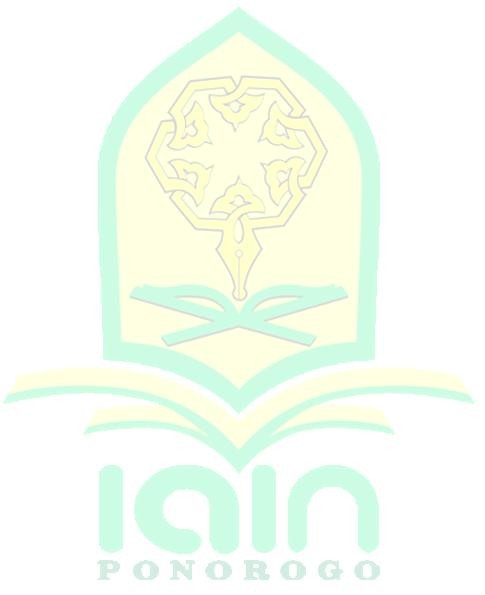 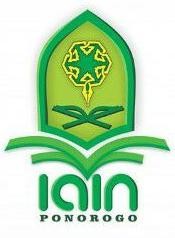 PERSPEKTIF MAQASID AL SYARI’AHTESISOleh:M SHIDQI NIM 503180016PROGRAM MAGISTER PRODI AHWAL SYAKHSIYYAH PASCA SARJANAINSTITUT AGAMA ISLAM NEGERI PONOROGO2021iABSTRAKPerjanjian perkawinan dalam putusan Mahkamah Konstitusi (MK) Nomor 69 PUU-XIII/2015 ini memiliki tujuan yang mulia. Perjanjian perkawinan ini dibuat sebagai upaya anstisipatif ketika di kemudian hari mengalami hal-hal yang tidak diinginkan berupa konflik keluarga yang berdampak pada sengketa harta. Dengan ini penulis terdorong untuk mengkaji perjanjian perkawinan pemisahan harta menurut maqasid al syariah, dewasa ini permasalahan yang muncul adalah karena menurut hukum Islam pasti ada pro dan kontra, sehingga perlu dilakukan kajian yang komprehensif tentang bagaimana Maqasid  Al  Syari‟ah memandang  konsep  perjanjian perkawinan pemisahan harta. Berangkat dari problematika tersebut Penulis mengambil rumusan masalah: 1. Bagaimana analisis  Maqasid  al  syari‟ah terhadap  argumentasi  hukum pemisahan harta suami istri dalam putusan putusan mahkamah konstitusi No. 69/PUU-XIII/2015?, 2. Bagaimanakah analisis maqasid al syari‘ah terhadap implikasi perjanjian perkawinan pemisahan harta harta suami istri dalam putusan putusan mahkamah konstitusi No. 69/PUU-XIII/2015?. Penelitian ini menggunakan metode yuridis normatif atau penelitian hukum kepustakaan karena dilakukan dengan cara meneliti bahan pustaka atau data sekunder belaka,   yaitu penelitian terhadap asas-asas hukum dengan cara mengadakan identifikasi terlebih dahulu terhadap kaidah hukum yang telah dirumuskan dalam Putusan Mahkamah Konstitusi Nomor 69/PUU-XIII/2015. Dalam penelitian ini penulis mengambil kesimpulan   Dalam perspektif hifdz an-nafs ( menjaga jiwa ) masuk dalam kategori peringkat kebutuhan sekunder (al-hajiyyah). Pemeliharaan akal (al-aql) dalam regulasi perjanjian perkawinan diaktualisasikan melalui penyediaan regulasi dan aturan, tahapan pembuatan perjanjian perkawinan, lembaga yang memiliki kuasa untuk membuat perjanjian perkawinan.iiABSTRACTThe marriage agreement after the decision of the Constitutional Court (MK) Number 69 PUU-XIII / 2015 has a noble purpose. This  marriage  agreement  is  made  as  an  anticipatory  effort when in the future there are things that are not desired in the form of family conflicts that have an impact on property disputes. With this the author is encouraged to study the marriage agreement for the separation of assets according to maqasid al sharia, nowadays the problem that arises is because according to Islamic law there must be pros and cons, so it is necessary to do a comprehensive study of how Maqasid Al Syari'ah views the concept of a marriage agreement of separation  of  assets.  Departing  from  these  problems,  the authors take the formulation of the problem: 1. How is the Maqasid  al  syari'ah  analysis  of the legal  arguments  for the separation of husband and wife's assets after the decision of the constitutional court no. 69 / PUU-XIII / 2015 ?, 2. How is the analysis of maqasid al syari'ah on the implications of the marriage agreement for the separation of husband and wife's assets after the decision of the constitutional court no. 69 / PUU-XIII / 2015 ?. This research uses the normative juridical method or literature law research because it is carried out by examining library materials or secondary data, namely research on   legal   principles   by  identifying  in   advance  the   legal principles  that  have  been  formulated  in  the  Constitutional Court Decision Number 69 / PUU- XIII / 2015. In this study, the authors conclude that in the perspective of hifdz an-nafs (keeping the soul) it falls into the category of secondary needs (al-hajiyyah). The maintenance of reason (al-aql) in the regulation of the marriage agreement is actualized through the provision of regulations and rules, the stages of making a marriage agreement, the institution that has the power to make a marriage agreement.iii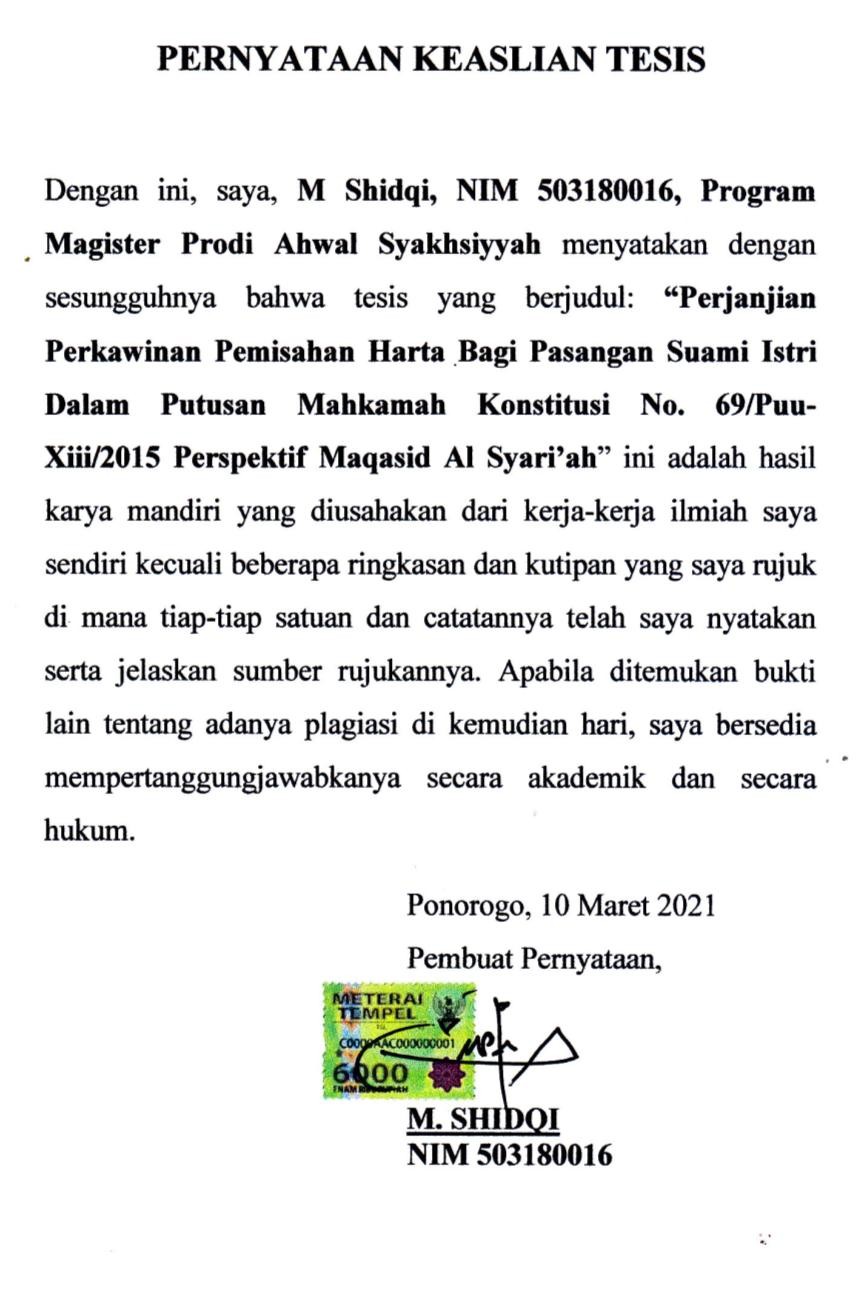 iv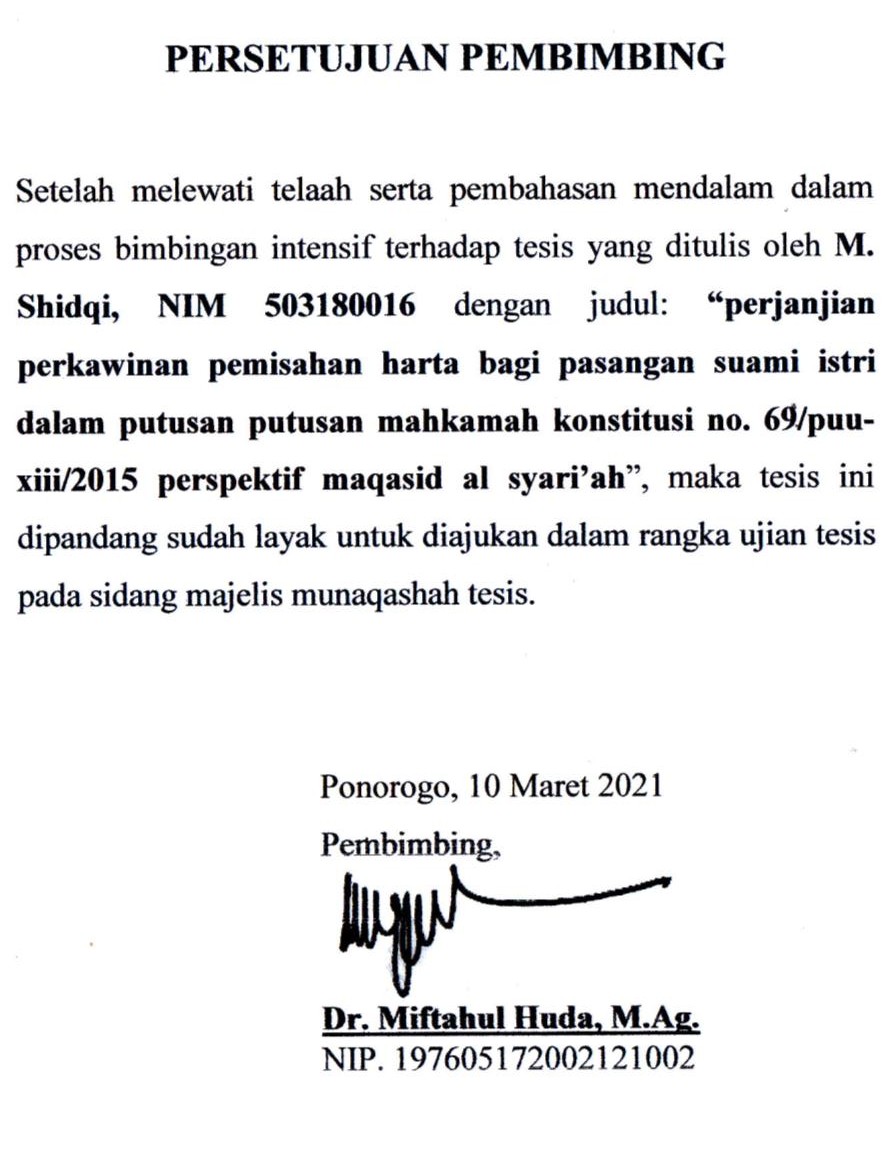 vKEMENTERIAN  AGAMA REPUBLIK  INDONESIA INSTITUT AGAMA ISLAM NEGERI PONOROGO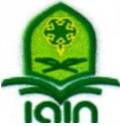 PASCASARJANATuaktt4itasi B ..,,...;  SK BAN-PTN••~r: 1'199/SK/BAN-PT/Ak-SURV/PTIOISAJa..   1:  A  p,...•b     15'  P-    ...    U471 Telp.(OJ524) 81277Fu.  (OJ524) 618'3        ••••••••                       Website:   "tt"---ww.g •w1.i1ing no30,1t.id       Email:   g 1Sf.a  •  'ainpnorro·•f.id 	KEPUTUSAN   DEW AN PEN GU.TITesis yang ditulis  M.Sbidqi,  Nim 503180016, Program  Magister Prodi Abwal Syakbsiyyab dengan juduJ  :  "perjanjian  perkawinan pemisaban   barta   bagi   pasangan   suami   istri   dalam   putusan putusan   mabkamab   konstitusi   no.  69/puu-xiii/2015  perspektif maqasid  al  syari'ab"   telah  dilaksanakan  ujian tesis dalam sidang majelis Munaqasah tesis Pascasarjana  lnstitut  Agama  lslam  Negeri pada Bari Jum'at,  tanggal 16 April 2021 dan dinyatakan LULUS.Dewan Penguji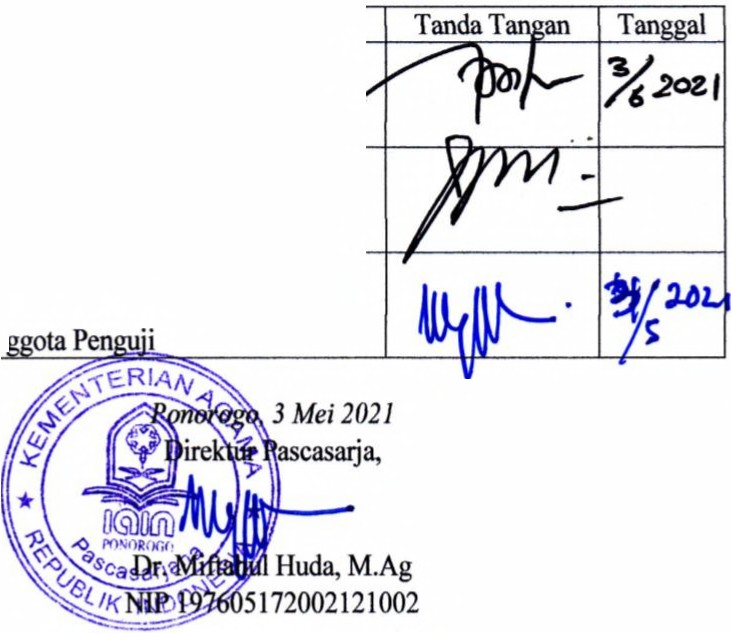 viSURAT   PERSETUJUAN      PUBLIKASIYang  bertanda  tangan  di bawah  ini: Nama                   M. Sidqi~                           503180016ProdiJudul  TesisAhwal   SyakhsiyyahPerjanjian       Perkawinan       Pemisahan      Barta bagi   Pasangan     Suami   Istri   Dalam    Putusan Putusan    Mahkamah     Konstitusi    No. 69/PUU- XID/2015   PenpektifMaqasid      AI-Syari'ahMenyatakan    bahwa   naskah   tesis  telah  diperiksa   dan  disahkan oleh   dosen   pembimbing.     Selanjutnya  ·     saya   bersedia    naskah tersebut  dipublikasikan  oleh perpustakaan   IAIN  Ponorogo   yang dapat diakses di etheses.iainponorogo.ac.id.        Adapun  isi dari keseluruhan     tulisan   tersebut,    sepenuhnya    menjadi    tanggung jawab  dari penulis.Demikian  pemyataan  saya  untuk  dapat  dipergunakan semestinya.Ponorogo, 20 Mei  2021PenuJis,M.~Sidqi                           NIM 503180016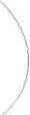 viiBAB I PENDAHULUANA. Latar BelakangPerjanjian   pernikahan   memang   belum   umum   dan dikenal luas di masyarakat, bahkan masih dipandang negatif sebagai sesuatu yang tabu, tidak etis dan pamali serta dianggap tidak sesuai dengan budaya ketimuran. Oleh karena itu, perjanjian perkawinan sebelum terjadinya pernikahan masih dianggab sebagai pantangan untuk dilakukan dan bisa menjadi sandungan  yang    memicu  ketegangan  tidak  hanya  diantara calon pasangan pengantin saja namun bisa merembet kepada kedua keluarga besar diantara kedua besan, ketika ide perjanjian perkawinan itu dimunculkan. Selain itu, perkawinan yang dipandang sebagai peristiwa sakral dalam membenuk ikatan keluarga bahagia yang berorientasi jangka panjang, menjadi sesuatu  yang  riskan  dan  ironis  karena belum  apa-apa sudah membuat perjanjian perkawinan yang seolah-olah menkonfirmasi  jika  perjalanan  kehidupan  rumah  tangganya nanti  akan  mengalami  permasalahan  dan  tak  bertahan  lama.Dengan demikian, pasangan calon pengantin cenderung banyak menghindari membuat perjanjian perkawinan sebelumdan    sesaat    berlangsungnya    pernikahan.    Tetapi    seiring1perkembangan zaman dan semakin terbukanya pemikiran masyarakat, ditambah persoalan konfilk rumah tangga yang semakin kompleks, angka perceraian yang sangat tinggi, maka perjanjian perkawinan dapat menjadi sesuatu yang urgen untuk dilakukan.Perikatan pernikahan tercantum dalam pasal 29 UU Perkawinan Tahun 1974.1 Dalam pasal tersebut dijelaskan bahwa perjanjian perkawinan dilakukan sebelum ikrar diucapkan, berlaku semenjak perkawinan dilangsungkan, dan harus disahkan oleh notaris maupun pejabat pencatatan sipil. Artinya,    tidak    ada    perjanjian    yang    dilakukan    dalamperkawinan,  dan  dapat  dirubah  dengan  adanya  kesepakatan yang sudah disetujui dari kedua belah pihak.Peraturan tersebut tidak berlaku semenjak dikeluarkannya putusan Mahkamah Konstitusi (MK) 69/PUU- XIII/2015   pada   tanggal   27   Oktober   2016.   Pada   pokokputusannya  mengabulkan  permohonan  uji  materi  terhadap1 A. Pada waktu atau sebelum perkawinan dilangsungkan, kedua pihak atau persetujuan bersama dapat mengadakan perjanjian tertulis yang disahkan oleh Pegawai pencatat perkawinan, setelah mana isinya berlaku juga terhadap pihak ketiga sepanjang pihak ketiga tersangkut. B. Perjanjian tersebut  tidak  dapat  disahkan  bilamana  melanggar  batas-batas  hukum, agama   dan   kesusilaan.   C.   Perjanjian   tersebut   mulai   berlaku   sejak perkawinan dilangsungkan.d. Selama  perkawinan berlangsung perjanjian tersebut tidak dapat diubah, kecuali bila dari kedua belah pihak ada persetujuan untuk merubah dan perubahan tidak merugikan pihak ketigaketentuan mengenai Perjanjian Perkawinan yang diatur dalam Pasal 29 ayat (1), ayat (3) dan ayat (4) UU. No.1 Tahun 1974 tentang   Perkawinan.   Mahkamah   Konstitusi   mengabulkan secara bersyarat permohonan dari Ike Farida, seorang warga negara Indonesia yang menikah dengan warga negara Jepang. Putusan MKRI tersebut berdasarkan peristiwa pasangan suami istri dengan dasar yang ditentukan baru merasakan akan ada keperluan untuk menyusun perikatan pernikahan sepanjang dalam ikatan pernikahan. Putusan tersebut telah merevisi ketentuan-ketentuan    mengenai  masa  pembuatan  perjanjianperkawinan2, pengakhirannya3, serta masa berlakunya.42   perubahann  aturan  dari  yang  sebelumnya  perjanjian  pernikahan hanya dapat dilakukan sebelum pernikahan berlangsung menjadi sebelum dilakukan atau sepanjang dalam ikatan pernikahan. Baca selengkapnya dalam  Mahkamah  Konstitusi  Republik  Indonesia  (1),  Putusan  Nomor69/PUU-XIII/2015, 154, 1563 Perjanjian perkawinan mengenai harta perkawinan dan lainnya tidak dapat diubah atau dicabut kecuali sesuai kesepakatan kedua belah pihak dansepanjang tidak merugikan pihak ketiga. Namun untuk masa berakhirnyajuga ditentukan secara spesifik, apakah perjanjian otomatis berakhir denganberakhirnya perkawinan, atau justru ada perjanjian perkawinan yang justru baru berlaku semenjak perjanjian diseoakati seperti perjanjian hak asuh anak dsb. Baca selengkapnya dalam Mahkamah Konstitusi Republik Indonesia (1), Putusan Nomor 69/PUU-XIII/2015, 157.4  Perubahan masa berlaku dari semenjak perkawinan dilangsungkan , berubah menjadi semenjak perjanjian dilangsungkan, dan  disahkan olehpegawai pencatat perkawinan atau notaris. Namun belum ada ketentuanapakah perjanjian perkawinan yang  dilakukan dalam ikatan perkawinan berlaku surut atau tidak.  Baca selengkapnya dalam Mahkamah Konstitusi Republik Indonesia (1), Putusan Nomor 69/PUU-XIII/2015, 156-157.Perjanjian pernikahan setelah putusan Mahkamah Konstitusi (MK) Nomor 69 PUU-XIII/2015 ini memiliki tujuan yang mulia. Perjanjian pernikahan ini dibuat sebagai upaya anstisipatif ketika di kemudian hari mendapati sesuatu yang tidak diharapkan seperti konflik keluarga yang berdampak pada sengketa harta. Dengan adanya perjanjian perkawinan yang disepakati oleh kedua pasangan suami isteri tersebut dapat dijadikan sebagai  pegangan  dan  perlindungan  hukum  dalammenyelesaikan sengketa diantara kedua belah pihak.5Hingga   saat ini, perjanjian nikah memiliki arti yang beragam.  Dan  memecah  pendapat  masyarakat  menjadi  2 (dua) golongan yaitu golongan pro dan kontra. Soetojo Prawiromidjojo dan Asis Safioedin, sudah mengungkapkan bahwa   perikatan   pernikahan   merupakan   perikatan   yang dibentuk oleh kedua mempelai pra atau pada ketika dilaksanakannya    pernikahan    untuk    menentukan    sebab-akibatnya pernikahan terhadap harta kekayaan mereka.6 Senadadengan Soetojo Prawiromidjojo dan Asis Safioedin, R.Subekti juga menjelaskan bahwa perjanjian perkawinan adalah suatuperjanjian mengenai harta benda suami istri selama perkawinan5  Haedah Fradz, Tujuan dan Manfaat  Perjanjian Perkawinan, JurnalDinamika Hukum, Vol. 8 No. 3 September (2008), 4.6 R.Soetojo Prawirohamidjojo dan Asis Safioedin, Hukum Orang danKeluarga (Bandung: Alumni, 1987 ), 57.mereka yang menyimpang dari asas atau pola yang ditetapkan oleh undang-undang.7 Sejalan dengan definisi sebelumnya, Komar Andasasmita mengemukakan bahwa perjanjian perkawinan adalah perjanjian yang diadakan oleh bakal atau calon suami istri dalam mengatur (keadaan) harta benda atau kekayaan sebagai akibat dari perkawinan mereka.8 Secara umum, pada intinya perjanjian perkawinan berisi tentang pengaturan harta kekayaan calon suami isteri. Pembentukan perikatan pernikahan mempunyai tujuan yaitu untuk menentukan munculnya akibat pernikahan yang terkait dengan harta kekayaan.9Hal tersebut di atas, sejalan dengan ketentuan perjanjian perkawinan dalam konsep KUHPerdata yang pada prinsipnya mengenai harta benda dan kek ayaan, sedangkan ketentuan perjanjian  perkawinan yang  ada dalam Undang - undang Nomor 1 tahun 1974 secara eksplisit tidak menyebutkan obyeknya mengenai siapa saja sehingga dapatdisimpulkan   bahwa perjanjian   tersebut   dapat   mengenai7    R.Soebekti,  Pokok-Pokok  Hukum  Perdata  (Jakarta:  Intermasa,1994),9.8     Komar   Andasasmita,   Notaris   II   Contoh   Akta   Otentik   danPenjelasannya  (Bandung:  Ikatan  Notaris  Indonesia  (INI)  Daerah  Jabar,1990), 5.9 Soetojo Prawirohamidjojo, Hukum Orang dan keluarga (Surabaya: Airlangga University Press), 87.berbagai hal, selama tidak bertentangan dengan batas-batas hukum, agama dan kesusilaan. Adapun    ketentuan      yang ada dalam   Kompilasi   Hukum   Islam menurut penyusun sangat jelas mengenai obyeknya, yaitu berupa ta'lik talak, pencampuran harta pribadi dan pemisahan harta pencaharian.10 Menyangkut bentuk serta isi dari perjanjian pernikahan tersebut, sebagaimana yang terdapat dalam umumnya   suatu   perjanjian,   kebebasan   atau   kemerdekaan seluas-luasnya diberikan kepada kedua belah pihak asal tidakbersinggungan dengan ketentuan umum atau tidak keluar dari undang-undang kesusilaan yang ada.Pada dasarnya, perjanjian pernikahan bertujuan untuk memelihara kepentingan dan hak masing-masing dari suami, istri, bahkan kepentingan anak juga dapat diatur dalam perjanjian tersebut. Akan tetapi, kebanyakan masyarakat masih menganggap perjanjian perkawinan adalah sesuatu yang tabu. Padahal, adanya perjanjian perkawinan itu sangatlah penting terutama   bagi   keluarga   yang   rentan   mengalami   konflik keluarga.    Dengan    adanya    perjanjian    perkawinan    dapatmemberikan perlindungan hukum yang bersifat preventif untuk10 Sukardi Jurnal Katulistiwa, Kajian Yuridis Perjanjian Perkawinan Menurut   Kitab   Undang-undang   Hukum   Perdata,Undang -Undang Nomor 1 Tahun 1974 dan Kompilasi Hukum Islam Journal of Islamic Studies, Volume 6 Nomor 1 (2016), 9.mengantisipasi kepentingan maupun hak-hak semua pihak jika dikemudian hari terjadi konflik keluarga yang berujung pada sengketa harta kekayaan.Perjanjian perkawinan sebagai upaya perlindungan hukum yang bersifat preventif dalam menghadapi terjadinya konflik-konflik keluarga berorientasi mewujudakan rasa keadilan, kepastian hukum dan kemanfaatan bagi semua— pihak sebagaimana menjadi tujuan dari hukum itu sendiri. Sehingga dengan demikian, sebagaimana pernah dikemukanan oleh Satjipto Rahardjo bahwa hukum hadir dalam masyarakat adalah untuk mengintegrasikan dan mengkoordinasikan kepentingan-kepentingan yang bisa bertubrukan satu sama lain. Pengkoordinasian kepentingan-kepentingan tersebut dilakukan dengan    cara    membatasi    dan    melindungi    kepentingan-kepentingan  tersebut.11    Pada  tahapan  demikian,  perjanjianpernikahan merupakan usaha untuk memberikan kemanfaatan pada seluruh pihak supaya terciptanya suatu kesejahteraan yang tidak berat sebelah atau menguntungkan salah satu pihaksaja. perjanjian pernikahan juga tidak hanya sebagai upaya untuk menjaga harta kekayaan dari kedua belah atau masing-masingpihak.11   Satjipto  Rahardjo,  Ilmu  Hukum  (Bandung:  Citra  Aditya  Bakti,2000), 53.Ditinjau dari status hukumnya, hukum perjanjian pernikahan   itu juga tidak wajib dan juga tidak diharamkan. Artinya,   perjanjian   pernikahan   hukumnya   adalah   mubah (boleh-boleh saja). Hubungan suami istri akan lebih aman dengan adanya perjanjian perkawinan. Apabila suatu saat mereka mengalami permasalahan yang mengakibatkan hubungan kekeluargaan mereka ternyata ―retak‖ bahkan berujung  pada  perceraian,  maka  mereka  mempunyai  modalsesuatu yang dapat dijadikan pegangan serta dasar hukum.12Pembuatan perjanjian pra nikah sangat dipengaruhi oleh perkembangan zaman, selain itu juga dipengaruhi degradasi mental, hal ini bertujuan untuk menghindari bahwa sebuah pernikahan   hanya   untuk   kepentingan-kepentingan   tertentu tanpa di dasari keikhlasan dari kedua belah pihak. Misal halnya tingkat sosial, penggabungan bisnis keluarga, memperoleh warisan atau semena-mena karena egoisnya.Dengan itu penulis termotivasi untuk membahas tentang perjanjian perkawinan pemisahan harta dalam pandangan maqasid al syariah, pada zaman ini maslah yang datang sering disebabkan karena anggapan oleh hukum Islam selalu ada prodan kontra, sehingga perlu dilakukan kajian yang komprehensif12 Muchsin, Perjanjian Perkawinan Dalam Persfektif Hukum Nasional(Jakarta:Varia Peradilan, 2008), 273.tentang yang mana Maqasid Al Syari‘ah menganggap konsep perikatan perkawinan pemisahan harta, apalagi secara fiqih memang  penjanjian  perkawinan  ini  tidak  ada  aturan didalamnya.B.  Rumusan MasalahBerdasarkan latar belakang dan permasalahan tersebut diatas, maka dalam penelitian ini dirumuskan rumusan masalah sebagai berikut :1. Bagaimana  analisis  Maqasid  al  syari‟ah terhadap argumentasi hukum pemisahan harta suami istri dalam putusan putusan mahkamah konstitusi no. 69/PUU- XIII/2015?2.   Bagaimanakah   analisis   maqasid   al   syari‘ah   terhadap implikasi perjanjian perkawinan pemisahan harta harta suami istri dalam putusan putusan mahkamah konstitusi no.69/PUU-XIII/2015?C. Tujuan PenulisanSetelah kajian atas rumusan masalah tersebut terjawab dalam penelitian ini, maka para pembaca diharapkan mampu:1. Mengetahui   pandangan   maqasid   al   syari‟ah  terhadap argumentasi  hukum  pemisahan  harta  suami  istri  dalamputusan   putusan   mahkamah   konstitusi   no.   69/PUU- XIII/2015.2. Mengetahui analisis maqasid al syari‟ah terhadap perjanjian perkawinan pemisahan harta harta suami istri dalam putusan putusan mahkamah konstitusi no. 69/PUU-XIII/2015?D. Kegunaan Penelitian1.    Manfaat teoretisPenelitian  ini  diharapkan  mampu  untuk mendeskripsikan teori maqasid Al Syari‟ah dalam menguraikan pentingnya   perjanjian   perkawinan   sebagai      perlindungan hukum dan langkah preventif dalam menghadapi problematika konflik-konflik keluarga yang melibatkan sengketa harta kekayaan. Peneliti mempunyai harapan besar bahwa teori maqasid  al  syari‟ah yang  digunakan  dalam  penelitian  ini mampu memberikan kejelasan hukum atas pentingnya perjanjian-perjanjian perkawinan.2.    Manfaat PraktisPenelitian ini diharapkan dapat memberikan informasi kepada masyarakat pada umumnya dan para buruh migran pada khususnya akan pentingnya perjanjian perkawinan sebagai perlindungan keluarga. Dan penelitian ini dapat menjadi sumbangsih pemikirian dari peneliti dalam upaya memberikan solusi   alternatif   dalam   ikut   berperan   menangani   adanyakonflik-konflik keluarga. Dengan penyajian informasi ini dapat dijadikan dasar baik bagi para pemegang kebijakan, KUA, dan elemen masyarakat dalam mengedukasi masyarakat akan pentingnya perjanjian perkawinan.E. Tinjauan PustakaPembahasan  mengenai  tinjauan  pustaka  dalam penelitian ini perlu untuk dicantumkan. Karena dengan adanya kerangka teori peneliti mengupayakan sebuah analisis terhadap suatu data untuk menarik sebuah kesimpulan. Data yang ada tidak diadopsi seluruhnya, tetapi akan dilakukan penyesuaian- penyesuain dalam rangka menciptakan relevansi data, sehingga bisa  memungkinkan  terjadi  perubahan  konsep  sebelumnya yang telah ditetapkan dengan konsep lain yang lebih tepat dan akurat, atau mengenyampingkan pandangan-pandangan teoritik atau temuan peneliti lain yang dianggab kurang relevan lagi dan diganti dengan pandangan teoritik lain yang lebih relevan. Beberapa referensi  jurnal  yang digunakan  dalam  pembuatan karya ilmiah ini antara lain.Penelitian Gunadi yang berjudul perjanjian perkawinan menurut kitab undang-undang hukum perdata dan undang- undang nomor1tahun 1974. Penelitian ini membahas mengenai regulasi Perjanjian Perkawinan dalam tinjaun UUP Nomor 1Tahun 1974 dan UU Hukum Perdata.  Perjanjian pernikahan merupakan perjanjian yang dibuat oleh pasangan kedua mempelai dengan tujuan mengatur akibat-akibat pernikahan terkait harta kekayaan. Dalam pengertian tersebut menjelaskan bahwa perjanjian pernikahan mengatur mengenai kedua belah pihak yang melakukan perjanjian pernikahan, yang mana perjanjian  tersebut  terkait  pengaturan  harta  kekayaan  danakibatnya. 13Undang-undang telah memberikan kemungkinan   bagi seseorang  yang belum  mencapai usia  dewasa untuk membuat perjanjian perkawinan, asalkan:   1).   Kedua mempelai telah memenuhi syarat-syarat untuk melangsungkan pernikahan; 2). Mereka dibantu oleh pihak yang memberi izin untuk melangsungkan   pernikahan; 3). rencana serta konsep dalam perjanjian harus mendapat persetujuan dari hakim pengadilan apabila pernikahan tersebut atas izin hakim.Bentuk atau isi dari perjanjian pernikahan tersebut pada umumnya, kepada kedua mempelai diberikan kebebasan yang seluas-luasnya selama tidak bertentangan dengan undang- undang kesusilaan yang baik serta tidak melanggar ketertibanumum.13Gunadi, Perjanjian Perkawinan Menurutkitab Undang-Undang Hukum Perdatadan Undang-Undang nomor 1Tahun1974, Journal for Islamic Studies,Vol.1, (2018), 01.Mengenai tujuan dan manfaat perikatan pernikahan diteliti oleh Haedah Faradz.14 Perikatan pernikahan merupakan sesuatu yang memiliki tujuan  serta manfaat baik yaitu  sarana dalam   melakukan   tindakan   preventif   yang   mana   apabila muncul kasus perceraian, dengan adanya akte Perjanjian Perkawinan yang telah dibuat maka dapat memudahkan dalampemisahan harta gono-gini. Pada saat menjalani permasalahan perceraian  antar  mantan  pasangan  suami  istri  tidak menimbulkan perselisihan terkait pembagian harta benda. Namun dalam masyarakat memandang bahwa perjanjian pernikahan dipandang masih tabu, sehingga perikatan pernikahan jarang sekali diadakan.Selain itu, perjanjian perkawinana sebagai perlindungan hukum dilakukan oleh Dyah Ochtorina Susanti Perjanjian pernikahan dianggap dapat digunakan Sebagai bahan dasar Perlindungan Hukum Bagi kedua belah pihak (Perspektif Maqashid  Syari,ah).15   Hukum  positif  Indonesia  dalam mengatur    perjanjian    perkawinan    hanya    yang    bersifatmaterialistik   yang   hanya   mengatur   pada   hartanya   saja.14Haedah Fradz, Tujuan dan Manfaat  Perjanjian Perkawinan, JurnalDinamika Hukum, Vol.8 (2008), 03.15Dyah   Ochtorina   Susanti,   Perjanjian   Kawin   Sebagai   BentukPerlindungan  Hukum  Bagi  Pasangan  Suami  lstri  (Perspektif  MaqashidSyari,ah). Ulul Albab: Jurnal Studi dan Penelitian Hukum Islam, No.2,April 2018,1-30, ISSN 2596-6176 (online)Mengenai   hal  tersebut,  seharusnya  perjanjian  perkawinan bukan hanya pada hartanya saja akan tetapi mengatur tentang hal-hal misal dalam konsep keagamaannya atau tentang hal-hal yang   bisa   menyebabkan   permasalahan-permasalahan   bagi kedua mempelai sehingga dapat menjadi faktor timbulnya perceraian.   Isi   pada   perjanjian   nikah   sebenarnya   dapat membuat perjanjian yang lain yang bukan terkait harta pernikahan saja, seperti tentang pernikahan   monogami, hak dan   kewajiban kedua pasangan suami istri, serta perjanjian- perjanjian  yang lain  yang diharapkan oleh  kedua mempelai. Dengan demikian diharapkan dapat memberikan manfaat serta melindungi hubungan kedua mempelai serta mengurangi hal- hal yang dapat menyebabkan perceraian.Tugas penguasa atau pemerintah serta DPR RI, seharusnya   membuat   kegiatan   revisi   terhadap   isi   dari peraturan  dalam  perikatan  nikah,  bahwa  isi  dari  perjanjian tidak hanya memuat tentang harta saja, akan tetapi terkait hal- hal yang telah ditegaskan dan dijelaskan yang mana suami istri bisa   membuat   perikatan   pernikahan   yang   isinya   selain perikatan yang menyangkut harta. Dengan pertimbangan dari segi sisi utilities (kemanfatan) dan mengacu maqashid syari ah, maka perlu diatur dalam aturan tersendiri   serta dari hal-hal yang  bersangkutan  dengan  kepastian  hukum  yang bertujuanpada memberikan jaminan dan melindungi bagi pasangan suamiistri.Selain  itu  pula, perlu  dilakukan  inventarisir  terhadap beberapa penelitian tentang implikasi putusan Mahkamah Konstitusi Nomor 69/PUU-XIII/2015. Salah satunya adalah penelitian Eva Dwinopianti dengan judul Implikasi dan Akibat Hukum Putusan Mahkamah Konstitusi Nomor 69/PUU- XIII/2015  terhadap  Pembuatan  Akta  Perjanjian  PerkawinanSetelah  Kawin  yang  Dibuat  di  Hadapan  Notaris.16   Denganmenggunakan metode penelitian hukum normatif penelitian ini memberitahu  bahwa  dampak  dari  Putusan  Mahkamah Konstitusi Nomor 69/PUU-XIII/2015 kepada pembuatan akta perjanjian pernikahan sesudah nikah yang telah dibuat dengan akta notaris akan merubah ketentuan hukum. Selama perkawinan berlangsung pengadaan perikatan pernikahan dapat dibuat oleh notaris tanpa harus di dahului dengan penetapan pengadilan yang berwenang. Dalam Putusan MK akibat hukum pembuatan perjanjian perkawinan setalah kawin terhadap status harta  bersama  inheren  (berkaitan  erat)  dengan  waktu  mulaiberlakunya  perjanjian  tersebut  dan  mengikat  terhadap  pihak16  Eva Dwinopianti, Implikkasi dan Akkibat Hukuum Putusan Mahkamah Konstitusi Nomor 69/PUU-XIII/2015 terhadap Pembuatan Akta Perjanjian Perkawinan Setelah Kawin yang Dibuat di Hadapan Notaris, Jurnal Lex Renaissance No. 1 VOL. 2 (2017), 16 – 34.ketiga. Hasil Penelitian Eva Dwinopianti ini penting untuk dijadikan  dasar  bagi  peneliti  dalam  menyelesaikan permasalahan  pembuatan  akta  perjanjian  perkawinan khususnya pada notaris.D.  Metode Penelitian1.   Jenis PenelitianPeneliti ini termasuk dalam jenis penelitian yuridis normatif atau penelitian hukum kepustakaan karena dilakukan dengan cara meneliti bahan pustaka atau data sekunder belaka,1 yaitu penelitian terhadap asas-asas hukum dengan cara mengadakan   identifikasi   terlebih   dahulu   terhadap   makna- makna dari hukum yang telah dirumuskan dalam Putusan Mahkamah Konstitusi Nomor 69/PUU-XIII/2015.Dalam desain karya ilmiah ini merupakan penelitian kualitatif-deskriptif, yaitu sebuah penelitian yang bertujuan mengungkap keadaan yang bersifat alamiah secara holistik. Penelitian kualitatif berupaya untuk menyajikan realitas sosial dan perspektif dari segi konsep, perilaku dan persepsi obyek yang diteliti.2.   Pendekatan PenelitianPeneliti dalam menggunakan pendekatan peneliti dalam melakukan penelitian ini terdiri dari tiga jenis yaitu, yuridis – normatif – sosiologis.a. Yuridis merupakan  letak dari pendekatan yuridis pada cara dalam memakai pendekatan serta pada prinsip-prinsip, konsep- konsep serta asas-asas hukum yang digunakan sebagai sarana dalam  melihat,  membahas,  serta  menganalisis  dari problematika pembuatan perikatan sebelum nikah di Indonesia melalui analisis UU No 1 Tahun 1974 dan Putusan Mahkamah Konstitusi      Nomor   69/PUU-XIII/2015   yang   berhubungandengan tema sentral penelitian.17b. Pendekatan Normatif merupakan pendekatan yang memandang dari segi problem dalam perikatan sebelum menikah di Indonesia dipandang dari segi legal formal maupun normatifnya. Arti legal formal dapat diartikan sebagai hal yang keterkaitan pada konsep halal haram, boleh atau tidak, dan lainnya. Yang mana yang dimaksud aturannya merupakan terkait   ketentuan   yang   terkandung   didalam   nash   sertabagaimana Islam mengatur tentangnya. 1817  Soerjono Soekanto dan Sri Mamuji, Penelitian Hukum NormatifSuatu Tinjauan Singkat (Jakarta : Raja Grafindu Persada, 2001), 13.18   Khoirudin  Nasution,  Pengantar  Studi  Islam  (Yogyakarta:  RajaGrafindo Persada, 2009), 153.c. Pendekatan sosiologis merupakan gambaran tentang kondisi masyarakat yang lengkap dari mulai struktur, lapisan, serta berbagai kelas sosial lainnya yang saling berkaitan. Fenomena- fenomena dapat di analisa dengan ilmu dengan cara memunculkan faktor-faktor pendorong terjadinya hubungan tersebut, seperti yang disebut interaksi sosial dan kepercayaan atas keyakinan yang berdasarkan terbentuknya proses perikatansebelum menikah di Indonesia.193.   Sifat PenelitianPenelitian ini bersifat deskriptif analitis,1 yang mengungkapkan peraturan UU No 1 Tahun 1974 dan Putusan Mahkamah Konstitusi Nomor 69/PUU-XIII/2015.yang berkaitan dengan teori-teori hukum yang menjadi objek penelitian dan dideskripsikan menurut pandangan Maqasid Al Syari‟ah Jaser Auda.4.   Bahan HukumSumber data dalam penelitian ini adalah :a)  Sumber  data  Hukum  Primer:  yaitu  bahan  hukum  yang mengikat.1    Berupa   hal-hal   atas   ketentuan   perundang-undangan   yang   mempunyai   keterkaitan   dengan   objek19   Abbudin Nata.  Metodologi Studi  Islam.  (Jakarta: Raja GrafindoPersada, 2002), 39.penelitian,   yaitu   Undang-Undang   No   1   Tahun   1974Putusan Mahkamah Konstitusi Nomor 69/PUU-XIII/2015b)  Sumber data Hukum sekunder: bahan hukum yang terdiri dari   buku-buku   teks   (textbooks),   jurnal-jurnal   hukum perdata dan hukum keluarga, dan kasus hukum yang berkaitan dengan perjanjian perkawinan pada perkawinan campuran1. Buku tersebut antara lain:1.   Metode Maqasid al syariah Jasser Auda diterangkan dalambuku yang berjudul ―   Membumikan Hukum Islam MelaluiMaqasid al syariah ‖2.   Karya  Jasser  Auda  dengan  judul  ―     Al-Maqasid  untukPemula‖c) Sumber  data  hukum  tersier:  bahan  hukum  yang memberikan petunjuk terhadap bahan hukum primer dan sekunder1, yang meliputi kamus hukum, dan encyclopedia.5.   Pengelolaan dan Analisis Sumber Data hukumBerdasarkan sifat penelitian yang menggunakan metode penelitian deskriptif analitis, maka analisa bahan hukum yang dipergunakan adalah analisis secara pendekatan kualitatif terhadap  bahan  hukum  primer  dan  sekunder,  serta  tersier.1Meliputi isi dan struktur hukum positif dalam UU No 1 Tahun1974,    Putusan    Mahkamah    Konstitusi    Nomor    69/PUU- XIII/2015 yang dilakukan peneliti untuk menentukan isi ataumakna aturan hukum yang dijadikan rujukan menggunakan persepktif MAQASID AL SYARI‟AH  Jaser Auda. Khususnya dalam  menyelesaikan  permasalahan  perjanjian  perkawinan pada masyarakat Indonesia.E. Sistematika PembahasanPenulisa dalam menyusun penelitian ini terdiri dari lima bab. Sebagaimana maksud dari penulis antara bab satu dengan selanjutnya saling berkaitan dan ketergantungan secara sistematis. Sehungga dalam pembahasanya runtut dari mulai bab satu hingga bab lima menyambung. Jadi dapat di artikan bahwa untuk memahami penelitian ini maka harus dibaca dari bab awal hingga bab akhir atau bab lima.Maka dari itu pembuatan karya ilmiah ini menggunakan metode kualitatif. Maka dalam pembentukan analisa ini membentuk pola induktif yaitu dari   hal yang khusus ke hal yang umum. Dapat dimakna terdapat sebuah pemaparan dalam karya ilmiah  ini,  penjelasan  tentang suatu  hal  yang dihubungkan pada kenyataan atau kejadian khusus, dan selanjutnya cara menarik kesimpulan dari cara pemaparan teori yang berdasarkan pada kenyataan dan teori  yang sudah ada(umum). Yang mana telah dijelaskan oleh Trianto yaitu penelitian yang bersifat induktif merupakan penelitian yang diawali dari pengelompokan data-data yang selanjutnya diolah dan disimpulkan dengan cara rasional sesuai pada dasar pengetahuan    (teori)    yang    benar.20 Apabila    digambarkan keterkaitan antara bab-bab dan sejauh mana cakupan penjelasannya   tersebut   maka   dapat   digambarkan   sebagaiberikut:KhususBab 1: Dasar pijakan penelitianBab II: Eksplorasi TeoriBab III: PemaparanTemuan dataBab IV:Pengembangan Gagasan Berbasis TeoriUmumBab V: KesimpulanTabel 1.1 Model penelitian Piramida Terbalik20    Trianto, Pengantar  Penelitian  Pendidikan  bagi  PengembanganProfesi Pendidikan dan Tenaga Kependidikan (Jakarta: Kencan, 2010), 155.Maksud dari model Penelitian piramida terbalik tersebut digunakan supaya pembaca dapat dengan mudah memahai bacaan dengan cara yang tuntas dan komperhensif maka dapat dilihat  pada  isi  serta  maksud  tesis  secara  keseluruhan  dan benar. selanjutnya lagi maksud dari model gambar diatas agar mudahnya penulis dalam menulis atau menyusun tulisan ini, maka    dari    itu dianggap    membutuhkan    penjelasan model penyusunan   tesis   dan   penjelasan   tesis ini   sesuai   dengan penjabaran berikut:Bab pertama mempunyai isi tentang cakupan penelitian yang menjadi dasar dilakukannya penelitian ini, pada bab ini dijabarkan mengenai fokus penelitian, rumusan masalah, tujuan penelitian, manfaat penelitian, tinjauan pustaka, landasan teori metode penelitian dan ditutup dengan penjabaran sistematika pembahasan. Secara umum penyampaian dalam bab ini mempunyai terkait keinginan agar pembaca dapat menemukan latar belakang penelitian ini, dan juga alasan teoritis yang bersumber dari bacaan yang kredibel dan memahami kenapa penelitian ini perlu untuk dilakukan. Selain itu pula, pada bab pertama ini juga dipaparkan mengenai keadaan peneliti dan posisi tesis ini dalam ranah keilmuwan yang orisinil, tetap berkorelasi dengan penelitian yang sebelumnya, dan memunculkan  ciri  khas  yang  menunjukkan  bahwa  tesis  iniberbeda dengan penelitian yang lainnya. Oleh karena itu, bab ini adalah landasan dari bab-bab selanjutnya, dan penulisan metodologis di bab selanjutnya. Sebagai dasar pengembangan teori, penohokan teori, penolakan atau dukungan atas sebuah teori. Bab pertama inilah yang    akan menjadi dasar pengembangan teori pada bab selanjutnya.Bab kedua memuat landasan teori yang meliputi konsep perjanjian perkawinan yang terungkap melalui pemikiran para ahli yang dikaitkan dengan konsep perjanjian yang terkandung dalam peraturan dan perundang-undangan. Bagaimana tujuan dan manfaat adanya perjanjian perkawinan dikaitkan dengan maqasid al syari‟ah.Bab ketiga berisi pemaparan konsep harta perkawinan, perjanjian perkawinan dalam putusan MK No 69/PUU- XIII/2015  dan  dampaknya  terhadap  perubahan  UU  No.  1Tahun 1974. Perjanjian perkawinan sebagai perlindungan hukum. Data-data terkait dampak putusan MK terhadap perubahan  UU No. 1 Tahun 1974, perubahan regulasi  pada lembaga yang mengesahkan dan yang mengeluarkan akta perjanjian perrkawinan.Bab keempat adalah berisis pembahasan mengenai argumentasi  hukum  dan  pandangan  Maqasid  Al  Syari‘ahterhadap    perjanjian   menurut   peraturan    dan    perundang- undangan.Bab   kelima,   berisi   tentang   penutup   di   mana   di dalamnya dijabarkan mengenai kesimpulan serta saran kemudian dilanjutkan dengan penulisan daftar referensi serta lampiran-lampiran.BAB IIKONSEP PERJANJIAN PEMISAHAN HARTA GONO GINI DALAM PERJANJIAN PERKAWINAN PERKAWINAN SEBELUM DAN SESUDAH PUTUSAN MAHKAMAH KONSTITUSIA.  Teori Maqashid Syari’ah Jasser AudaMaqashid  Al-Syariah  adalah  kata  majemuk  (idlafi) yang berasal pada suku kata yang disebut dengan Maqashid dan al-Syariah. Menurut bahasa, Maqashid adalah kata jamak (plural) dari kata maqshid. 21Terdiri  dari  huruf  qaf,  shad,  dan  dal,  yang  artinya tujuan atau kesengajaan. Sementara kata al-Syariah secara bahasa berasal dari kata syara‟ayasyra‟usyar‟an yang artinya menyusun syariat atau undang-undang, menjelaskan serta menyatakan.22   Dikatakan  syaralahumsyar‟an berarti  ia  telah memberi arah kepada mereka atau mempunyai makna sama yang artinya memberi arah jalan atau pedoman.Sedangkan  syariah  secara  terminologis  beberapa  ahliberopini  menurut  Asaf  A.A  Fyezz  mengungkapkan  istilah21  Ali Mutakinn, Teori Maqâshid Al Syarî‟ah   berhubungan DenganMetode Istinbath Hukum, Vol 19 (2017), 03.22     Lihat Ghafar Shidiq, “Teori Maqâshid Al-Syarî‟ah Dalam HukumIslam‖, dalam Jurnal Sultan Agung, Vol XLIV No. 118 (2009), 120.25canon law of Islam adalah hakikat syariah yang berarti  semua aturan berupa nas-nas dari Allah. Sedangkan Satria Effendi mengungkapkan bahwa syariah adalah al-mushusha lmuqaddasah yakni nash suci yang tercantum dalam Al-Quran dan al-Hadist al-Mutawatirah,  yang belum  terpengaruhi dari penjabaran dari manusia, maka wilayah syariah ini mencakupdalam hal I‟tiqaddiyah, amaliyah, dan khuluqiyah.23Sedangkan para ulama mutakhirin berpendapat dari hal itu   sudah   terdapat   adanya   penyempitan   makna   syariah. Mahmud Syalthuth menyampaikan penjelasan terkait makna syariah bahwa syariah  merupakan ketentuan aturan  dan tata norma yang disyariatkan Allah kepada hamba-hambanya agar dijadikan pedoman bagi  manusia dalam mengatur hubungan dengan tuhannya, tentang muamalah, bumi dan semua kehidupan. Sementara menurut Ali Al-Sayyiz mengungkapkan bahwa syariah adalah aturan yang disampaikan Allah kepada hambanya  agar  hambanya  meyakini  serta  mengamalkannyademi kebutuhan dunia dan akhirat.2423 La Jamaa, “Dimensi Ilahi dan Dimensi Insani  dalam Maqâshid Al-Syarî‟ah” dalam Jurnal Ilmu Syarî‘ah dan Hukum Vol. 45 No. II, (2011),1255-1256.24   Ali  Mutakin,  Teori  Maqâshid  Al  Syarî‟ah    Dan  HubungannyaDengan Metode Istinbath Hukum, Vol 19 ( 2017), 03.Dapat memahami arti dari maqashid al syariah secara etimologi,  sehingga bisa  membantu  kita memahami  maksud serta tujuan-tujuan disyariatkannya hukum Islam, terkait hal ini maqashid al-syariah mengindikasikan sangat berhubungan erat dengan hikmah dan illat. Maqashid al syariah sebagai salah satu cabang ilmu tertentu yang independen, beragam versi yang konkrit dan komprehensif tidak akan bisa ditemui lagi dalam disiplin ilmu ini yang notabene ditemurunkan oleh para ulama klasik. Meskipun demikian nantinya tetap akan menemui titik tolak  konsep yang hampir sama.Oleh sebab itu, secara tidak langsung banyak definisi maqashid al-syariah lebih sering diungkapkan oleh para ulama terbaru misal halnya Tahir bin Asyur yang memisahkan maqashid al-syariah menjadi dua yakni maqashid al-syariah al ammah dan maqashid al-syariah al khashah. Yang pertama yang diartikan disini yaitu sebagai hikmah, rahasia dan tujuan diberlakukannya syariah secara general yang mencakup semua aspek syarî‘at dengan terkecuali hanya memfokuskan diri terhadap satu bidang. Bagian kedua diartikan sebagai sepaket dari cara khusus yang diterima oleh al-syâri‘ dengan tujuan mewujudkan kehidupan sejahtera manusia dengan cara memfokuskan  kepada  satu  titik  dari  beberapa  titik  bidangsyari‘at yang sudah ada, misal tentang ekonomi, aturan hidup berkeluarga.Sementara  sesuai  pendapat  ‗Allal al-Fâsi  merupakan cara dalam rangka melihat tentang apa tujuan pensyari‘atan di mana menjadi aturan yang dapat menentukan kesejahteraan dan menghindari   kemafshadatan   yang   berisi   kebaikan   untukmanusia.25  Wahbah al-Zuhaili mengemukakan bahwa maqâsidal-maqâsid  al-syarî‟ah adalah  unsur  nilai  dan  tujuan  syara' yang  diungkapkan  secara tidak  langsung  dalam  keseluruhan atau bagian terbesar dari hukum-hukumnya. Apa yang ditetapkan oleh syar‘i memandang unsur nilai serta sasaran- sasaran sebagai tujuan dan rahasia syarî‘ah, (Allah dan Nabi Muhammad merupakan sebagai pembuat syari‘at) dalam setiap ketentuan hukum.Al-Syâthibi mengungkapkan bahwa tanggungan- tanggungan syarî‘ah semula kembali kepada penjagaan tujuan- tujuanya terhadap makhluk. Tujuan-tujuan ini tidak lepas dari tiga macam isi yaitu dlarûriyyât, hâjiyyât dan tahsîniyyât. Al- Syâri‘   mempunyai   visi   berisi   setiap   pembuatan   hukumbertujuan untuk menciptakan kebaikan umat manusia di dunia25  H. Hasbi Umar,   “Relevansi Metode Kajian hukum Islam Klasik Dalam Pembaharuan hukum Islam Masa Kini”, dalam jurnal Innovatio, Vol. 6, No. 12, Edisi Juli-Desember.dan di akhirat.26 Oleh karena itu dalam perbedaan opini dalam mengartikan Maqashid al-syarî‟ah tersebut, para ulama ushûl al-fiqh memiliki pendapat yang sama bahwa maqâshid al- syarî‟ah merupakan keinginan-keinginan sesungguhnya  yang harus terwujud di dalam syarî‟at. Penerapan syarî‟at di dalam kenyataan  hidup  di  dunia,  yang  di  dalamnya  untuk mewujudkan kemaslahatan dan kenyamanan untuk kehidupan di bumi ini, sehingga berpengaruh kepada kebaikan dunia dan kebaikan di akhirat.Tujuan dari maqasid syari'ah yaitu sebagai alat untuk menwujudkan  kedamaian  serta  kebaikan  umat  yang sepenuhnya, hal ini berlandaskan tujuan dari dibuatnya serta ditetapkannya   peraturan   dalam   Islam   merupakan   sebagai sarana mewujudkan kedamaian makhluk dengan cara memelihara tujuan-tujuan syara'. Adapun beberapa dasar tujuan dibuatnya syara' yang harus dilindungi itu adalah 1) melindungi agama, 2) melindungi jiwa, 3) melindungi akal, 4) melindungiketurunan dan 5) melindungi harta.2726   Ali  Mutakin,  Teori  Maqâshid  Al  Syarî‟ah    Dan  HubungannyaDengan Metode Istinbath Hukum, Vol 19 (2017), 03.27   Al-Ghazali,  Imam  Abi  Hamid  Muhammad  bin  Muhammad,  Al-Mustashfa min „Ilm  Al-Ushul, Juz I, (Beirut, Dar Al-Kutub Al-Ilmiyyah,1983), 286-287.Fiqh modern yang di tawarkan oleh Jasser Auda berdasarkan  Maqâshid  Al  Syarî‟ah.  Islam  merupakan  agama yang  mengedepankan  nilai-nilai  kemanusiaan  serta memberikan jawaban dari permasalahan dalam kehidupan manusia supaya seimbang dan selaras. Konsep ini yang akan diangkat oleh Jasser bagaimana agar kehidupan umat manusia bisa  diterapkan  sesuai  aturan  serta  memberikan  keuntungan bagi  umat  manusia,  tentunya  hal  ini  jasser  menggunakan sebuah konsep atau sistem terbaru. Dalam Maqasid al-Shari‟ah as Philosophy of Law: A syistem Approach Jasser Auda memaknai Maqasid menjadi empat makna, pertama, hukum yang mempunyai hikmah. Kedua, tujuan dari hukum adalah memperoleh akhir yang baik. Ketiga, basis dari hukum adalah kumpulan   tujuan   ilahiyah   dan   metode   tentang   akidah. Keempat, Mashalih. Dalam konsep  Maqasid  yang diberikan oleh Jasser Auda, pokok paling utama adalah nilai dan Prinsipkemanusian.28Konsep Maqashid lama yang berusaha dikonstruk olehJasser  Auda  yang  mengarah  kepada  teori  maqashid  yang mempunyai sifat protection and preservation  yang mengacu28   Galuh Nashrullah Kartika  Mayangsari R,  Konsep Maqashid Al- Syariah Dalam Menentukan Hukum Islam (Perspektif Al-Syatibi dan Jasser Auda), Jurnal Al-Iqtishadiyyah Jurnal Ekonomi Syariah dan Hukum Ekonomi Syariah, ISSN Elektronik:, Volume: I., ISSUE I. (2014), 2442-2282.kepada development and rights. Konsep yang telah berkembang selama  ini  adalah  teori  maqashid  yang  berbentuk  hirarkis, utama terjadi pada abad ke-20. Teori yang mengomentari beberapa klasifikasi kebutuhan (necessity) atau yang disebut teori modern ini, mempunyai alasan-alasan berikut ini: a) scope teori maqashid mencangkup semua hukum Islam, b) memiliki sifat  individual;  c)  nilai-nilai  bersifat  paling  universal  dan pokok tidak dimasukkan, misal kebebasan dan keadilan (freedom); d) tidak mengarah pada sumber original/script akantetapi dideduksi dari kajian literature fiqhi,.29Para ulama‘ kontemporer menentukan terkait kelas- kelas   Maqāṣid   al-Syarīah   mereka   memisahkan   maqāṣid menjadi tiga kelas, yaitu maqāṣid „āmah (General maqāṣid/tujuan-tujuan umum), maqāṣid khāṣṣah (Specific maqāṣid /tujuan-tujuan khusus) dan maqāṣid juz`iyah (Partial maqāṣid/ tujuan-tujuan parsial).Seluruh  kondisi  tasyri‟ atau  bagian  besar  Maqāṣid„āmah mempunyai  arti,  nilai-nilai  dan  arti  umum,  seperti keleluasaan, keadilan, kesetaraan dan kemudahan. Maqāṣid khaṣṣah merupakan kebaikan dan konsep yang memiliki tujuan untuk  diwujudkan  di  dalam  kajian  khusus  dalam  syariah,seperti   yang   memiliki   tujuan   tidak   membahayakan   dan29 Ibid, 8.merendahkan kaum wanita dalam tatanan hidup di keluarga, menghalang-halangi masyarakat untuk melanggar dan efek jera ketika memberikan sebuah ganjaran (hukuman), dalam muamalat memusnahkan gharar (ketidakjelasan), dan lain- lainnya. Sementara maqāṣid juz`iyah merupakan tujuan serta nilai yang ingin diwujudkan ketika pentasyri‘an aturan tertentu, misal yang memiliki keinginan kejujuran serta hafalan dengan ketentuan  tentang orang  yang menyaksikan  harus  lebih  dari satu orang, menghapuskan kesukaran pada hukum, misal diperbolehkannya  tidak  berpuasa  bagi  manusia  yang  tidakmampu berpuasa dikarenakan sakit, bepergian atau lainnya.30Dalam segi yang lain, terdapat tiga tingkatan dalam piramida maqāṣid al-Sharīah, yaitu ḍarūriyah, ḥājiyah dan taḥsīniyah. Sementara pengkajian yang dilakukan oleh para ulama‘ klasik, al-Maqāṣid al-ḍarūriyah ketika memciptakan syariah   Islam,   lima   hal   pokok   dalam   kehidupan   yang terangkum kedalam konsep yang bertujuan melindungi, yaitu: melindungi agama (hifẓ al-dīn), melindungi jiwa (hifẓ al-nafs), melindungi akal (hifẓ al-„aql), melindungi keturunan (hifẓ al- nasl) dan melindungi harta (hifẓ al-māl). Para ulama‘ klasik,semisal  al-Ghazali  dan  al-Syatibi  menyebutnya  dengan  al-30 Jasser Auda, Fiqh al- Maqāṣid, h. 15-17; Jasser Auda, Maqasid al-Shari‟ah as Philosophy of Islamic Law a Sistem Approach, (Herndon: IIIT,2008), 5-17.kulliyah al-khamsah menurutnya konsep itu dianggap sebagai usūl   al-syariah   dan   menjadi   suatu   tujuan   umum   dari pembuatan syariah tersebut.Maqāṣid al-Sharī‟ah yang disusun oleh ulama klasik memiliki kelas-kelas yang berbentuk piramida, yang diawali dari  maqāṣid  „amah sebagai  intinya  selanjutnya  memiliki cabang-cabang menjadi maqāṣid khasah dan terakhir maqāṣid juz‟iyah. Selanjutnya  selain itu disambung dengan  al- ḍarūriyah, ḥājiyah selanjutnya tahsīniyah. Tujuan ia membentuk sesuai tingkat yang mana yang harus didahulukan ini apabila terdapat perdebatan antara maqāṣid satu dengan maqāṣid lainnya, maka yang utama yang diprioritaskan, yaitu mensegerakan  melindungi  agama atas  jiwa,  akal  dan seterusnya.Meski nampaknya konsep ini sederhana, akan tetapi kenyataannya pengaplikasian dari konsep tersebut kedalam realita kehidupan begitu susah dan rumit. Maka dari itu datanglah gambaran lain oleh para ulama kontemporer seperti Jamaludin ‗Atiyah dan Jasser Auda memiliki pendapat berbeda dengan tatanan terdahulu. Mereka berpendapat maqāṣid al- Syarī‟ah tidak bersifat susunan piramid meskipun diatur dalam tingkatanya,  bila mana  maqāṣid  terpisah  antara  atas  denganbawah, akan tetapi menurutnya ia adalah sebuah lingkaran- lingkaran yang dapat bertemu serta bersinggungan (dawāir mutadākhilah   wa   mutaqāṭi‟ah),  yang   memiliki   hubungan saling berhubungan satu dengan lainnya.31Dalam bagian lain, kita tidak diperbolehkan memberibatas  konsep  maqāṣid  terkait  hal-hal  yang sudah ditetapkan para ulama klasik sebagaimana yang dijelaskan atas. Hal ini merupakan  efek pada perubahan hukum yang disebabkan oleh perkembangan dan perubahan zaman. Misal perbedaannya apa yang pada zaman dahulu menurutnya tidak bernilai bisa jadi pada zaman ini menjadi barang yang bernilai, seperti dalam berbagai kelompok, jenis tumbuhan, jenis pekerjaan dan lainnya. Adapun, sesuatu pada situasi dan tempat lain sangat berharga  akan  tetapi  pada  tempat  dan  kondisi  yang  lainmenjadi tidak berharga.3231 Jasser Auda, Maqāṣid al-Ahkām al-Shar‟iyyah wa „Ilaluhā, diunduh darihttp: /www.jasserauda.net/modules/Research_Articles/pdf/article1A.pdf diakses pada 25 Agustus 2019.32 Dengan ini, menurut Jasser Auda, dalam hal bagaimanapun maqāṣid merupakan hasil dari produk penelitian (istiqrā‘) para ulama‘ mujtahid dari nash-nash Syariah. sedang istiqrā‟  adalah refleksi dari taṣawwur teoritis yang terdapat dalam jiwa mujtahid. Taṣawwur ini dapat berubah sejalan dengan perkembangan pemikiran, kecerdasan dan perubahan kondisi danzaman.  Jasser  Auda  menganalogkan  konsep  ini  dengan  alam  semesta,sebagaimana pengetahuan manusia atasnya berkembang dan pemahaman manusia berubah dari zaman ke zaman seiring dengan penemuan-penemuan ilmiah dan teknologi yang terus berkembang, lihat lebih lanjut, Jasser Auda,Hal-hal sangat penting dipakai untuk mengkaji hukum Islam  adalah  Maqasid  al  syariah.  Auda  mengungkapkan bahwa maqasid al syariah sebagai perantara antara problem baru  yang  terdapat  pada  zaman  ini  dengan  syariat  Islam. Dengan demikian menurut Jasser Auda, syari‘at Islam dapat menyumbangkan solusi terhadap problematika umat di zaman modern ini bukan malah sebaliknya. Menurut Auda, hukum Islam dapat menghasilkan kehidupan di masyarakat produktif dan humanis. Jika pada kenyataannya sekarang terjadi sebaliknya, maka terdapat kesalahan pada pemikiran tentangsyariat Islam.33Apabila pada era klasik maqasid al syariah konsepnya merupakan pencegahan, yang condong bersifat hierarki dan sempit diakibatkan terbatasnya kemaslahatan untuk diri sendiri dan dimunculkan karena keterdesakan. Maka Maqasid al syariah pendapat Auda merupakan sebuah konsep universal untuk menjahui dari perselisihan antara makna lafaz dan makna teks. Dalam menafsirkan teks-teks al-quran dan hadist   makaMaqasid al syariah menjadi sebuat alat dan landasannya.34Fiqh al-Maqāṣid, h. 18-19; op. cit, Jasser Auda, Maqasid al-Shariah, h. 21-24.33   Jasser  Auda,  Maqasid Syariah,  Dalil  al-Mubtadi‘in London: al-Ma‘had al-Alami li al-Fikri alIslami, 2008), 7, 32 dan 49.34 ibidB.  Konsep  Maqasid  Al-Syari’ah  Antara  Pemikiran  Al- Ghazali Dan Al-SyathibiMeskipun di kalangan ulama ushul terdapat perbedaanistilah antara satu dengan lainnya. Muhammad Abu Zahra misalnya, menyebutnya dengan maqasid al-ahkam. Semenjak Zaky al-Din Sya‘ban dan Abdul Wahab Khalaf, mengistilahkan dengan maqasid al-tasri‘. Najmuddin al-Thufi lebih banyak membahasakannya dengan al-maslahah, sedangkan maqashid al-syari‘ah merupakan istilah yang digunakan oleh Imam Ishaq al-Syathibi dan Abdul Karim Zaidan, namun pada prinsipnya perbedaan istilah itu sebenarnya mengandung pengertian sama. Untuk  menghindari  kekeliruan  dan  kesimpangsiuran semakaian  istilah,  maka  dalam  tulisan  ini  akan  digunakan istilah maqashid al-syari‘ah semata.Dilihat dari segi kebahasaan, kata ―maqasahid al- syari‟ah” terdiri dari dua penggalan kata,  yaitu ―Maqashid‖ dan ―al-syari‘ah‖ yang masing-masing punya makna tersendiri. Kata ‖maqashid‖ merupakan bentuk plural (jama‘) dan kata maqshid‖.  Sedangkan  akar  katanya  berasal  dari  kata  verbal―qashada‖, yang berarti menuju; bertujuan; berkeinginan dan berkesengajaan.  Sedangkan  pengertian  ―syari‘ah‘  secara harfiah adalah sumber mata air atau sumber kehidupan. Kata―syari‘ah‖   (tunggal)   jamak   ―syara‘i‖   berarti   segala   yangdiisyaratkan Allah kepada hambanya, di antaranya berupa aturan-aturan  hukum. Perkataan  ―syari‘ah‖  berarti peraturan, sesuai dengan makna yang dijumpai dalam Alquran surat al- Jatsiyah ayat 18: (kemudian kami jadikan kamu berada di atas syariat  (peraturan  atau  undang-undang)  dari  urusan (agama) itu). Dengan demikian, secara etimologis maqasahid al- syari‟ah berarti tujuan Allah (Pembuatan hukum)  penetapkan hukum terhadap hambanya, yang inti dari penerapan Syari‘at itu   berorientasi   untuk   mewujudkan   kemaslahatan   umat manusia.Kemudian dalam terminologi syari‘at terdapat di kalangan para ulama yang otoritatif dalam bidang ushul tentang pengertian maqashid al-syari‟ah. Dalam kaitan ini, Abu Ishaq al- Syatibi (w. 790H/1388 M) dalam bukunya ―al-Muwafaqat‖ menandaskan‖ bahwa yang dimaksud dengan maqashid al- syari‟ah ialah  ketentuan-ketentuan  hukum  yang  disyariatkan Allah  untuk  kemaslahatan  manusia.  Begitu  pula,  menurut‗Allal al-Fasiy  dalam  karyanya  menyebutkan  bahwa  yang dimaksud  dengan  maqashid  al-syari‟ah adalah  tujuan  yang dikehendaki syara‘ dan rahasia-rahasia yang ditetapkan (Allah) pada setiap hukum. Adapun inti dari Maqashid Al-Syari‟ah itu sendiri adalah tujuan yang dikehendaki syara‘ adalah untuk mewujudkan kebaikan sekaligus menghindari keburukan, ataumenarik manfaat dan menolak mudharat. Atau dengan kata lain seperti yang ditegaskan al-Syatibi bahwa tujuan utama Allah menetapkan  hukumnya  adalah  untuk  terwujudnya kemaslahatan  hidup  manusia  di  dunia  dan  di  akhirat.  Oleh sebab itu, taklif   pembenaan hukum) harus mengacu kepada wujudnya tujuan   hukum itu. Sebab menurut  al-Qardawi di mana ada maslahat, dilaksanakan hukum Allah.Dengan demikian, lihat secara jelas bahwa betapa eratnya hubungan antara maqashid al-syari‟ah (tujuan hukum Islam) dengan kemaslahatan (maslahat). Pemaknaan terhadap maslahat para ulama mengungkapkannya dengan definisi yang berbeda-beda. Menurut al-Khawaizmi menyatakan maslahat merupakan pemeliharaan terhadap tujuan hukum Islam dengan menolak bencana/kerusakan/hal-hal yang merugikan dari mahluk (manusia). Sementara menurut al-hufi, maslahat secara urf merupakan sebab yang membawa kepada   maslahat (manfaat),  sedangkan  dalam  hukum  Islam,  maslahat merupakan  sebab  yang  membawa  akibat  bagi  tercapainya tujuan Syar‘i (Allah) baik dalam bentuk ibadah maupun ma‘amalah.Sedangkan  menurut  al-Ghazali,  maslahat  makna asalnya merupakan maslaha dalam hukum Islam adalah setiap hal yang di maksudkan untuk memelihara tujuan syariat yangpada intinya terangkum dalam al-mabaadi‘ al-khamsyah yaitu perlindungan terhadap agama (hifzd al-din), jiwa (hifzd al-nafs) akal (hifzd –„aql), keturunan (hifdz al-nasl), dan harta (hifzd al- maal). Setiap hukum yang mengandung tujuan memelihara kelima hal tersebut disebut maslahat, dan setiap hal yang membuat hilangnya lima unsur ini disebut mafsadah.Dari beberapa pengertian yang dikemukakan diatas, dapat dipahami bahwa yang dimaksud Maqashid Al-Syari‟ah adalah  tujuan  Allah  menetapkan  hukum-hukum  untuk mencapai kemaslahatan hidup manusia, sekaligus juga menghindari   berbagai   kerusakan,   baik   di   dunia   maupun akhirat. Lebih jauh dimaksud at-Thufi tentang al-maslaha di sini adalah al-muslaha yang sejalan dengan tujuan syara‘. Ia berbeda dengan maslaha mursalah yang dinisbahkan kepada mazhab Maliki. Maslahah dalam pengertian at-Thufi lebih luas dari pada itu. Namun   dalam hal ini, at-Thufi tidak membagi menjadi tiga tingkatan menjadi   haruriat,hajiat dan tahsiniat. Dan hal lain yang membedakan Thufi dengan ulama lainnya adalah   bahwa   al-maslaha   itu   terbatas   hanya   pada   halmuamalah, bukan ibadah.3535 Suansar Khatib, Konsep Maqashid Al-Syari`Ah: Perbandingan Antara Pemikiran Al-Ghazali Dan Al-Syathibi, Mizani: Wacana Hukum, Ekonomi dan Keagamaan Volume 5, No. 1, 2018C.  Perjanjian   perkawinan   menurut   Hukum  Positif   diIndonesiaKata perjanjian sesuai di kamus besar bahasa Indonesia adalah suatu persetujuan antara dua orang atau lebih berupa tulisan maupun lisan, yang mana terjadi kesepakatan diantara masing-masing akan menaati dari hasil yang disetujui yang ada dalam perikatan tersebut.36  Menurut KUHPerdata pasal 1313 perjanjian merupakan suatu kejadian yang mana satu pihak melakukan janji dengan orang lain atau yang mana dua orang atau   dua   pihak   membuat   janji   mengerjakan   atau   tidakmelakukan hal-hal tertentu. Seperti yang diungkapkan oleh Subekti,   kata   ―       perikatan   ‖ dalam   bukunya   III   KUHP mempunyai makna sangat banyak dari perikatan, yang mana hal tersebut mengatur keterkaitan antara aturan sepenuhnya bukan terdapat dari perikatan atau persetujuan bersama. Yaitu perjanjian yang muncul akibat dari penyimpangan terhadap ketentuan  hukum  dan  perjanjian  yang  muncul  akibat  daripengerjaan  keperluan  pihak  lain  yang  pada  dasarnya  bukan36  https://kbbi.web.id/perjanjian diakses pada tanggal 23 April 2019 pada pukul 11.00berlandaskan kepada perikatan. Buku III kebanyakan perjanjian merupakan yang muncul dari suatu perikatan.37kemudian ditentukan di dalam  Instruksi Presiden R.I Nomor 1 Tahun 1991 terkait publikasi dan penginformasian Kompilasi Hukum Islam (selanjutnya disebut KHI), Terkait perikatan pernikahan, yang mana perjanjian pernikahan dalam hal yang menyangkut harta bersama terdapat di dalam Pasal 47KHI telah menyampaikan bahwa perikatan pernikahan bukan hanya dalam lingkup harta bersama yang diperoleh sepanjang pernikahan,  tetapi  harta  yang  dibawa  oleh  masing-masing pihak. Mengenai hal demikian, Damanhuri menjelaskan bahwa perikatan tertulis yang disahkan oleh Pegawai Pencatat Nikah yaitu perjanjian pernikahan terhadap harta bersama, yang mana dibuatnya perjanjian tersebut bertujuan untuk menyatukan atau membagi kekayaan individu yang diperoleh sepanjang pernikahan berjalan, hal ini sama dengan ketentuan yang telahdisepakati kedua belah pihak.38Para  ahli  juga  menegaskan  dalam  penjelasan  lain tentang   pengertian   yang   lain   tentang   pernikahan,   sepertipedapat WJS. Poerwadarminta dalam Kamus Umum bahasa37   Subekti. Pokok-Pokok Hukum Perdata (Jakarta : Intermessa ), 122.38     Damanhuri,     Segi-Segi   Hukum Perjanjian Perkawinan   HartaBersama, (Bandung: CV. Mandar Maju, 2012), 2.Indonesia  dalam  Chairuman  Pasaribu  dan  Suhrawardi  K. Lubis, perjanjian mempunyai  arti sebagai suatu kesepakatan (lisan atau tertulis) pembuatnya adalah kedua belah pihak atau lebih  yang mana berjanji  akan  menaati  serta mengikuti  apayang tertera dalam persetujuan itu.39Definisi perjanjian yang diungkapkan oleh Wirjono Podjodikoro   dan   Damanhuri,   yaitu   harta   bersama   yang diperoleh  secara  bersama  oleh  kedua  pihak  yang  memiliki suatu  hubungan  hukum,  yang  mana  satu  pihak  dianggap berjanji atau berjanji untuk melakukan atau tidak melakukan sesuatu hal tertentu, sedangkan apabila melanggar maka dapatdituntut oleh pihak.40Wirjono Projodikoro dan Damanhuri juga mengatakan pernikahan apabila dikatakan perikatan apabila seorang wanita dan seorang lelaki mempunyai kesepakatan dalam melangsungkan  pernikahan  satu  sama  lainnya,  yang  mana suami  istri  tersebut  saling  menyetujui  akan  menaati  atura- aturan   hukum   yang   berjalan   menyangkut   hak-hak   dankewajiban  masing-masing  mempelai  selama  berlangsungnya39       Chairuman    Pasaribu    dan Suhrawardi    K.    Lubis,    HukumPerjanjian Dalam Islam, (Jakarta:  Sinar Grafika, 2004), 1.40    Damanhuri,    Segi-Segi   Hukum Perjanjian   Perkawinan   HartaBersama, (Bandung: CV. Mandar Maju, 2012), 1.kehidupan keluarga, dan terkait setrata sosial  di masyarakat dari anak cucu serta keturunannya.41Berhubung pengertian perjanjian pernikahan tidak ditentukan   dengan   cara   eksplisit   di   dalam   perundang- undangan, akan tetapi dengan cara implisit ditentukan di beberapa peraturan perundang-undangan. Berikut ini adalah hasil komparasi Dyah Ochtorina Susanti dalam Jurnal Studidan Penelitian Hukum Ulul Albab:4241 Damanhuri, Segi-Segi Hukum..., 2.42   Dyah Ochtorina Susanti, Perjanjian pernikahan Sebagai sarana dalam  Perlindungan  Hukum  Bagi  Pasangan  Suami  Istri  (PerspektifMaqashid Syari‟ah), Jurnal Studi dan Pemikiran Hukum Islam Ulul Albab, Vol. 1, No. 2, (2018), 12-13.Tabel 2.1  hasil komparasi Dyah Ochtorina SusantiTabel   diatas   dibuat   oleh   Dyah   Ochtorina   Susanti sebelum   adanya   putusan   Mahkamah   Konstitusi   Nomor69/PUU-XIII/2015 yang telah merubah waktu perjanjian perkawinan  dalam  UU  No  1  Tahun  1974  dari  dilakukan sebelum perkawinan menjadi sebelum dan selama dalam ikatan perkawinan. Namun dari ketiga aturan diatas bisa diambil sebuah garis kesamaan bahwa seluruh aturan perudang- undangan tentang perjanjian pernikahan menentukan terkait kekayaan atau harta benda atau harta yang diperoleh bersama.KUHPerdata   mengaturan   seperti   dalam   Pasal   119KUHPerdata  menjelaskan  demi  hukum  ketika dilangsungkannya perkawinan mulai berlaku pengumpulan secara keseluruhan antara harta kekayaan pasangan suami istri. Sebagaimana pengumpulan yang dibuat sepanjang pernikahan berlansung tidak dapat dirubah atau dihapuskan dengan tidak adanya kesepakatan dari suami maupun istri. Maka dari itu, apabila ingin menyimpangi dari isi tentang penggabungan harta tersebut, maka kedua mempelai perlu menempuh jalan melalui perikatan pernikahan yang mana telah diatur pada Pasal 139KUHPerdata.D.  Hukum Perjanjian  Perkawinan  sebelum dan  sesudah putusan Mahkamah KonstitusiKebanyakan terjadinya perikatan pernikahan di Indonesia ini dibuat karena terselip harta serta kekayaan yang tidak seimbang antara kedua mempelai, maksudnya harta kekayaan yang lebih besar pada satu pihak daripada pihak lain. Tujuan dari pembuatan perjanjian perkawinan  tersebut  yaitu untuk melakukan penyimpangan dari apa yang sudah menjadi penjelasan ketentuan terkait harta kekayaan yang dipersatukan. Mereka  bebas  dalam  menghasilkan  ketentuan  hukum  yangdikehendakinya atas harta kekayaan yang menjadi obyeknya.43Perjanjian   perkawinan   masuk   dalam   regulasi   perjanjian perdata. Untuk melihat perjanjian tersebut berlaku atau tidak berlakunya, perjanjiannya harus lengkap syarat rukunya. Terdapat empat syarat dalam Pasal 1320 KUHPerdata, yaitu:1.   Sepakat mereka yang mengikat dirinyaAdanya  kesepakatan  antara  para  pihak  yang mengadakan   perjanjian   mengenai   hal-hal   pokok   dalamperjanjian    atau    perikatan,    seperti    dalam    pasal    132043    Damanhuri,   Segi-Segi   Hukum   Perjanjian   Perkawinan   HartaBersama, (Bandung: Mandar Maju, 2007), 14.KUHPerdata bahwa karena adanya kekhilafan yang didapatkan melalui pemaksaan atau tipuan maka kata sah tidak berlaku. Kesalahan yang bukan menyebabkan batalnya suatu perikatan yaitu terjadinya kesalahan terkait hakikat benda yang menjadi inti perjanjian. Serta batalnya perjanjian akibat tekanan yang dilakukan oleh orang pembuat perjanjian.2.   Kecakapan untuk membuat suatu perikatanPasal 1330 KUHPerdata menyatakan bahwa semua pihak paham dalam mengadakan perjanjian terkecuali dinyatakan di undang-undang bahwa pihak atau orang tersebut tidak cakap. Pihak-pihak tadi dijelaskan di KUHPerdata Pasal1330 adalah yang pertama, pihak yang membuat perjanjian belum mencapai dewasa, kedua pihak yang akan membuat perjanjian merupakan yang ditaruh dibawah pengampunan, ketiga pihak yang akan membuat perjanjian adalah wanita yang sudah menikah. Akan tetapi bagian ketiga ini telah dihapus dengan berlakunya Undang-Undang Nomor 1 Tahun 1974 terkait pernikahan yang mencantumkan bahwa hak dan kedudukan suami–istri yaitu seimbang.3.   Suatu hal tertentuPada pasal 1332 dan 1333 KUHPerdata menjelaskan ― cuma benda-benda yang bisa dijualbelikan saja yang bisa dijadikan   inti   suatu   perikatan‖,    sementara   pasal   1333KUHPerdata menyatakan isi perikatan pernikahan harus memiliki inti dari benda yang paling sedikit tidak akan menjadi masalah benda yang sedikit asalkan masih dapat dihitung atau di tentukan harganya.4.   Sesuatu yang diperbolehkanPerjanjian mempunyai isi yang tidak bertentangan dengan undang-undang atau tidak bersebrangan dengan norma kesusilaan atau ketertiban umum Pasal 1335 KUHPerdata memberikan ketentuan  bahwa ―perjanjian  yang  dibuat  tanpa sebab atau dibuat karena suatu sebab yang palsu atau terlarang tidak mempunyai kekuatan hukum.‖Syarat pertama dan kedua harus dapat dipenuhi oleh subyek hukum. Adapun yang disebut syarat   obyektif adalah syarat ketiga dan keempat karena obyek perjanjian harus dapat memenuhi kedua syarat ini. Batalnya sebuah perjanjian dikarenakan  tidak  terpenuhinya  syarat  subyektif,  yaitu  bila mana ada permintaan untuk pembatalan. Serta syarat obyektif bilamana tidak terpenuhi maka perikatan perkawinan tersebutbatal karena hukum.44 Namun terdapat beberapa pengkhususanpada perjanjian perkawinan. Adanya putusan MK No. 69/PUU-44                 http://www.jurnalhukum.com/syarat-syarat-sahnya-perjanjian/diakses pada tanggal 12 Desember 2020 pukul 12.30 WIBXIII/2015 berdampak pada perubahan pasal 29 UU No. 1 Th.1974 menjadi:a.   Ketika pada saat, belum dilangsungkannya atau sepanjang ikatan pernikahan kedua mempelai atas kesepakatan kedua belah pihak bisa membuat permohonan perikatan secara tertulis yang dilegalkan oleh pegawai pencatat perkawinan atau notaris, sesudah berlakunya isi tersebut juga berlaku kepada pihak ketiga selama pihak ketiga terlibat.b. Perjanjian  tersebut  tidak  bisa  dilegalkan  misalkan bertentangan  dengan  ketentuan-ketentuan  hukum,  agama dan kesusilaan.c.  Perjanjian tersebut dapat berlaku mulai awal pernikahan dilakukan, kecuali ditentukan waktu memulainya dalam perikatan perkawinan.d.   Sepanjang  pernikahan  berlangsung,  perikatan  pernikahan bisa	mencangkup    harta    pernikahan    atau    perikatan perjanjian  lainnya,  perjanjian  tersebut  tidak  bisa  diganti atau dihapus, kecuali apabila terdapat kesepakatan dari semua pihak pembuat perikatan untuk mengubah atau mencabut,   dan   perubahan   atau   pencabutan   itu   tidakmerugikan pihak ketiga.4545 Dikutib dari salinan Putusan MK No. 69/PUU-XIII/2015Suatu perjanjian yang mempunyai kekuatan hukum di mana sebelumnya hanya bisa dilakukan sebelum perkawinan dimulai, saat ini bisa dilakukan baik sebelum perkawinan maupun selama dalam ikatan perkawinan.Lutfiana   dalam   tesis   di   Dalamsarjana   IAIN   Ponorogo,membuat   sebagai berikut ini:46Sebelum Perkawinan dimulaiMenyepakati poin-poin yang akan dijadikan sebagai dasar perjanjian perkawinan kedua belah pihakDilakukan dihadapan Dispenduk bagi non-muslim, dan KUA bagi yang muslimDispenduk dan KUA mengeluarkan akta perjanjian perkawinan dan melegalisasiSurat perjanjian perkawinan mengikat kedua belah pihak maupun pihak-pihak yang diikutsertakan dalam perjanjianGambar 2.1 Alur pembuatan surat perjanjian perkawinan sebelum putusan Mahkamah Konstitusi Nomor 69/PUU-XIII/201546      Lutfiana   Mayasari,   Harmonisasi   dan   Sinkronisasi   Hukum Perjanjian Perkawinan di  Indonesia Dalam  Putusan MK  No.  69/PUU- XIII/2015, Tesis, IAIN PonorogoSebelum perkawinan dimulai ataupun selama dalam ikatan perkawinanMenghadap ke notaris untuk menyepakati perjanjian perkawinan yang dibuat oleh kedua belah pihak. Notaris melakukan pengecekan terhadap isi perjanjian, kemudian mengeluarkan akta perjanjian perkawinanakta dari notaris diajukan ke dispenduk bagi pasangan suami istri non muslim, dan ke KUA untuk pasangan suami istri beragama IslamDispenduk maupun KUA melakukan pengecekan terhadap substansi perjanjian. JIka isi perjanjian tidak melanggar norma dan aturan yang ada, dikeluarkanlah form legalisasi perjanjian perkawinanakta perjanjian dinyatakan legal, dan mengikat kedua belah pihak dan juga pihak ketiga sekaligus.Gambar 2.2 Alur pembuatan surat perjanjian perkawinanSetelah putusan Mahkamah Konstitusi Nomor 69/PUU- XIII/2015 dalam bagan diatas tampak jelas bahwa putusan Mahkamah Konstitusi Nomor 69/PUU-XIII/2015 berimplikasi besar pada perubahan sistem regulasi hukum perdata di Indonesia. Mengingat bahwa sifat putusan Mahkamah Konstitusi yang bersifat final, dan mengikat, maka ketentuan ataupun peraturan tentang hal serupa yaitu perjanjian perkawinan,   baik   yang   tertulis   dalam   Kompilasi   HukumIslam,47  Hukum Perdata,48  maupun UU No 1 Tahun 197449tidak berlaku.47 Inpres Nomor 1 Tahun 1974 Tentang  KompilasiHukum Islam pasal4748  Bab Ketujuh Pasal 139 sampai dengan Pasal 167 Kitab Undang-Undang Hukum Perdata49 Bab V Undang-Undang Nomor 1 Tahun 1974, berisikan satu pasal, yaitupasal   29.   Sedangkan   pengertian   perjanjian   perkawinanini   tidakSedangkan berlaku surut atau tidaknya perjanjian perkawinan  yang  dilakukan  dalam  ikatan  pernikahan ditentukan oleh kedua mempelai. Selanjutnya dianalisis oleh pihak notaris adakah kemungkinan merugikan pihak ketiga maupun   kedua   belah   pihak.   Yang   selanjutnya   setelah disepakati oleh kedua belah pihak, notaris mengeluarkan akta perjanjian perkawinan.Berkaitan dengan pembuatan akta perjanjian pemisahan harta  sesuai  dengan  Putusan  Mahkamah  Konstitusi  Nomor69/PUU-XIII/2015, maka notarislah yang diberi wewenang untuk membuat akta perjanjian perkawinan. Karena bukan sebagai  lembaga  pemerintahan,  maka  tidak  ada  aturan  baru yang dikeluarkan sebagai implikasi dari putusan tersebut. Artinya notaris langsung bisa mengimplementasikan putusan tersebut  tanpa harus menunggu  ada regulasi  baru. Pedoman yang digunakan oleh notaris dalam menafsirkan putusan Mahkamah  Konstitusi  Nomor  69/PUU-XIII/2015  ini  adalahetika profesi.50diperoleh penjelasan, yang ada hanya pengaturan kapan perjanjian kawin itu dibuat,   mengatur   keabsahan,   saat   berlakunya,   dan   dapat   diubahnya perjanjian itu50  N.G Yudara, Pokok-pokok Pemikiran di Seputar Kedudukan dan Fungsi Notaris serta Akta Notaris Menurut Sistem Hukum Indonesia, Majalah Renvoi No. 10.34.III, (2006), 74.Dalam pasal 29 UU No 1 Tahun 1974 dalam putusan Mahkamah Konstitusi Nomor 69/PUU-XIII/2015 muncul klausul yang berkaitan dengan pelimpahan wewenang pada notariat yaitu   “Pada waktu, sebelum dilangsungkan atau selama dalam ikatan perkawinan kedua belah pihak atas persetujuan  bersama  dapat  mengajukan  perjanjian  tertulis yang disahkan oleh pegawai pencatat perkawinan atau notaris, setelah mana isinya berlaku juga terhadap pihak ketiga sepanjang pihak ketiga tersangkut”. Merujuk pada teori das doppelte  rech  stanilitz  Adolf  Merkl,  putusan  MK  tersebut secara otomatis menghapus dan atau merubah ketentuan pasal29 UU No 1 Tahun 1974.51Notaris adalah satu-satunya pejabat yang berwenang membuat akta otentik mengenai perbuatan, perjanjian, dan penetapan.   Maka   putusan   Mahkamah   Konstitusi   Nomor69/PUU-XIII/2015 telah tepat. Perjanjian perkawinan diberi kedudukan sebagai akta otentik seperti akta lainnya. Di mana sebelumnya  perjanjian  perkawinan  hanya  dibuat  di  depan Dinas Kependudukan dan Pencatatan Sipil dengan diberi form khusus yang disediakan oleh pihat terkait. Kekuatan dari surat perjanjian tersebut sebatas pada pengaturan perjanjian kedua belah pihak yaitu suami dan istri. Dengan perubahan aturanyang dibuat, maka akta perjanjian yang dibuat notaris tersebut51 Lutfiana, Harmonisasi dan Sinkronisasi Hukum....89.mempunyai kekuatan hukum dan dapat dipergunakan sebagai pernyataan dari suatu perbuatan hukum dan dipergunakan sebagai alat pembuktian.52Pihak  yang  diikat  oleh  perjanjian  hanya  mengikat secara personal dan juga tidak mengikat kepada pihak-pihak yang lain yang tidak mau memberikan kesepakatannya. Dalam membuat perjanjian seseorang hanya dapat mewakili atau menjadi  dirinya  sendiri  dan  tidak  bisa  mewakili  orang  lain untuk membuat perjanjian. Perjanjian hanya dapat berlaku padamereka yang membuat perjanjian tersebut.53E.  Tinjauam  Umum  mengenai   Harta   Bersama  dalamPerkawinan1.   Harta Bersama dalam Hukum IslamHarta bersama merupakan harta yang diperoleh dari jerih payah atau usaha dari kedua mempelai selama berlangsungnya pernikahan. Dalam ilmu tasawuf sesungguhnya manusia tidak mempunyai apa-apa semua yang dimiliki selama didunia hanyalah titipan belaka. Jadi dapat kita tarik sedikit kesimpulan menurut   ilmu   tasawuf   manusia   atau   suami   istri   tidak mempunyai   apa-apa.   Maka   tidak   akan   terjadi   perjanjianpernikahan.   Akan   tetapi   dalam   pembahasan   ini   kita   di52 Lutfiana, 52.53  https://www.legalakses.com/asas-asas-perjanjian/, diakses pada 12Desember 2020.hadapkan oleh realita yang terjadi di masyarakat. Yang mana banyak  suami  istri  yang  bercerai  setelahnya  terdapat perselisihan  mengenai  harta  bersama.  Memang  tidak ditentukan di dalam kajian fikih (hukum Islam) klasik tentang konsep harta gono-gini atau harta bersama. Fikih Islam klasik merupakan suatu hasil hukum yang disusun oleh para ulama klasik, pada masa sebelum modern. Para ulama tersebut mengartikan fikih Islam sesuai pandangan kepercayaan mereka bahwa itu sudah sama dengan hal-hal yang disampaikan oleh Rasullullah Muhammad SAW. Sesungguhnya harta gono-gini dapat diartikan suatu cakupan hukum yang masih belum dikaji, atau bisa dibilang sebagai cakupan kajian hukum belum ada yang membahas. karena, harta gono-gini mempunyai hal-hal yang  dapat  dikembangkan  dan  urgent  untuk  dibahas  pada zaman modern ini. Fikih Islam klasik mempunyai kajian, isu- isu yang sering dibicarakan merupakan terkait permasalahan pembahasan nafkah dan hukum waris. Hal ini yang sudah menarik perhatian untuk membahas tentang kajian fikih Islam klasik  ketika  memandang  permaslahan  harta  benda  dalampernikahan.54Meskipun   demikian,   berdasarkan   beberapa   analisis menyatakan bahwa sesungguhnya permasalahan Harta gono-54  Zulfiqar Mokodompit, Penerapan Hukum Positif Terhadap Harta Gono-Gini Dihubungkan Dengan Hukum Islam, dalam jurnal Lex Administratum, Vol. III/No. 6/Ags/2015, 169.gini tetap ada didalam kajian hukum Islam. Dalam melakukan analisis ini dilakukan dengan pendekatan ijtihad dan qiyas terhadap produk hukum Islam yang sudah ada sebagai sarana perbandingan.55Dalam pandangan zahri hamid bahwa hukum Islam lebihmengatur terkait terpisahnya antara harta kekayaan suami dan harta  kekayaan  istri  selama  yang  berkehendak  tidak menentukan hal-hal lain (hal-hal yang tidak ditentukan dalam perjanjian perkawinan). Kelonggaran yang diberikan oleh Hukum Islam juga kepada mereka berdua untuk membuat perjanjian  perkawinan  sesuai  dengan  apa  yang  diinginkan kedua belah pihak, dan akhirnya mereka terikat secara hukummelalui perjanjian tersebut.56Hukum Islam memandang terkait konsep yang memisahkan harta kekayaan suami istri sebenarnya memiliki dampak memudahkan dalam pemisahan mana yang termasuk harta  kekayaan  suami  dan  mana  harta  kekayaan  istri,  yang mana harta kekayaan bawaan suami dan mana harta kekayaan bawaan   istri   sebelum   pernikahan,   mana   harta   kekayaansuami/istri   yang   didapatkan   secara   sendiri-sendiri   selama55   Hadikusumo Hilman, Hukum Perkawinan Indonesia, (  Bandung:Mandar Maju, 2007), 7.56   Zahri  Hamid,  Pokok-Pokok  Hukum  Perkawinan  Islam  dan  UU Perkawinan di Indonesia(Bina Cipta, 1999), 110.perkawinan berlangsung, serta yang mana harta gono-gini yang didapat dengan cara bersama selama berlangsungnya sebuah perkawinan. Hal ini sangat berguna dalam hal pemisahan harta tersebut dalam memisahkan antara harta kekayaan suami atau harta    kekayaan    istri    apabila    terjadi    perceraian    dalamperkawinan yang sudah mereka bangun.57Ketentuan dalam hukum Islam di atas akan tetap dapat digunakan sampai berakhirnya sebuah pernikahan atau meninggal dunianya dari salah satu dari kedua belah pihak. Terkait harta warisan, pandangan dari hukum Islam bahwa warisan yang telah ditinggalkan oleh suami/istri dibagi sesuai peraturan pembagian dalam hukum pewarisan Islam. Terkait harta warisan yang akan dibagi yaitu hak milik dari masing- masing suami/istri yang sudah meninggal dunia, yaitu setelah dipisahkannya dengan harta kekayaan suami/istri yang masih hidup. Harta milik atau yang diperoleh istri tidak dijadikan satu dengan harta warisan yang harus dibagi. Bahkan, istri mempunyai hak untuk memiliki harta pribadinya sendiri, dan dirinya  juga  mempunyai  hak  dari  bagian  harta  peninggalansuaminya.5857 Zahri Hamid, Ibid, hal.110-11158 Zahri Hamid, Ibid, hal. 111Hukum Islam mempunyai pendirian bahwa harta yang didapatkan  oleh  suami  sepanjang  perkawinan  berlangsung maka beralih jadi hak suami, sementara istri hanya mempunyai hak terhadap nafkah/harta yang telah diberikan oleh suaminya. Akan tetapi, dalam Al Quran dan hadis harta kekayaan yang didapatkan oleh suami sepanjang berlangsungnya pernikahan seutuhnya menjadi hak oleh suami, dan istri hanya terbatas atas nafkah  yang  diberikan  suaminya.  Al  Quran  dan  hadis  juga tidak menjelaskan secara jelas bahwa harta benda yang didapat suami ketika selama pernikahan, maka dapat diartikan istri jugamempunyai hak terhadap harta tersebut.59Moh. Idris Ramulyo membagi pandangan hukum Islam tentang  harta  gono-gini  ke  dalam  dua  kelompok  sebagai berikut:a.   Kelompok yang memandang tidak adanya harta gono-gini dalam lembaga Islam kecuali dengan konsep syirkah. Pandangan ini tidak mengenal percampuran harta kekayaan antara suami dan istri karena perkawinan. Harta kekayaan istri tetap menjadi milik istri dan dikuasai sepenuhnya. Demikian pula, harta suami tetap menjadi milik suami dandikuasai sepenuhnya. Dalam pandangan kelompok ini, istri59  Zulfiqar Mokodompit, Penerapan Hukum Positif Terhadap Harta Gono-Gini Dihubungkan Dengan Hukum Islam, dalam jurnal Lex Administratum, Vol. III/No. 6 (2015), 170.tetap dianggap cakap bertindak meskipun tanpa bantuan suaminya   dalam   soal   apa   pun,   termasuk   dalam   hal mengurus harta benda sehingga dianggap bahwa istri itu dapat melakukan segala perbuatan hukum dalam kehidupan bermasyarakat.b.   kelompok  yang menganggap dengan adanya harta gono- gini di dalam hukum Islam. Selain menyetujui aturan yang berlaku dalam UU pernikahan bahwa harta gono-gini itu diakui dan diatur didalam hukum positif, kumpulan ini juga melihat aturan tentang harta gono-gini itu seperti dengan kehendak dan aspirasi hukum Islam. Harta gono-gini yang dimaksud merupakan harta yang didapatkan oleh pasangan suami istri selama berlangsungnya hubungan pernikahan mereka  berlangsung  dan  atas  usaha  mereka  berdua  atauusaha salah seorang dari mereka.602.   Harta Bersama dalam Hukum Positif di IndonesiaDasar hukum tentang harta gono gini dapat ditelusuri melalui Undang-undang dan peraturan berikut ini :61a.   Undang-undang perkawinan pasal 35 ayat 1 menjelaskanbahwa   sesuai   tujuan   dengan   harta   gono-gini   (   harta60 Idris Ramulyo, Harta Gono Gini Mencari Formula Yang Adil UntukPerempuan (Jakarta:Swara Rahima 2006), 29-3561 Etty Rochaeti, Analisis Yuridis Tentang Harta Bersama (Gono Gini) Dalam Perkawinan Menurut Pandangan Hukum Islam Dan Hukum Positif, Jurnal Wawasan Hukum, Vol. 28 No. 01 (2013), 653.bersama)   merupakan   :   ―Harta   benda   yang   didapat sepanjang masa pernikahan ―   maksudnya, harta kekayaan yang didapatkan sebelum terbentuknya suatu pernikahan tidak disebut sebagai harta gono-gini.b. Kitab  Undang-undang  Hukum  Perdata  pasal  119, dijelaskan bahwa ―Sejak saat berlangsungnya suatu pernikahan,   maka   sesuai   aturan   hukum   terjadi   harta bersama menyeluruh antara kedua belah pihak yaitu suami istri, selama tentang hal itu tidak diadakan ketentuan - ketentuan lain dalam perjanjian pernikahan. Harta bersama itu, selama pernikahan berlangsung, tidak dapat dihapuskan atau diubah dengan suatu persetujuan antara suami istri ―c.   Kompilasi Hukum Islam (Inpres no. 1 tahun 1991) pasal 85 dsebutkan bahwa : ―Adanya harta bersama dalam perkawinan itu tidak menutup kemungkinan adanya harta milik masing-masing suami atau istri‖ Pasal ini telah mencantumkan adanya harta gono gini dalam sebuah perkawinan.  Dengan  ungkapan  lain  Kompilasi  Hukum Islam (KHI) mendukung terhadap apa adanya persatuan harta  dalam  sebuah  perkawinan  (gono-gini),  meskipun harta sudah menyatu, akan tetapi tidak menutup kemungkinan apabila ada sejumlah harta milik masing- masing pasangan, baik suami maupun istri.d.   Kompilasi Hukum Islam pasal 86 ayat 1 dan 2, kembalidinyatakan bahwa ―   pada dasarnya tidak ada percampuranantara harta suami dan harta istri karena perkawinan― Ayat (1). Pada ayat (2) nya lebih lanjut ditegaskan bahwa pada dasarnya harta istri  tetap  menjadi  hak  istri  dan dikuasai penuh olehnya., demikian juga harta suami tetap menjadi hak suami dan dikuasai penuh olehnya.Harta   bersama   dalam   perkawinan   ada   tiga   macam sebagai berikut :a.   Harta gono giniSebagaimana telah dijelaskan, harta gono gini adalah harta yang diperoleh selama perkawinan . Berdasakan KHI pasal91 ayat (1) harta gono gini bisa berupa benda berwujud dan tidak berwujud. Suami istri harus menjaga harta gono gini dengan  penuh  amanah,  sebagaimana  diatur  dalam  KHI pasal   89.   ―Suami   bertanggung   jawab   menjaga   harta bersama, harta istri, maupun hartanya sendiri‖b.   Harta Bawaan Harta bawaanadalah harta benda milik masing-masing suami dan istri yang diperoleh sebelum terjadinya perkawinan atau yang diperoleh sebagai warisan dan hadiah ―Tentang harta, Undang-undang Perkawinan pasal 35  ayat  (2) mengatur, Harta  bawaan  masingmasing  suami  dan  istri  sertaharta benda yang diperoleh masingmasing sebagai hadiah atau warisan,   adalah   dibawah   penguasaan   masing-masingsepanjang parapihak tidak menentukan lain―. Berdasarkan ketentuan ini, suami dan istri berhak memiliki sepenuhnya harta bawaannya masing-masing, asalkan tidak ditentukan lain dalam perjanjian perkawinan. Pernyataan yang sama juga diperkuat dalam KHI pasal 87 ayat 1. Harta bawaan bukan termasuk dalam klasifikasi harta gono gini. Suami / istri berhak mempergunakan harta bawaannya masing- masing dan juga dapat melakukan perbuatan hukum terhadapnya.  Dasarnya  adalah  UU  Perkawinan  pasal  36 ayat (2) , dan hal ini senada juga dinyatakan dalam KHI pasal 87 ayat (2). Berdasarkan ketentuan ini, harta bawaan yang dimiliki secara pribadi oleh masing-masing pasangan tidak bisa diotak atik oleh pasangannya yang lain. Harta bawaan bisa saja menjadi harta gono gini jika pasangan calon pengantin menentukan hal demikian dalam perjanjian perkawinan yang mereka buat, atau dengan kata lain perjanjian perkawinan yang mereka sepakati menentukan adanya peleburan (persatuan) antara harta bawaan dan harta gono gini.c.   Harta Perolehanadalah harta benda yang hanya dimiliki secara pribadi oleh masing-masing pasangan (suami istri) setelah terjadinya ikatan perkawinan. Seperti halnya harta bawaan, harta ini juga menjadi milik pribadi masing-masing pasangan, baik suami maupun istri, sepanjang tidak ditentukan lain dalamperjanjian perkawinan. Dasarnya adalah KHI pasal 87 ayat(2).62654.62Etty Rochaeti, Analisis Yuridis Tentang Harta Bersama (Gono Gini),BAB IIIARGUMENTASI HUKUM PEMISAHAN HARTA SUAMI ISTRI DALAM PUTUSAN PUTUSANMAHKAMAH KONSTITUSI NO. 69/PUU-XIII/2015A.  Deskripsi   Argumentasi   Hukum   Pemisahan   HartaSuami Istri dalam Putusan Mahkamah Konstitusi No.69/PUU-XIII/2015Maraknya perceraian terjadi di Indonesia menyebabkan banyak terjadinya perselisihan mengenai harta bersama. Yang mana harta tersebut diperoleh selama pernikahan berlangsung. Sistem atau model mencari nafkah atau harta kekayaan dalam masyarakat   Indonesia   terdapat   banyak   model.   Ada   yang mencari  harta  hanya  suaminya  saja  ada  pula hanya  istrinya mencari  harta  sebagai  seorang  TKW,  dan  ada  juga  yang mencari secara bersama-sama. Hal ini apabila tidak ada pemisahan atau pembagian yang sudah disahkan dalam akta tertentu,  maka  akan  menimbulkan  banyak  konflik.  Bukan hanya masalah perceraian yang dihadapi oleh negara ini, akan tetapi   masalah   yang   timbul   akibat   perselisihan   dalam pembagian harta juga.  Maka dari  itu  di  Indonesia  diadakanterkait perjanjian pernikahan. Di Indonesia bukan merupakan63sesuatu yang terkenal atau dibuat suatu keharusan tentang apa yang disebut perjanjian perkawinan. Meski demikian, akan tetapi ada apresiasi yang harus diberikan kepada pemerintah sebagai pembuat Undang-Undang aquo, tetap mengkondisikan kebutuhan-kebutuhan terkait dengan perjanjian pernikahan. Di sis   yang   lain,   penganut   adat   ketimuran   sendiri   tidak sepenuhnya mempertimbangkan terkait dalam hal ini. Menurutnya pembuatan perjanjian perkawinan justru dianggap sebagai bentuk yang bersifat matrealisitis. Padahal pada aspek yang lain, pembuatan perjanjian pernikahan merupakan suatu usaha    dari    pemerintah    untuk    menampung    kebutuhanmasyarakat serta perkembangan hukum di kemudian hari. 63Perkembangan zaman yang semakin pesat ini juga berpengaruh terhadap perubahan aturan mengenai perjanjian perkawinan. Melalui Putusan No. 69/PUU-XIII/2015 untuk mengubah  ketentuan  mengenai  masa  pembuatan  perjanjianperkawinan,     pengakhirannya,     serta     masa     berlakunya.63Syaifullahi Maslul, Putusan Mahkamah Konstitusi Nomor 69/Puu- Xiii/2015 Ditinjau Dari Pemenuhan Hak-Hak Asasi Manusia Dan Asas- Asas Pembentukan Perjanjian, Jurnal Mahkamah IAIM NU Metro, Vol. 1, No. 2, (2016), 409-424Perubahan      aturan      tersebut      dikeluarkan      berdasarkan argumentasi hukum yang jelas dan tegas.64Dalam salinan putusan MK Putusan Mahkamah Konstitusi Nomor 69/Puu-XIII/2015 dijelaskan bahwa hukum perkawinan di Indonesia mengacu pada Undang-Undang Hukum Perdata, di mana mengenai harta perkawinan berlaku penyatuan harta kekayaan yang bersifat milik bersama. Penyatuan atau medeegendom ini berlaku manakala terdapat suatu hubungan hukum antara keduanya. Ketentuan ini diatur dalam pasal 119 KUHPerdata yang berbunyi:―Sejak  saat  dilangsungkannya  perkawinan  maka menurut hukum terjadi harta bersama menyeluruh antara suami istri, sejauh tentang hal itu tidak diadakan ketentuan-ketentuan lain dalam perjanjian perkawinan. Harta bersama itu, selama perkawinan   berjalan,   tidak   boleh   ditiadakan   atau   diubah dengan suatu persetujuan antara suami isteri‖.Dengan adanya ikatan pernikahan maka akan terbentuk pembagian harta persatuan, sehingga harta kekayaan yang didapatkan oleh suami sebelum dan selama berlangsungnya pernikahan  dengan  dasar  hukum  maka  menjadi  harta  isteri,demikian pula sebaliknya;64Argumentasi  ini  didapat  penelitia  dari  Salinan  putusan  MK  No69/Puu-Xiii/2015Apabila seorang warga negara Indonesia menikah dengan  warga  negara  asing,  seluruh  harta  kekayaan  yang mereka miliki akan menjadi harta kekayaan bersama. Apabila dikaitkan dengan pasal 21 ayat 3 UUPA, penggalan klausula yang berbunyi : ‖orang luar negeri yang setelah ditetapkannya Undang-undang  ini  mendapatkan  hak  milik  akibat percampuran harta pernikahan‖ menjadi tepat, karena semua harta yang ia miliki oleh warga negara Indonesia sengan dasar hukum    akan  menjadi  harta  bersama  dengan  warga  negaraasing;‖Ketentuan mengenai peraturan harta bersama didalam perdata yang lebih sering dikenal sebagai percampuran buat tersebut, kemudian berubah karena diundangkannya UUPA No1 Tahun 1974. Di mana dalam aturan tersebut secara spesifik disebutkan mengenai ketentuan harta bersama, dan menjadi hukum nasional perkawinan. Dalam penutup UUPA disebutkan bahwa  dengan  adanya  UUPA,  maka  ketentuan  yang  diatur pada aturan sebelumnya dinyatakan tidak berlaku;Perihal harta benda perkawinan, UUPA menetukan sebagai berikut:Pasal 35(1) Harta  benda  yang  diperoleh selama  perkawinan  menjadi harta bersama(2) Harta  bawaan  dari  masing-masing  suami  dan  isteri  dan harta benda yang diperoleh masing-masing sebagai hadiah atau warisan, adalah di bawah penguasaan masing-masing sepanjang para pihak tidak menentukan lain.Pasal 36(1) Mengenai harta bersama, suami atau istri dapat bertindak atas persetujuan kedua belah pihak(2) Mengenai harta bawaan masing-mmasing, suami dan isteri mempunyai hak sepenuhnya untuk melakukan perbuatan hukum mengenai harta bendanya.Pengertian ―harta bersama‖ khusunya menyangkut kepemilikan lahan dan tanah inilah yang seringkali menimbulkan problematika. Banyak pihak beranggapan bahwa karena menjadi harta bersama, maka penguasaan dan kepemilikan  baik  secara  fisik  maupu    secara  legal  menjadi―milik bersama‖. Sehingga akibatnya adalah, dalam sebuah perkawinan campuran meskipun kepemilikan lahan ada pada WNI, namun karena menikah dengan WNA sehingga berubah menjadi  milik  bersama  WNA,  maka  tetap  saja  kepemilikanlahan dianggap illegal dan menyalahi aturan UUPA. Yaitu aturan dalam pasal 21 ayat 3 UUPA yang menyatakan bahwa hanya WNI sajalah yang berhak untuk memiliki asset tanah dan bangunan baik berstatus HGB maupun SHM.Tentunya hal ini akan berdampak pada hilangnya hak konstitusional seorang WNI untuk mempunyai tanah dengan status Hak Milik dan Hak Guna di Indonesia. Berdasarkan alasan tersebut diatas, maka ahli dalam persidangan Mahkamah Konstitusi menyetujui untuk dikeluarkannya hak milik dan hak guna bangunan dari harta bersama oleh WNI yang melakukan perkawinan campuran.Guna menengahi perdebatan tentang perjanjian perkawinan  khususnya  dalam  perjanjian  pemisahan  harta, maka perlu dilakukan analisis menggunakan perspektif maqashid al-syari'ah. Tujuan ditetapkannya suatu aturan atau yang sering disebut dengan pengertian maqashid al-syari'ah adalah  suatu  konsep  penting  dalam  pembahasan  di  dalam hukum Islam. Oleh karena itu pentingnya maqashid al-syari'ah tersebut, para pemegang teori hukum menjadikan maqashid al- syari'ah sebagai aturan yang sangat perlu dipahami oleh mujtahid yang melakukan ijtihad. Adapun inti dari teori maqashid al-syari'ah merupakan sebagai alat untuk menghasilkan kebaikan sekaligus menghindarkan keburukan,atau mengambil kemaslahatan dan menolak madharat. Makna yang seimbang dengan inti dari maqashid al-syari'ah tersebut adalah maslahat, karena pemberlakuan hukum dalam Islam harus bermuara kepada maslahat.65Pembahasan mengenai maqashid al-syari'ah sangatlahluas sekali. Untuk analisis pertama, penulis akan menggunakan pendapat Imam al-ghazali dan mengkorelasikan dengan hukum perjanjian  pemisahan  harta  dalam  perkawinan.  Dalam tulisannya Imam al- Ghazali menyatakan, bahwa kebutuhan manusia yang utama mencakup tiga hal penting, yaitu dharury, hajy dan tahsiny. Yang pertama adalah pemenuhan kebutuhan pokok yang mencakup lima hal penting, hifdz ad-din ( memelihara agama ), hifdz annafs (memelihara jiwa), hifdz al- aql ( memelihara akal), hifdz al-mal (memelahara hart), hifdzal-irdl (memelihara kehormatan ).6665  Ghofar Shidiq, Teori Maqashid Al-Syari'ah Dalam Hukum Islam, jurnal Sultan Agung Vol XIIV No. 118 Juni – Agustus 2009, 118.66 Ridwan Jamal, Maqashid Al-Syari‟ah Dan Relevansinya DalamKonteks Kekinian, dalam https://media.neliti.com/media/publications/240289-maqashid-al-syariah- dan-relevansinya-dal-b1cebd53.pdf, diakses pada 20 Desember 2020.B. Argumentasi Hukum Pemisahan Harta Suami Istri Dalam Putusan Mahkamah Konstitusi No. 69/PUU- XIII/2015 perspektifTeori Maqashid al-syari'ah  Jasser AudaKajian  Maqasid  al-shari'ah   dikembangkan  Jasser Auda melalui karyanya yang berjudul Maqasid al-shari'ah as philosophy of  Islamic  law:  a  Sistem  Approach  yang ingin  mendobrak  paradigma lama tertutupnya pintu ijtihad. Karya  fenomenal  ini  merupakan  sebuah  pendekatan kekinian   yang   lahir   dari   alam   modern   dan   mencoba menjawab tantangan umat Islam yang berkenaan dengan isu- isu kontemporer. Jasser   Auda   menjadikan   teori sistem sebagai pendekatan terhadap hukum Islam. Teori dan filsafat sistem muncul pada paruh kedua abad ke 20 M sebagai anti- tesis bagi filsafat modernis maupun postmodernis. Para teoritikus dan filsuf sistem menolak pandangan 'reduksionis' modernis bahwa   seluruh   pengalaman   manusia   dapat dianalisis  menjadi  sebab akibat. Di sisi lain, filsafat sistem juga  menolak  irasionalitas  dan  dekonstruksi  postmodernis,yang dianggapnya sebagai 'meta-narasi'  postmodernis.6767    Jasser   Auda,    Membumikan  Hukum   Islam   Melalui   Maqasid Syariah(Bandung: Mizan,2015), hlm. 70.Untuk mengaplikasikan teori sistem sebagai pendekatan dalam hukum  Islam,   Ada  enam  fitur  sistem yang dioptimalkan  Jasser  Auda sebagai pisau analisis, yaitu cognitive nature (watak kognisi), wholeness (keseluruhan), openness (keterbukaan), interrelated hierarchy, multi dimentionality dan purposefulness.Jasser  mencoba  membagi  hierarki   Maqasid      ke dalam   3 kategori, yaitu: Pertama; Maqasid   al-'Ammah (General Maqasid) adalah Maqasid yang mencakup seluruh maslahah yang terdapat dalam perilaku tasyri' yang bersifat universal seperti keadilan, persamaan, toleransi, kemudahan, termasuk aspek Dharuriyyat dalam Maqasid Klasik. Kedua; Maqasid Khassah (Spesific Maqasid) yaitu Maqasid   yang terkait dengan maslahah yang ada dalam persoalan tertentu, misalnya tidak boleh menyakiti perempuan dalam ruang lingkup keluarga, dan tidak diperbolehkannya menipu dalam perdagangan dengan cara apa pun. Ketiga; Maqasid Juz'iyyah (Parcial  Maqasid)  yaitu  Maqasid  yang  paling  inti  dalam suatu peristiwa hukum. Maslahah ini juga disebut hikmah atau  rahasia.  Contoh  Maqasid  ini  adalah  kebutuhan  akan aspek  kejujuran  dan  kuatnya   ingatan   dalam   persaksian. Dalam  kasus  kriminal  modern  bisa jadi cukup dengan satu saksi yang adil dan tidak harus ada dua saksi asalkan yangbersangkutan mampu menunjukkan sikap jujur dan data yang valid. Bangunan maqasid tersebut dapat digambarkan sebagaimana berikut: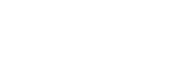 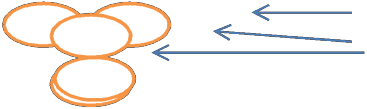 Maqasid Umum (al Ammah) Maqasid Parsial (juz'iyyah) Maqasid Khusus (Khassah)Ketiga kategori maqasid asy-syari'ah  tersebut harus dilihat secara holistik,   tidak   terpisah-pisah   dan   bersifat hirarkis  sebagaimana  dalam teori maqasid klasik. Kesatuan maqasid ini sepenuhnya harus dilihat dalam spektrum atau dimensi yang lebih luas. Inilah pintu masuk untuk melakukan pembaharuan dalam merespon persoalan- persoalan kontekszaman kekinian.68Menurut Jasser Auda, agar syariah Islam mampu memainkan peran  positif  dalam  mewujudkan  kemasahatanumat  manusia,  dan mampu menjawab tantangan-tantangan68  Muhammad Faisol, Pendekatan Sistem Jasser Auda terhadap HukumIslam : ke arah fiqh Post-Postmodernisme (Lampung: jurnal Kalam, volume6, 2012), h 52.zaman kekinian, maka cakupan dan  dimenasi  teori  maqasid seperti  yang  telah  dikembangkan  pada hukum Islam klasik harus diperluas. Yang semula terbatas pada kemaslahan individu,  harus  diperluas  dimensinya  mencakup  wilayah yang lebih  umum;  dari  wilayah  individu  menjadi  wilayah masyarakat atau umat manusia dengan segala tingkatannya, selanjutnya dijabarkan sebagai berikut: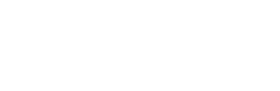 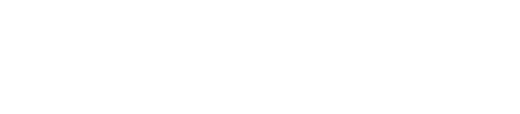 Hifdz an-Din                              Hifdz al-Huriyyah al-I'tiqadPerlindungan Agama                  Perlindungan Kebasan berkeyakinanHifdz al-Nafs                        Hifdz al-huquq al-InsanPerlindungan jiwa             Perlindungan Hak Asasi ManusiaHifdz al-Mal                Perwujudan Solidaritas SosialPerlindungan HartaHifdz al-Aql                         Mengembangkan IlmuPerlindungan Akal                  dan Pengetahuanberfikir ilmiahHifdz al-Nasl                           Hifdz al-usrah Perlindungan                      Perlindungan Keluarga Keturunan1. Hifdz ad-Din (Memelihara Agama)Agama merupakan  sesuatu  yang pokok  di  dunia ini. Karena seperti yang dijelaskan dalam Al-Qur‘an manusia dan jin diciptakan ke dunia hanya untuk menyembah kepada Allah dalam arti manusia dan jin diwajibkan beragama. Selain   itu dapat juga disimpulkan kehidupan tanpa adanya agama maka sia-sia. Manusia tanpa agama tidak dianggap jerih payahnya di dunia ini. Tanpa agama juga manusia akan mendapatkan kemadlaratan atau siksaan di akhirat. Maka dari itu para ulama menafsirkan memelihara agama merupakan kebutuhan manusia yang  utama  yang  harus  dipenuhi  adalah  beragama,  karena hanya agamalah  yang dapat  mengendalikan nurani manusia. Sesuai  dengan  perintah  Allah  untuk  tetap  berusaha menegakkan agama dijelaskan dalam al-qur‘an (QS. Al-Syura :13). Agama memang harus ditegakkan karena agamalah yang merupakan tempatnya akidah, ibadah dan muamalah yang telah disyari‘atkan oleh Allah SWT untuk menentukan hubungan antara  manusia  dengan  Allah  SWT,  dan  hubungan  manusia antar  sesamanya.  Perintah  syariat  dari  Allah  SWT mewujudkan, mengukuhkan, dan mendirikannya melalui cara mewajibkan manusia untuk melakukan lima rukun Islam yaitu syahadah, mengerjakan shalat, membayar zakat, puasa bulan Ramadhan  dan  melakukan  haji  bagi  orang  yang  mampu.Kewajiban yang diperintahkan dari Allah SWT yaitu  manusia mengajak untuk beragama dengan hikmah dan nasihat yang baik. Perintah dari Allah SWT yang lain juga untuk menjaga agama, dengan demikian terwujudlah suatu konsep jihad demi melawan siapa saja yang akan atau berusaha merusak agama Islam. Begitu juga konsekwensi murtad, penyesatan, dan lain-lain.69Memelihara        (menjaga)        agama        berdasarkan kepentingannya, dapat dibedakan menjadi tiga tingkatan :70a.    melindungi  (menjaga)  agama  dalam  tingkat  kebutuhan primer  (al-dharuriyyah),  yaitu  melindungi  dan mengerjakan kewajiban keagamaan yang termasuk tingkat kebutuhan  primer,  misal  kewajiban  mengerjakan  lima rukun Islam yaitu syahadah, mendirikan shalat, membayar zakat, puasa bulan Ramadhan dan menunaikan ibadah haji bagi orang yang mampu, apabila kewajiban tersebut tidak ditunaikan atau diabaikan maka terancamlah eksistensi agamanya.b.   melindungi  (menjaga)  agama  kepada  tingkat  kebutuhansekunder (al-hajiyyah), yaitu melindungi dan melaksanakan69   Afridawati, Stratifikasi Al-Maqashid Al-Khamsah (Agama, Jiwa, Akal, Keturunan Dan Harta) Dan Penerapannya Dalam Maslahah, jurnal Al-Qishthu Volume 13, Nomor 1 (2015), 21.70Ibid, 26.ketentuan  agama,  dengan  tujuan  menyimpang  dari kesulitan, seperti mengerjakan shalat jama' dan qashar bagi orang yang sedang dalam bepergian (musafir), apabila hal ini   tidak   ditunaikan,   maka   tidak   akan   mengancam eksistensi  agama,  melainkan  hanya  mempersulit  orang yang akan mengerjakannya.c.  melindungi   (menjaga)   agama   kepada   tingkat   al- tahsiniyyah, yaitu mengikuti segala arahan atau petunjuk agama guna menjunjung tinggi harga diri sebagai manusia, serta melengkapi dengan melaksanakan kewajiban- kewajibannya kepada Allah SWT, seperti halnya menutup aurat, baik di dalam shalat maupun di luar shalat, mensucikan badan, pakaian dan tempat, tidak mungkin apabila kewajibannya tidak dikerjakan, maka hal itu tidak akan mengancam eksistensi agama, dan juga tidak mempersulit orang yang melakukannya.Berdasarkan penjelasan tentang memelihara (menjaga) agama berdasarkan kepentingannya, maka argumentasi hukum pemisahan harta suami istri dalam putusan putusan mahkamah konstitusi No. 69/PUU-XIII/2015 masuk dalam kebutuhan peringkat al-tahsiniyyah. Perjanjian pemisahan harta dilakukan sebagai  salah  satu  upaya  menjalankan  sesuai  arahan  agama guna   menjunjung   tinggi   harga   diri   manusia,   sekaligusmenyempurnakan dalam pelaksanaan kewajibannya kepada Allah SWT. Martabat yang dimaksud adalah dengan menghindari kemungkinan terjadinya konflik dalam suatu perkawinan, jika perkawinan tersebut berakhir dengan perceraian.Beberapa akibat hukum yang diakibatkan dari perceraian, salah satunya adalah berkaitan dengan harta kekayaan bersama dalam selama berlangsungnya pernikahan. Adanya harta bersama pada saat terjadinya perkawinan secara berlangsung sedangkan harta bawaan didapat dari sebelum berlangsungnya pernikahan. Namun pada kenyataannya di Indonesia   banyak   keluarga-keluarga   yang   tidak   mencatat terkait harta bersama yang telah dimilikinya. Pemisahan harta bawaan dan harta bersama itu masih jelas pembagiannya pada perkawinan yang masih baru, akan tetapi harta bawaan maupun harta bersama itu sudah sulit untuk dijelaskan secara terperincisatu persatu pada usia perkawinan yang sudah tua.71Perselisihan  pembagian  harta  bersama  setelah perceraian      bisa      diselesaikan      menggunakan      sistemkekeluargaan.  Namun  jika  sistem  kekeluargaan  tidak  dapat71  Fendra Yuli Hardiyanto, Pembagian Harta Bersama Setelah Perceraian Di Kecamatan Rengat Kabupaten Indragiri Hulu (Studi Kasus Terhadap Putusan Pengadilan Agama Rengat Nomor : 062/Pdt.G/2009/PA Rengat), JOM Fakultas Hukum Volume II Nomor 1 (2015), hal 11.disepakati maka beralih pada kewenangan dari Pengadilan Agama dan perkara ini bisa diajukan setelah perceraian terjadi dan juga bisa diajukan bersamaan dengan gugatan/permohonan perceraian   (akumulasi).   Jika  suatu   perkara  hukum   sudah sampai pada ranah pengadilan, maka tentunya akan ada implikasi panjang. Yaitu membutuhkan saksi, dan melakukan pembagian harta bersama berdasarkan pengakuan yang tak jarang juga berujung pada konflik.Dengan adanya perjanjian pemisahan harta, maka harta bersama yang diperoleh dalam masa perkawinan baik penerimaan itu lewat perantara isteri maupun lewat perantara suami akan langsung terbagi seperti harta pribadi  dan harta bawaan. Harta bersama ini diperoleh sebagai ―hasil karya‖ dari suami isteri, atau suami atau isteri dalam kaitan dengan perkawinan. Dengan adanya perjanjian pemisahan harta, maka klausul harta suami istri akan otomatis berubah menjadi harta yang dihasilkan suami dan harta yang dihasilkan istri.Oleh karena itu, argumentasi hukum pemisahan harta suami istri dalam putusan putusan mahkamah konstitusi no.69/PUU-XIII/2015 dalam perkawinan ini sesuai dengan tujuan memelihara (menjaga)  agama  di  tingkat  al-tahsiniyyah.  Jika perjanjian perkawinan tersebut tidak dilaksanakan karena tidak mungkin, maka tidak akan mempengaruhi terhadap kebaikaneksistensi agama, dan jika dilakukan tidak mempersungkar orang yang melakukannya. Sebaliknya, justru mempermudah seseorang saat perceraian terpaksa harus terjadi.Perjanjian pemisahan harta dalam perkawinan juga bertujuan untuk menghasilkan pola relasi yang baik dalam mengerjakan agama, bagi suami istri. Tidak hanya dalam perceraian saja, namun perjanjian pemisahan harta ini juga mampu menciptakan ketenangan dalam rumah tangga yang harmonis karena dapat menjauhkan dari sikap suudzon antar pasangan. Dengan demikian hak ini digunakan secara tidak langsung untuk menciptakan situasi kondusif dalam rumah tangga untuk mengejewantahkan keberaagamaan seseorang. Sesuai dengan konsep Hifdz ad-din (memelihara agama) menjadi haq attadayyun (hak Beragama) yaitu hak untuk menjalankan ibadah dan mengerjakan ajaran-ajaran agama.2.   Memelihara Jiwa (al-nafs).Selain memelihara agama yang seperti dijelaskan diatas tadi, memelihara jiwa juga sangat diharuskan. Karena agama tanpa adanya jiwa maka tidak dapat melaksanakannya. Meskipun manusia yang tanpa jiwa tidak akan diminta pertanggungjawabannya, karena tidak dianggap hidup. Sementara  apabila  dibandingkan  dengan  mempunyai  jiwatetapi tidak beragama akan mendapatkan siksa di akhirat. Sementara agama tanpa jiwa maka tidak mendapatkan apa-apa. Dengan itu maka para ulama klasik menggolongkan menjaga jiwa menjadi nomor dua setelah menjaga agama. Menjaga (Memelihara) jiwa : diri manusia (nyawa): perintah dari agama Islam berupa mensyari‘atkan supaya mewujudkan serta melestarikan ras manusia dengan jalan perkawinan yang sah menurut hukum Islam serta dapat  melanjutkan keturunan yang baik. Hal tersebut bertujuan agar bisa menjaga dan menjamin kehidupan  manusia,  kewajiban  orang  yang  beragama  Islamsecara pasti untuk makan, minum, pakaian dan lain-lain.72Hifdz an-nafs ( menjaga jiwa ) menjadi haq al-hayat ( hak hidup ). Hak ini tidak hanya mempunyai makna sekedar sebagai alat untuk membela diri. Hak ini seyogyanya diarahkan sebagai motivasi untuk menjadikan kualitas kehidupan yang semakin baik khususnya bagi diri dan umumnya bagi masyarakat. Seharusnya adanya hak hidup dapat diorientasikan pada  perbaikan  mutu  kehidupan  manusia  seutuhnya,  bukansecara parsial.7372 Afrida, 22.73 Ridwan Jamal, 9.Terkait memelihara (menjaga) jiwa sesuai kepentingannya, dapat dibedakan menjadi tiga tingkatan :74a)  melindungi (menjaga) jiwa dalam tingkat kebutuhan primer (al-dharuriyyah),  yaitu  dalam  rangka  pemenuhan kebutuhan hidup maka manusia diharuskan makan, akan berakibat terancamnya eksistensi jiwa manusia kalau kebutuhan pokok tersebut diabaikan.b)  melindungi   (menjaga)   jiwa   dalam   tingkat   kebutuhan sekunder (al-hajiyyah), misal dibolehkan berburu serta menikmati makanan-makanan yang halal dan lezat, apabila hal ini tidak dilakukan, maka tidak akan mengancam eksistensi manusia, melainkan hanya akan mempersulit hidupnya.c)  melindungi (menjaga) jiwa dalam peringkat al-tahsiniyyah, seperti ditetapkannya tata cara makan dan minum, kegiatan ini hanya berhubungan dengan kesopanan atau etika, sama sekali tidak akan mengancam eksistensi jiwa manusia, ataupun mempersulit kehidupan seseorang.Argumentasi hukum pemisahan harta suami istri dalam putusan putusan mahkamah konstitusi no. 69/PUU- XIII/2015dalam    perkawinan    berdasarkan    kepentingannyadalam perspektif hifdz an-nafs ( menjaga jiwa ) masuk dalam74Afrida, 26.kategori peringkat kebutuhan sekunder (al-hajiyyah). Jika perjanjian  pemisahan  harta  tidak  dilakukan  oleh  pasangan suami istri, maka eksistensi manusia tidak akan terganggu. Namun jika tidak dilakukan, maka akan mempersulit suami istri ketika berpisah  atau bercerai.  Kesulitan akan dirasakan ketika perceraian terjadi dan tidak adanya dasar hukum yang dijadikan acuan kecuali persidangan.Dengan terbuatnya sebuah perjanjian perkawinan, adanya kesempatan yang terbuka dari suami isteri. Tanpa harus merugikan salah satu pihak mereka juga dapat  berbagi rasa sesuai keinginan–keinginan yang telah disepakati. Apabila melihat dari status hukumnya, perjanjian perkawinan itu mempunyai  sifat  dan  hukumnya tidak  wajib  dan  juga tidak diharamkan. Artinya, perjanjian perkawinan itu bersifat dan hukumnya adalah mubah (boleh-boleh saja diadakan). Akan tetapi  dengan  terbuatnya  perjanjian  pernikahan,  hubungan suami isteri akan merasa aman karena apabila suatu saat hubungan kekeluargaan mereka ternyata ‖retak‖ bahkan berakhir   pada   perceraian,   maka   ada  sesuatu   yang  dapatdijadikan pegangan dan dasar hukum.7575     Muchsin,   Perjanjian   Perkawinan   Dalam   Persfektif   HukumNasional, (Jakarta : Varia Peradilan, 2008), 273.Tanpa adanya perjanjian pemisahan harta dalam perkawinan maka tidak ada perlindungan hukum terhadap kekayaan dari kedua belah pihak, hal mana UU Perkawinan tidak menentukan terkait tujuan Perjanjian Perkawinan, semuanya diberikan sepenuhnya kepada pasangan suami istri.Kesulitan lain yang mungkin dialami oleh pasangan suami istri yang tidak melakukan perjanjian pemisahan harta dalam perkawinan adalah masalah hutang piutang. Tentang pemisahan hutang, dalam perjanjian perkawinan dapat diatur mengenai masalah hutang yang akan tetap menjadi tanggungan dari pihak yang membawa hutang. Hutang yang dimaksud adalah hutang yang terjadi sebelum pernikahan, selama pernikahan, setelah perceraian bahkan kematian. Ketika perceraian  terjadi,  kedua  belah  pihak  akan  membebankan hutang bersama kesalah satu pihak.3.   Memelihara Akal (al-aql).Yang menempati urutan ke tiga yaitu menjaga akal. Menurut sebagian ulama menjaga akal di lakukan setelah memelihara agama dan  jiwa karena manusia  yang memiliki jiwa dan agama akan tetapi tidak berakal maka semua amalnya tidak dianggap atau tidak dipertanggungjawabkan. Sementara apabila manusia berakal akan tetapi tidak mempunyai agamamaka mereka akan mendapatkan siksa. Hifdz al-aql (menjaga akal),  yaitu haq al-ta‟lim (hak mendapatkan pelayanan pendidikan). Dengan tujuan menghargai akal bukan berarti hanya sebatas memelihara kemampuan akal supaya tidak gila ataupun mabuk. Maksud dari penjagaan akal merupakan terpenuhinya hak intelektual bagi masing-masing individu yang berada dalam masyarakat. Termasuk dalam hal ini merupakan adanya kejadian pencurian terhadap karya, hak cipta dan kreasi seseorang. Hal tersebut merupakan bentuk dari perlindungan terhadap  akal,  seperti  jaminan  keamanan  untuk  karya-karyaintelektual.76Terkait pemberian Allah swt tentang perlindungan akal untuk manusia, diwajibkan menuntut ilmu sebagai cara berbuat segala  sesuatu  untuk  menjaga  keberadaannya  dan meningkatkan  kualitasnya.77   Pemberian  layanan  pendidikan dan insentif lain yang mengembangkan fungsi merupakan salah satu bentuk peningkatan intelektualitas, efektivitas dan kreativitas pikiran dan juga mencegah dari hal-hal yang dapatmerusaknya  serta  menghalangi  tujuannya  yang  seharusnya76 Ridwan Jamal, 9.77 Syarifuddin,. Ushul Fiqh. (Jakarta: Kencana Prenada Media Group,2008), 21.tidak  dilakukan  seperti  minuman  keras  dan  memepercayai takhayul.78Dapat   dibedakan   menjadi   tiga   tingkatan   tentang memelihara (menjaga) akal berdasarkan kepentingannya:79a) melindungi (menjaga) akal dalam rangka pemenuhan kebutuhan primer (al-dharuriyyah), seperti diharamkan meminum minuman keras (al-khamar), jika ketentuan ini tidak dilaksanakan, maka akibatnya akan terancamnya eksistensi akal.b)  melindungi   (menjaga)   akal   dalam   tingkat   kebutuhan sekunder (al-hajiyyah), seperti anjuran untuk mencari ilmu pengetahuan yang setinggi-tingginya, apabila hal ini tidak dilaksanakan, tidak juga merusak akal, tetapi akan mempersulit diri seseorang dalam bermasyarakat serta menjalani   kehidupan   dunia   akhirat,   dalam   hal   yang berkaitan dengan pengembangan ilmu pengetahuan.c) melindungi (menjaga) akal dalam tingkat al-tahsiniyyah, seperti  halnya  menjauhkan  diri  dari  berbuat  khayalankosong belaka atau mendengarkan sesuatu yang tidak ada78  Abubakar, A. Maqasid al-Shari‟ah as Framework for Economic Develompment Theorization. International Journal of  Islamic Economics and Finance Studies, (2016), 1-47.79Afrida, 27.gunanya, akan tetapi hal ini berkaitan erat dengan etika, hal ini tidak akan mengancam eksistensi akal secara langsung.Menurut agama Islam syarat dalam melangsungkan perkawinan atau perjanjian pernikahan, bukan menentukan terkait masalah harta bersama secara tegas, baik Al-Qur‘ān ataupun  Al-Ḥadīth,  karena  yang diintruksikan  guna  mencari rizki untuk nafkah secara jelas adalah suami, bukan istri, sementara itu istri mempunyai hak untuk mendapatkan nafkah dari sang suami, dan istri bertugas fokus dalam mengatur masalah   urusan   rumah   tangga   saja.   Sedangkan   dalam perjanjian perkawinan ada pemisahan harta antara suami dan istri, artinya pihak istri juga menjadi tulang punggung yang mencari nafkah.Masyarakat Indonesia sebagai masyarakat dengan adat ketimuran,  menganggap  perjanjian  sebagai  perbuatan  yang tidak etis. Menyepakati sesuatu yang berkaitan dengan materi, mencegah konflik, dan bahkan membahas perceraian, padahal maghligai perkawinan belum dijalani.    Islam tentunya tidak mengajarkan seperti itu, tidak ada aturan perjanjian pemisahan harta dalam Islam, dan tidak ada membicarakan masalah keuangan sebelum menikah.Namun  masyarakat  saat  ini  semakin  berubah. Pernikahan tidak hanya masalah ikatan antara suami dan istrinamun  juga  mencakup  sebuah  komitmen  keuangan  dalam rumah tangga. Tak jarang suami dan istri yang membawa harta bawaan masing-masing, dan setelah pernikahan berlangsung dua-duanya berpenghasilan. perkawinan di Indonesia perlu dimusyawarahkan oleh  wali atau kedua orang tua,  sehingga dalam pembentukan point-point pada perjanjian yang telah disetujui oleh kedua belah pihak, pada akhirnya menyangkut kepada keluarga antara kedua calon tersebut.Berhubung  dengan  maraknya  praktek-praktek perceraian yang terjadi dimacam-macam pengadilan di Indonesia, akhirnya warga membutuhkan suatu perjanjian dan kesepakatan.Maka  aturan  yang  diberlakukan  di  Indonesia  baik dalam urusan harta bersama dan perjanjian perkawinan adalah pilihan  yang tepat karena sesuai dengan situasi dan kondisi yang terjadi di  Indonesia. Pendapat  dari Satria Efendi  yang dikutip oleh Anshary, mengungkapkan bahwa terdapat dua sudut  pandang  yang  telah  ditemukan  di  masyarakat  tentang harta  yang  diperoleh  suami-istri  ketika  pernikahan berlangsung.  Pandapat  itu  didominasi  dan  berdasarkan  padaadat kebiasaan setempat, dan tidak didasarkan pada Syari‟āhIslām.80Pertama, masyarakat-masyarakat Islam yang telah membagi hak milik suami dan istri. Pada konsep ini tidak didapati harta milik bersama suami dan istri. Harta yang diperoleh suami selama pernikahan merupakan harta suami, tidak dianggap juga sebagai harta bersama (istri ikut memiliki). Dan apabila istri mempunyai penghasilan, maka hartanya akan dipisahkan dengan harta yang diperoleh suami.Kedua, umat Islam yang sudah menggabungkan harta yang diperoleh suami dan harta yang diperoleh istri. Dalam hal ini mereka menganggap akad nikah terselipi dari persetujuan kongsi /shirkah. Maka ketika nikah sudah sah maka harta yang diperoleh, dijadikan sebagai harta milik bersama. tidak saling memperhitungkan banyak yang mana yang memperoleh harta tersebut. Dan juga tidak memeperhitungkan terkait siapa yang banyak mengeluarkan harta untuk mengurus rumah tangga. Apabila harta tersebut terdaftar maka tidak mempersoalkan terkait atas nama siapa harta tersebut. Jika terjadi perceraian,maka keduanya mendapatkan harta tersebut sesuai pembagian80  Ru‘fah Abdullah, Perjanjian Dalam Perkawinan Perspektif HukumIslam Dan Perundang-Undangan, jurnal Studi Gender dan Anak Vol. 3 No.1, (2016), 36.masing-masing. Begitu juga apabila salah satu dari suami atau istri itu meninggal dunia, maka harta tersebut akan dibagi menurut  porsinya,  baru  setelahnya  diselesaikan  pembagian harta warisan almarhum dan hal-hal yang terkait dengan hartawarisan tersebut.81Di  Indonesia mempunyai hukum adat  yang memiliki gagasan, kesatuan kekayaan tidaklah dari seluruh kekayaan suami-istri, satuan harta hanyalah kekayaan yang diperoleh bersama sepanjang masa pernikahan saja. Adapun terkait kekayaan yang didapatkan oleh masing-masing pihak selama pernikahan  dan  harta  warisan  yang  ia  dapatkan  sepanjangpernikahan, akan tetap menjadi kekayaan milik mereka.82Melihat fakta dan tradisi yang terjadi di masyarakat Indonesia, maka perjanjian pemisahan harta dalam perkawinan sesuai dengan tujuan memelihara akal (al-aql) dalam maqashid al-syari'ah.  Karena di  dalam  regulasi  perjanjian  perkawinan tersebut terdapat upaya untuk penjagaan terhadap akal, dan jaminan keamanan.Sebuah    perjanjian    perkawinan    dilakukan    secaraprosedural  dan  dibuktikan  dengan  sebuah  akad  yang  legal.81    H.M.Anshary,  Hukum  Perkawinan  di  Indonesia,  (Yogyakarta: Pustaka Pelajar, 2010), 122-123.82   Ismuha,  Pencarian  Harta  Bersama  Suami  Istri,  (Jakarta:  BulanBintang, 1965), 16.Dibuat dengan proses yang panjang, diawali dengan pengajuan di notaris, kemudian pengesahan di dispenducapil bagi non muslim, dan pengesahan di KUA bagi yang beragama Islam. Akad yang tertulis di dalampun ditulis sedemikian rupa dan tidak bertentangan dengan etika agama dan sosial yang berlaku di Indonesia.Peningkatan intelektualitas dan kualitas regulasi terus dilakukan oleh pemerintah Indonesia. Salah satunya adalah dengan mengeluarkan putusan MK NO. 69/PUU-XIII/2015. Beberapa aturan dihapus dan beberapa aturan ditambah untuk membuat regulasi yang sesuai dengan perkembangan masyarakat di Indonesia. Pemeliharaan akal (al-aql) dalam regulasi perjanjian perkawinan diaktualisasikan melalui penyediaan regulasi dan aturan, tahapan pembuatan perjanjian perkawinan, lembaga yang memiliki kuasa untuk membuat perjanjian  perkawinan.  Hal  ini  bertujuan  untuk mengembangkan fungsi, efektivitas dan kreativitas pikiran dan juga mencegah hal-hal yang merusak dan menghalangi fungsi dari perjanjian perkawinan.Dengan adanya aturan tersebut, pemerintah berharap bahwa perjanjian perkawinan bisa memenuhi tujuan dan menjadi solusi dari permasalahan dalam rumah tangga. Jangan sampai  adanya  aturan  perjanjian  perkawinan  justru  menjadicelah untuk memunculkan permasalahan hukum selanjutnya, dan merugikan pihak lainnya.4.   Hifdz al-mal ( melindungi harta ),Hifdz al-mal yaitu haq al-amal (hak bekerja). Hal ini tidak   dapat   dimaknai   sebagai   usaha   untuk   melindungi kekayaan dari ancaman dari pihak lain. Hal ini juga dapat dimaknai sebagai hak seseorang untuk memperoleh harta kekayaan  dengan  cara  yang  halal.  Apabila  diartikan  secara luas, hak ini memberikan seseorang tentang wewenang untuk membuka usaha atau lahan bekerja untuk orang lain. Maka dari itu, semua manusia bisa merasakan hak kekayaan yang diperoleh  selama  kehidupannya  untuk  memperoleh  kualitashidup yang sejahtera.83Memelihara (menjaga) harta kekayaan dengan dasar kepentingannya, hal tersebut dapat dibedakan menjadi tiga tingkatan: 841. Memelihara  (melindungi)  kekayaan  dalam  tingkat kebutuhan primer (al-dharuriyyah), seperti yang telah disyari'atkannya  melalui  tata  cara  pemilikan  harta  sertalarangan atau diharamkannya untuk memiliki harta orang83   Ridwan Jamal, 9.84    Fathurrahman  Djamil,  Filsafat  Hukum  Islam,  (Jakarta,  logosWacana Ilmu, 1997), 128-131.lain dengan cara yang tidak halal, jika ketentuan ini tidak ditaati, akan mengakibatkan terancamnya eksistensi harta.2. melindungi (menjaga) harta dalam tingkat kebutuhan sekunder (al-hajiyyah), seperti disyari'atkannya jual beli dengan  cara  salam  (bai'u  al-salm)  jika  cara  ini  tidak dipakai, tidak akan mengancam eksistensi harta, dan melainkan akan mempersulit orang yang memerlukan modal.3. menjaga  (melindungi)  harta  tentang  peringkat  al- tahsiniyyah, misal dalam hal yang ditentukan secara jelas adanya  ketika  melangsungkan  akad  diharuskan menyimpang dari hal-hal yang menimbulkan kesalahfahaman antara kedua belah pihak yang melangsungkan akad, hal ini mempunyai kaitan dengan prilaku berhubungan dengan sesama manusia atau etika berbisnis,   hal   ini   juga   dapat   berpengaruh   terhadap kesalahan jual beli itu, apabila hal ini diabaikan, maka tidak juga dapat mengancam eksistensi harta.Syarifuddin mengungkapkan, manusia untuk bertahan hidup membutuhkan sesuatu yang dapat memenuhi kebutuhan- kebutuhan hidupnya. Dengan demikian manusia membutuhkan harta dan manusia harus tetap berupaya memperoleh harta secara  halal  dan  baik.  Segala  usaha  yang  mengarah  bagipencarian harta yang halal dan baik adalah perbuatan yang diperintah oleh syara‘. Allah memerintahkan kepada manusia dalam mencari harta terdapat beberapa firman-Nya, salah satunya yaitu surat Al-jumu‘ah ayat 10.85Pendapat   dari   Abubakar,   harus   melestarikan   dandiperkaya terkait perlindungan harta ini dengan cara membuka jalan pintas  yang mempunyai  sifat berkesinambungan  untuk generasi-generasi selanjutnya, pemanfaatan, penyebaran, dan perkembangan. Ini berguna untuk bahan penting dalam pemenuhan semua dari ke empat keperluan-keperluan lainnya. kesuksesan manusia di dunia ini serta keberhasilannya di masayang akan datang adalah berhubungan dengan kekayaan.86Selama  hal  tersebut  bukan  hal  yang  dilarang  oleh hukum  Islam,  perikatan  pernikahan  bisa  meliputi  harta  dari mata percaharian pribadi, pembagian harta dari mata pencaharian masing-masing, menentukan masing-masing wewenang untuk membentuk suatu ikatan hipotik (perikatan dengan pihak bank) atas harta pribadi dan harta bersama.Perikatan  tentang  pembagian  harta  kekayaan  dalampernikahan  diperuntukkan  sebagai  alat  untuk  mempermudah85  Syarifuddin, Ushul Fiqh. (Jakarta: Kencana Prenada Media Group,2008), 48.86  Abubakar, A. Maqasid al-Shari‟ah as Framework for Economic Develompment Theorization. International Journal of  Islamic Economics and Finance Studies, (2016), 1-47.dalam membagi harta yang mana merupakan harta bersama, dan mana harta yang bukan milik bersama, supaya apabila terjadi perceraian, pemisahan harta gono-gini bisa di bagi dengan cara yang mudah. Melalui jalan ini, pertikaian antara bekas pasangan suami istri yang bercerai tidak berkepanjangan. perikatan perkawinan tetap penting dan berguna bagi semua wanita, tidak mengacu pada harta, jabatan, atau kekuasaan.Beberapa  manfaat  perjanjian  pemisahan  harta  dalam perkawinan menurut Happy Susanto, antara lain:871.   Perjanjian perkawinan dibentuk sebagai pelindung menurut hukum harta bawaan masing-masing pihak (suami/istri). maksudnya perikatan pernikahan bisa berguna sebagai sarana hukum dalam menuntaskan permasalahan dalam rumah tangga  yang terpaksa harus berakhir, baik karena perpisahan akibat cerai maupun kematian. Dengan adanya perjanjian pernikahan, maka terlihat jelas dibedakan mana yang  termasuk  harta  gono-gini  (yang  dapat  dibagi  dua secara merata), dan mana yang termasuk harta pribadi masing-masing (tidak perlu dibagi).2.   Perjanjian   pernikahan   juga  bermanfaat   sebagai   saranadalam mengamankan aset serta kondisi ekonomi keluarga.87    Happy  Susanto,  Pembagian  Harta  Gono  Gini  Saat  TerjadiPerceraian, Catakan Kedua, (Jakarta: PT. Transmedia Pustaka, 2008), 81.Jika suatu saat ada penyitaan terhadap semua aset keluarga disebabkan bisnis bangkrut, berhubung adanya perjanjian pernikahan, kebutuhan ekonomi dalam pasangan keluarga akan dapat aman. Pada saat akan membuat perjanjian pernikahan pasangan calon pengantin biasanya melihat bahwa pernikahan itu tidak hanya mempersatukan kehidupan dalam suatu rumah tangga saja, namun ada hal lain yang harus digabungkan dalam inti-inti perjanjian. Dengan harapan lain agar kepentingan mereka tetap terjaga.3.   Teruntuk kaum wanita perjanjian pernikahan begitu banyak manfaatnya.   Atas   berjalannnya   perjanjian   perkawinan, maka  dapat  terjaga  hak-hak  dan  keadilan  kaum  wanita (istri). Supaya   tidak timbul kasus suami memiliki sendiri harta gono-gini  dan  juga menguasai  harta benda  pribadi milik   istrinya.   Perjanjian   pernikahan   bisa   digunakan sebagai bahan dasar seorang istri. Selain itu juga sebagai sarana dalam pemberdayaan kaum wanita, perjanjian pernikahan tersebut dapat dijadikan sebagai alat untuk melindungi kaum wanita dari hal-hal yang bisa menimbulkan akan terjadinya kekerasan dalam rumah tangga (KDRT).Dari   segi   pemenuhan   hak   kepemilikan   harta   dan perspektif keadilan, maka perjanjian pemisahan harta masukdalam peringkat kebutuhan primer (al-dharuriyyah). Karena larangan tentang memiliki harta benda  yang dipunyai  orang lain dengan cara yang tidak sah (halal), apabila hal ini tidak dilaksanakan,  maka  akibatnya  akan  terancamnya  eksistensi harta mereka. Dalam penelitian Ru‘fah Abdullah, disebutkan beberapa contoh dari kerugian pasangan suami istri yang bercerai dan merugikan satu pihak. Salah satunya adalah kasusDewi Hughes di tahun 2005.88Kasus perceraian artis Dewi Hughes dengan bekas suaminya, Alfin, yang telah menjadi kabar di media masa, adalah salah satu contoh kasus yang menarik untuk dibahas. Gugatan cerai Hughes diterima oleh Pengadilan Agama (PA) Jakarta Selatan. PA telah menetapkan tentang harta yang dibagi yaitu harta gono gini atau harta bersama yang diperoleh suami istri pada saat berlangsungnya pernikahan,  terikat perjanjian pernikahan adalah 50 : 50. Dari hal yang sudah ditetapkan itu Hughes mengajukan naik banding karena menurutnya harta kekayaan  yang  dianggap  Alfin  sepenuhnya  milik  hughes sendiri.    Selainnya    itu    sepanjang    pernikahan    Hughesberlangsung   ia   menganggap   sudah   bekerja   lebih   keras.88  Ru‘fah Abdullah, Perjanjian Dalam Perkawinan Perspektif HukumIslam Dan Perundang-Undangan, jurnal Studi Gender dan Anak Vol. 3 No.1, (2016), 45.Sedangkan Alfin hanya berpengaruh sebagai manajer Hughes beberapa saat setelah menikah. Sesuai aturan yang berlaku manajer mempunyai hak sepuluh persen (10%) atas honor yang diperoleh klien.Secara de facto, tentunya putusan ini merugikan pihak Dewi Hughes sebagai pihak yang bekerja. Namun secara regulasi dan aturan, harta yang dihasilkan suami dan istri yang berada dalam ikatan perkawinan masuk dalam harta bersama. Pun  yang  bekerja  hanya  salah  satu  pihak,  tapi  kepemilikan harta tetap milik berdua. Maka untuk mengantisipasi ketidakadilan   tersebut   terjadi,   perlu   disepakati   perjanjian pemisahan harta dalam perkawinan.Contoh yang lain adalah kasus seorang TKW yang ditinggal   selingkuh   oleh   suaminya.   Tulang   punggungnya adalah istri, pihak suami tidak bekerja justru selingkuh. Namun ketika pasangan tersebut bercerai, harta yang dihasilkan oleh TKW tersebut tetap menjadi milik berdua. Maka perjanjian pernikahan mempunyai unsur yang bermaksud baik dan positif, yaitu; memelihara perempuan dari sikap suami yang semaunya sendiri untuk mencukupi kebutuhannya, sebagai hak-hak yang seharusnya  diterima  oleh  istri.  Begitupula  sebaliknya,  jika tulang punggungnya adalah suami  dan  pihak istri selingkuhmaka  harta  yang  dihasilkan  suami  juga  tetap  milik  istri meskipun istri selingkuh.5.   Hifdz al-irdl ( memelihara kehormatan )Hifdz al-irdl (menjaga kehormatan) adalah haq al- intirom al-insani ( terkait hak atas martabat manusia ). Tidak hanya sebatas usaha dalam melindungi harkat martabat diri dan keluarga atas tuduhan dan fitnah orang lain. Melestarikan adat serta budaya merupakan hal yang penting untuk memelihara kehormatan dan martabat masyarakat. Di dalam lingkup yang lebih luas, memelihara martabat dan kehormatan bangsa merupakan   berhubungan   dalam   pembahasan   tentang   hakmemelihara harkat martabat manusia.89Berdasarkan  kepentingannya,  dapat  dibedakan  menjadi  tiga tingkatan :1. Memelihara  (menjaga)  keturunan  dalam  peringkat kebutuhan primer (al-dharuriyyah), seperti disyari'atkannya nikah dan diharamkannya berzina, jika ketentuan ini tidak diindahkan, akan berakibat terancamnya eksistensi keturunan.2.   Memelihara    (menjaga)    keturunan    dalam    peringkatkebutuhan  sekunder  (al-hajiyyah),  seperti  ditetapkannya89 Ridwan Jamal, 9.ketentuan mahar bagi suami pada waktu akad nikah dan diberikan hak thalak padanya, jika mahar itu tidak disebutkan pada waktu akad nikah, suami akan mengalami kesulitan karena ia harus membayar mahar mitsil. Sedangkan dalam kasus thalak, suami akan mengalami kesulitan jika ia tidak menggunakan hak thalaknya, padahal situasi rumah tangga tidak harmonis lagi.3. menjaga (memelihara) regenerasi tentang peringkat al- tahsiniyyah,  seperti  yang dijelaskan  dalam  syari'at  Islam khitbah atau walimah dalam pernikahan, hal ini dilaksanakan dengan tujuan menyempurnakan tujuan pernikahan, jika hal ini dilalaikan atau dihindarkan, tidak akan mempengaruhi dari eksistensi keturunan, dan tidak juga    akan    mempersusah    orang    yang    melaksanakanpernikahan.90Memelihara generasi keturunan berkaitan erat tentang pemeliharaan keturunan manusia, maka dari itu wajib ada penekanan terkait problem kelahiran bayi. Menyangkut juga dengan masa depan anak-anak manusia. Seperti yang telah dijelaskan  dalam  agama  Islam,  anak-anak  mempunyai  hak untuk dilahirkan dengan metode yang terhormat, misal dalamberkaitan tentang keturunan manusia yang mendatang, anak-90Afrida, 28.anak tersebut juga mempunyai hak untuk diberi pemeliharaan yang baik, dan ini hanya bisa ditentukan apabila mereka lahir dari pasangan suami istri yang sah dengan jalan pernikahan. Permasalahan pendidikan dan pengasuhan anak akan menemui permasalahan jika kedua orang tua anak bercerai.Salah satu akibat perceraian adalah berhentinya kedua orang tua dalam melakukan kewajibannya sebagai suami-istri. Perceraian sering dianggap suatu peristiwa tersendiri dan menegangkan dalam kehidupan berkeluarga. Tetapi peristiwa ini sudah menjadi bagian kehidupan dalam masyarakat. Peristiwa perceraian dalam keluarga senantiasa membawa dampak   yang   mendalam.   Kasus   ini   menimbulkan   stres, tekanan,   dan   menimbulkan   perubahan   fisik   dan   mental. Keadaan ini dialami oleh semua anggota keluarga, ayah, ibudan anak.91Perhatian orang tua kepada anak merupakan hal yang sangat penting. Pengembangan karakter anak merupakan upaya yang perlu melibatkan semua pihak. Peran mantan suami dan istri dalam mengesampingkan permasalahan antara keduanyabaik  yang  terjadi  sebelum  dan  sesudah  perceraian.  Dengan91 Delvi Olivia, dkk. Pola Asuh Anak pada Keluarga Broken Home di Kota Sungailiat Provinsi Bangka Belitung, Jurnal Empirika, Vol. 2 No 1 (2017),11.berusaha  melindungi,  mengasuh,  memperhatikan, membimbing, dan membina anaknya. Perceraian merupakan beban tersendiri bagi anak sehingga berdampak pada psikis. Seperti perasaan malu, sensitif, dan rendah diri hingga menarikdiri dari lingkungan.92Hal-hal  yang  biasanya  ditemukan  pada  anak  ketika orang tuanya bercerai adalah rasa tidak aman, tidak diinginkan atau ditolak oleh orang tuanya yang pergi, sedih dan kesepian, marah, kehilangan, merasa bersalah, menyalahkan diri sendiri sebagai penyebab orang tua bercerai. Bagaimana anak bereaksi terhadap perceraian orang tuanya, sangat dipengaruhi oleh cara orang tua berperilaku sebelum, selama dan sesudah perceraian. Anak  akan  membutuhkan  dukungan,  kepekaan,  dan  kasihsayang yang lebih besar untuk.93Terjadinya  perceraian  membawa  akibat  hukum terhadap suami istri yang bercerai, terhadap anak, maupun terhadap harta kekayaan. Terhadap suami istri, adanya perceraian berakibat hapusnya segala akibat perkawinan seperti hak dan kewajiban suami istri selama perkawinan. Istri mendapatkan kembali kedudukannya sebagai wanita yang tidakkawin.  Kekuasaan  orang  tua  juga  terhenti  dengan  adanya92 Delvi Olivia, dkk. Pola Asuh Anak, 111.93Ibid.perceraian, karena berganti dengan perwalian. Perwalian terhadap  anak-anak  yang belum  dewasa  ini  ditentukan  oleh Pengadilan.   Kebersamaan   harta   dalam   perkawinan   juga terhenti dengan  adanya  perceraian. Harta bersama yang ada dalam perkawinan dibagi sebagai harta gono gini antara suami dan istri.Melihat  pentingnya tanggungjawab  orang tua  kepada anak meskipun telah bercerai, perjanjian perkawinan yang di dalamnya mengatur tentang hak anak, masuk dalam dalam peringkat kebutuhan primer (al-dharuriyyah). Peraturan Undang-Undangan Nomor 23 tahun 2002 terkait perlindungan anak menjelaskan berupa orang tua mempunyai tugas memelihara anak serta bertanggungjawab atas anaknya. Keharusan ini dijelaskan dengan beberapa penjabaraan diantaranya mengasuh, memelihara, mendidik, dan melindungi anak. Dapat disimpulkan masing-masing orang tua pada sesuai prinsipnya  memang  mempunyai  hak  selama  wewenangnya tidak dihapus atau dicabut. Akan tetapi peraturan perundang- undang Nomor 1 tahun 1974 tentang pernikahan pada awalnya sudah menutupi kekuasaan orang tua sebagaimana dimaksud pada pasal 47 ayat (1) dengan pasal 41 ayat (1). Pasal tersebut menjelaskan   yang   mana   bila   terdapat   sengketa   tentangmemutuskan hal tersebut. Penyelesaian sengketa hak pengasuhan anak dalam perceraian di pengadilan tentunya akan menyebabkan dampak negatif bagi perkembangan anak.Maka perlu dirumuskan sebuah perjanjian perkawinan termasuk  di  dalamnya  mengatur  tentang  hak  asuh  anak. Dengan tujuan menyadarkan pasangan yang telah bercerai agar beritikad baik untuk menjalankan kewajibannya sesuai dengan ketentuan yang ada. Sehingga masalah yang ditimbulkan oleh perceraian, terutama masalah anak, akan dapat diminimalkan.Dalam perjanjian tersebut bisa saja dijelaskan mengenai mekanisme  pengasuhan  anak  dalam  bercerai.  Misal memutuskan dan menyepakati kewajiban ayah dalam membiayai pemeliharaan anak. Jika ternyata di belakang hari ayah tersebut tidak peduli lagi dengan kewajibannya maka diadakan pembahasan lagi terhadap metode dalam kekuasan orang tua yang mempunyai sifat tunggal, dan mempertegas hukuman bagi ayah yang telah lupa akan keharusannya mengeluarkan  biaya  dalam  pemeliharaan  anak-anaknya. Apabila ibu yang telah diberi tugas dalam hak pemeliharaan anak kebetulan lupa akan hal tersebut maka akan mendapatperwalian.BAB IVIMPLIKASI PERJANJIAN PERKAWINAN PEMISAHAN HARTA HARTA SUAMI ISTRI DALAM PUTUSAN PUTUSAN MAHKAMAH KONSTITUSI NO.69/PUU-XIII/2015A.  Deskirpsi Implikasi Perjanjian Perkawinan Pemisahan Harta Harta Suami Istri Dalam Putusan Putusan Mahkamah Konstitusi No. 69/PUU-XIII/2015Putusan Mahkamah Konstitusi Nomor 69/PUU- XIII/2015 tentang Perjanjian Perkawinan, memperluas makna perjanjian perkawinan. Mahkamah Konstitusi mengabulkan secara bersyarat permohonan dari pemohon atas nama Ike Farida, sorang warga negara Indonesia yang menikah dengan warga negara Jepang. Persoalan yang dialami pemohon berkaitan dengan judicial review UU Perkawinan terhadap Undang Undang Dasar Negara Kesatuan Republik Indonesia Tahun 1945 (selanjutnya disingkat UUD NKRI 1945). Subtansi pasal  yang  hendak  diuji  adalah  menyangkut  hak-hak  warganegara Indonesia yang kawin dengan warga negara asing dan101tidak   memiliki   perjanjian   perkawinan   pisah   harta   untuk mempunyai Hak Milik dan Hak Guna Bangunan.94Wanita Indonesia yang akan menjalin hubungan pernikahan dengan lelaki negara asing, wajib membuat akta perjanjian pernikahan. Harapan dari memisahkan harta benda kekayaan ini agar mempelai wanita tidak hilang akan haknya untuk memiliki rumah dan tidak hilang atas hak waris rumahnya. Hal ini disebabkan atas peraturan yang berada di dalam UU pernikahan Nomor 1 Tahun 1974, harta kekayaan yang didapat selama berlangsungnya pernikahan menjadi harta bersama. apabila memiliki rumah ba‘da menjalin pernikahan dengan  status  hak  milik,  maka  rumah  tersebut  merupakan rumah yang dimiliki dari kedua belah pihak. Padahal, orang asing tidak dapat memiliki property dan hanya bisa menggunakan dengan status hak pakai dan hak sewa. Maka dari itu, perlu terbentuknya perikatan pernikahan sebagai alat pemisah antara harta kedua mempelai. Masalah-masalah yangbisa  terjadi  pada saat  wanita  Indonesia  yang  akan  menjalin94    Ni  Nyoman  Maha  Prami  Saraswati  Dewi,  dkk,   PengaturanPerjanjian  Perkawinan  Dalam  Putusan  Mahkamah  Konstitusi  Nomor69/Puuxiii/2015, 3.perkawinan dengan laki-laki asing tersebut tidak membentuk perjanjian perkawinan dan pernikahan telah berlangsung.95Sehabis diPutus oleh MK No. 69/PUU-XIII/2015 pasal 29 UU No. 1 Th. 1974 menjadi:1. Ketika saat itu, sebelum dilaksanakannya atau ketika berlangsungnya ikatan pernikahan anatara belah pihak atas kesepakatan bersama bisa meminta perjanjian yang tertulis yang akan dilegalkan oleh petugas yang bertugas mencatat perkawinan atau notaris, yang mana setelah itu isinya akan berlaku juga terhadap pihak ketiga selama pihak ketiga terkait dalam perjanjian tersebut.2.   Perjanjian tidak dapat berlaku apabila tidak sesuai dengan aturan-aturan hukum yang berlaku, agama dan kesusilaan.3. Berlakunya  perjanjian  diawali  sejak  berlangsungnya pernikahan,  kecuali  hal  tersebut  disebutkan  dalam ketentuan lain di isi Perjanjian Perkawinan.4.   Selama berlangsungnya pernikahan, perjanjian pernikahan dapat berupa harta benda selama pernikahan berlangsung atau  perikatan  lainnya,  tidak  bisa  diganti  atau  dihapus,kecuali mendapatkan kesepakatan dari kedua belah pihak,95  Oly Viana Agustine, Politik Hukum Perjanjian Perkawinan Dalam Putusan Mahkamah Konstitusi Nomor 69/PUU-XIII/2015 Dalam Menciptakan Keharmonisan Perkawinan, Jurnal Rechtsvinding, Volume 6, Nomor 1, April 2017, 4.dan  penggantian  atau  penghapusan  itu  tidak  merugikan pihak ketiga.Implikasi lain yang timbul akibat putusan Mahkamah Konstitusi tersebut juga tampak pada wewenang lembaga- lembaga terkait dalam pengurusan legalisasi akta perjanjian perkawinan. Jika sebelum dikeluarkannya putusan Mahkamah Konstitusi, akta perjanjian perkawinan dikeluarkan dan dilegalisasi oleh Dinas Kependudukan dan Catatan Sipil bagi pasangan suami istri nonmuslim, dan oleh Kantor Urusan Agama bagi pasangan suami istri yang beragama muslim. Sedangkan pasca putusan Mahkamah Konstitusi, perjanjian perkawinan dilakukan di hadapan notaris, akta perjanjian juga dikeluarkan oleh notaris. Sedangkan Dinas Kependudukan dan Catatan Sipil serta Kantor Urusan Agama melakukan legalisasi terhadap akta tersebut. Akta Perjanjian Perkawinan tersebut memiliki kekuatan hukum dan mengikat para pihak baik pihak suami, istri, maupun pihak ketiga setelah dilakukan legalisasi.Untuk lebih jelasnya silahkan perhatikan bagan berikut:9696  Agus Purnomo, dan Lutfiana Dwi M. Implikasi dan Implementasi Putusan Mahkamah Konstitusi Nomor 69/PUU-XIII/2015 Terhadap Pembuatan Akta Perjanjian Perkawinan Setelah Kawin, laporan hasil penelitian kerjasama Fakultas Syariah IAIN Ponorogo dan Mahkamah Konstitusi 2018. Dapat diakses melalui https://mkri.id/index.php?page=web.Penelitian&menu=8&pages=1Sebelum Perkawinan dimulaiMenyepakati poin-poin yang akan dijadikan sebagai dasar perjanjian perkawinan kedua belah pihakDilakukan dihadapan Dispenduk bagi non- muslim, dan KUA bagi yang muslimDispenduk dan KUA mengeluarkan akta perjanjian perkawinan dan melegalisasiSurat perjanjian perkawinan mengikat berlaku untuk pihak suami istri dan pihak lain yang bersangkutanGambar 3.1 Alur pembuatan surat perjanjian perkawinan sebelum putusan Mahkamah Konstitusi Nomor 69/PUU-XIII/2015Sebelum perkawinan dimulai ataupun selama dalam ikatan perkawinanMenghadap ke notaris untuk menyepakati perjanjian perkawinan yang dibuat oleh pihak suami dan istri. Notaris melakukan pengecekan terhadap isi perjanjian, kemudian mengeluarkan akta perjanjian perkawinanakta dari notaris diajukan ke dispenduk bagi pasangan yang telah mengikat perkawinan non muslim, dan ke KUA untuk suami istri beragama IslamDispenduk maupun KUA melakukan pengecekan terhadap substansi perjanjian. JIka isi perjanjian tidak melanggar norma dan aturan yang ada, dikeluarkanlah form legalisasi perjanjian perkawinanakta perjanjian dinyatakan legal, dan mengikat kedua belah pihak dan juga pihak ketiga sekaligus.Gambar 4.2 Alur pembuatan surat perjanjian perkawinan setelah putusan Mahkamah Konstitusi Nomor 69/PUU- XIII/2015Dalam bagan di atas tampak jelas bahwa putusan Mahkamah Konstitusi Nomor 69/PUU-XIII/2015 berimplikasi besar pada perubahan sistem regulasi hukum perdata di Indonesia. Mengingat bahwa sifat putusan Mahkamah Konstitusi yang bersifat final, dan mengikat, maka ketentuan ataupun peraturan tentang hal serupa yaitu perjanjian perkawinan, baik yang tertulis dalam Kompilasi Hukum Islam, Hukum Perdata, maupun UU No 1 Tahun tidak berlaku. Suatu perjanjian yang mempunyai kekuatan hukum di mana sebelumnya   hanya   bisa   dilakukan   sebelum   perkawinan dimulai, saat ini bisa dilakukan baik sebelum perkawinan maupun selama dalam ikatan perkawinan. Perubahan kedua tampak dari perubahan wewenang beberapa lembaga terkait. Di mana sebelumnya menjadi ranah Dinas Kependudukan dan Catatan Sipil bagi non muslim, dan Kantor Urusan Agama bagi muslim berubah menjadi wewenang notaris.Sedangkan  wewenang  Dinas  Kependudukan  dan Catatan Sipil dan Kantor Urusan Agama adalah melegalisasi akta yang dikeluarkan oleh notaris. Perubahan ketiga tampak pada waktu perjanjian dimulai, dari sebelumnya dimulai semenjak perkawinan dilakukan, berubah menjadi semenjak perjanjian dilakukan. Sedangkan berlaku surut atau tidaknya perjanjian    perkawinan    yang    dilakukan    dalam    ikatanperkawinan ditentukan oleh kedua belah pihak. Selanjutnya dianalisis oleh pihak notaris adakah kemungkinan merugikan pihak ketiga maupun kedua belah pihak. Yang selanjutnya setelah  disepakati  oleh  kedua  belah  pihak,  notaris mengeluarkan akta perjanjian perkawinan.B. Analisis Maqasid Al Syari’ah Terhadap Implikasi Perjanjian Perkawinan Pemisahan Harta Harta Suami Istri Dalam Putusan Putusan Mahkamah Konstitusi No.69/PUU-XIII/20151.   Analisis melindungi AgamaDalam lingkup melindungi agama, agama telah memberikan  tiga  fase  atau  tingkatan,  yaitu:  (a)  kebutuhan pokok  (primer/dharuriyat),  (b)  kebutuhan  sekunder/hajiyat, dan (c) kebutuhan tersier/kamaliyat, yang mana ketiga tingkat tersebut mempunyai arti sebagai sesuatu penyempurnaan dan membuat hidup menjadi nyaman. Yang pasti harus mendahulukan yang pertama daripada yang kedua, dan demi mendapatkan yang pertama dan yang kedua maka dapat meninggalkan yang ketiga. Dalam arti lain, mensegerakan kemashlahatan yang jelas atau besar, yang umum atau yang langgeng,   adalah   kewajiban   memilih   sesuatu   yang  harusdisegerakan  daripada  kemashlahatan  yang  tidak  pasti,  yang kecil dan perorangan, dan yang sementara.Sesuai   yang   berhubungan   dengan   kemudharatan, agama juga memberikan beberapa pilihan, misal menyegerakan usaha mengindari hal yang dilarang yang bersifat primer atas yang sekunder. seperti menjahui ancaman terkait jiwa atas ancaman yang berhubungan dengan harta. Maka dari itu, kelas tingkat  kemudharatan  yang  berbeda-beda  sesuai  bentuk  dan juga dampaknya. Dengan ini munculah jenis-jenis sebagai berikut: ―kemudharatan harus dicegah, namun kemudharatan yang lebih ringan dan karena itu pula dapat dibenarkan melakukan sesuatu yang mengandung kemudharatan yang ringan atau terbatas demi mencegah kemudharatan yang besar bersifat umum.‖Dalam  fikih  siyasiyah  dinyatakan  bahwa  kebijakan imam dan semua orang yang diberi kuasa untuk mengatur urusan orang-orang Islam, menjadi kewajiban mereka menciptakan kesejahteraan umum (al-maslahah alaammah), jika ia tidak mampu menciptakannya maka kepemimpinannyadianggap tidak sah secara syara‘ dan tidak bisa di tolerir.97Maka putusan Mahkamah Konstitusi no. 69/PUU- XIII/2015   adalah   salah   satu   upaya   untuk   mendatangkan97Muhammad Sidqi Ibn Ahmad Ibn Muhammad al-Borneo,al-Wajiez fi idhah Qawaid alFiqh al-Kulliyyah (Beirut:Muassasah al-Risalah, 1996),347.kesejahteraan umum. Yaitu kesejahteraan dalam hubungan rumah  tangga  yang  bebas  dari  kekhawatiran  akan  kerugian salah satu pasangan suami istri secara finansial. Dan kemungkinan kerugian WNA yang menikah dengan WNI karena tidak bisa memiliki aset di Indonesia.  Perubahan yang terjadi dalam tubuh lembaga eksekutorial memang terlihat sangat signifikan. Tentunya perubahan ini bukanlah hal yang mudah bagi tiap lembaga eksekutorial. Baik Kementerian Agama, Dinas Kependudukan dan Catatan Sipil, serta Notaris harus bersinergi untuk menjalankan amanah sebagai pencatat perjanjian perkawinan. Rasa inferioritas dan superioritas tiap lembaga harus dikesampingkan.Semua lembaga eksekutorial dalam putusan Mahkamah Konstitusi no. 69/PUU-XIII/2015 harus merujuk pada kaidah thasharruf  al-Imam  manuthun  bi  al-Maslahah.98   Lebih  jauh dari sekedar pengetian retorik tersebut, maka ada pengertian yang lebih luas bahwa segala aspek kehidupan yang meliputi kepentingan  rakyat  dalam  suatu  kelompok  atau  golongantertentu  harus  ditetapkan  dengan  mekanisme  musyawarah.Musyawarah   dalam   penentuan   perubahan   peran   lembaga98Jalaluddin   al-Suyuthi,   al-Asybaah   wa   al-Nadha‟ir   (Semarang: Maktabah Thaha Putera, t. t.), 83.negara    ini    sudah    diambil    pemerintah    melalui    prosespersidangan di Mahkamah Konstitusi.2.   Analisis melindungi JiwaArti kata nafs seperti yang dimaksud merupakan pengertian dari bahasa Arab yang digunakan oleh al-Qur‘an. Sesuai bahasa dalam kamus al-Munjid, nafs (jama‟nufus dan anfus) yang mempunyai arti ruh (roh) dan „ain (diri sendiri). Sedang di kamus al-Munawir telah dijelaskan bahwa kata nafs (jamaknya anfus dan nufus) mempunyai arti roh dan jiwa, juga bermakna al-jasad (badan, tubuh), al-sahsh (orang), al-sahsh alinsan   (diri   orang),   al-dzat   atau   al‟ain  (diri   sendiri). Sedangkan sesuai pendapat Dawan Raharjo di Ensiklopedia al- Qur‘an dijelaskan bahwa dalam al-Qur‘an nafs yang jama‟nya anfus   dan   nufus  mempunyai   makna  jiwa  (soul),  pribadi (person), diri (self atau selves), hidup (life), hati (heart), atau pikiran (mind), selain itu juga digunakan sebagai beberapa arti lainnya. Dalam kitab Lisan al-Arab, Ibnu Manzur mengungkapkan bahwa kata nafs di bahasa Arab dipakai dalam dua makna yakni nafs dalam maknanya nyawa, dan nafs yangmenyimpan  makna  keseluruhan  dari  hal-hal  dan  hakikatnya mengarah kepada diri pribadi.99Perjanjian perkawinan mengandung resiko yang bersumber bukan dari Allah, tetapi dari yang berinteraksi dengan-Nya. Resikonya adalah kemungkinan munculnya penyelundupan hukum dalam perjanjian pemisahan harta. Putusan Mahkamah Konstitusi No. 69/PUU-XIII/2015 berimplikasi pada diperbolehkannya membagi harta bersama menjadi  harta  yang  terpisah  saat  kedua  suami  istri  berada dalam ikatan perkawinan. Hal ini tentunya membuka peluang bagi  para  lembaga  eksekutorial  untuk  memberi  keuntungan bagi satu pihak dan merugikan satu pihak lainnya. Seperti kemungkinan dibuatnya perjanjian pemisahan harta yang berlaku surut yang berdampak pada kerugian pihak ketiga.Implikasi lain adalah, bahwa dalam putusan Mahkamah Konstitusi no. 69/PUU-XIII/2015, notaris adalah satu-satunya lembaga yang diamanahi untuk membuat akta perjanjian perkawinan tanpa memiliki hak eksekutorial. Sehingga akta perjanjian dibuat berdasarkan pengakuan dari para pihak saja.Semua manusia dapat berdosa atau salah untuk itu, hati dan99 Diakses melalui http://repositori.uin- alauddin.ac.id/1732/1/Syahrin%20Rusman.pdf, pada 27 Januari 2021.pikiran perlu dikelola (manage) agar tidak terjerumus dalam dosa dan kesalahan.Meskipun begitu manusia merupakan makhluk lemah. Manusia ketika dalam kenyataannya sering lengah sehingga ia terperosok ke dalam   kesalahan, dosa, atau lupa, atau mereka lupa berterimakasih atas karunia kenikmatan dari Allah. Maka dari itu, Allah selalu menegur manusia dengan dalil-dalil ancamannya, agar tidak melupakan tupoksi dan kewajiban kita baik sebagai individu, sebagai pelayan masyarakat, dan sebagai makhluk-Nya. Bahkan jangan berbesar hati dengan besarnya kewenangan yang dimiliki dan menyucikan diri. Ketika dalam pembuatan akta perjanjian, maka perlu sangat diwaspadai; waspada  terhadap  diri  sendiri,  lembaga  hukum,  dan  pihak- pihak yang dapat merugikannya. Setan merupakan salah satu pihak yang harus diwaspadai dalam membuat akta perjanjian. Setan mempunyai keinginan yang sebesar mungkin untuk merugikan manusia, dan apabila setan tidak dapat meraihnya, maka setan hanya tidak dapat mendapatkan tujuannya, dan apabila   ini   tidak   berhasil,   maka   setan   selalu   bertekad bagaimana manusia tidak mendapatkan keuntungan yang halal. Dalam  melakukan  amanah  konstitusi  setelah  putusan Mahkamah Konstitusi No. 69/PUU-XIII/2015, seyogianya setiap  lembaga yang terkait melindungi dalam  keutuhan jiwaseseorang dan jujur dalam pembuatan akta perjanjian supaya tidak memanipulasi data dan tidak merugikan pihak yang berkicampung dalam perjanjian tersebut.3.   Analisis memelihara pikiranPikiran adalah sumber pengetahuan, penerang hidayah, cahaya matahari, serta sarana manusia dalam memperoleh kebahagian di dunia dan akhirat. Menggunakan pikiran dapat memahami perintah-perintah dari Allah, dengan adanya akal manusia menjadi khalifah dimuka bumi, dan dengan akal manusia menjadi sempurna, mulia, serta berbeda dengan makhluk lainnya.Melalui akal dapat menemukan kemaslahatan dalam bidang   pernikahan   dengan   cara   ijtihad.   Seperti,   manusia berfikir  bahwa  harta  bersama  seringkali  menyebabkan pertikaian  dan  perdebatan  antar  suami  istri  ketika  bercerai. Akal manusia ini yang dapat juga membuka cakrawala kehidupan, mereka bisa menjangkau ke seluruh penjuru bumi dan menyelam ke dasar laut, serta berjalan di udara.Menggunakan pikirannya manusia, umat manusia memperoleh hidayah menuju ma‘rifat kepada Tuhan dan Penciptanya. Menggunkan pikirannya, mereka dapat menyembah dan menaati-Nya, menjalankan kesempurnaan dankeagungan untuk-Nya, mensucikan-Nya dari hal-hal dari yang kurang dan cacat, meyakinkan bahwa para rasul dan para nabi itu benar ada, dan meyakini bahwa para nabi dan rasul adalah sebagai perantara yang akan membawa manusia kepada sesuatu yang telah diperintahkan Allah kepada mereka, menyampaikan kabar-kabar   gembira   dengan   janji,   dan   memperingatkan manusia dengan ancaman-ancamannya.Dengan   itu   manusia   dalam   menjalankan   pikiran mereka, untuk belajar hal-hal yang halal dan yang haram, serta yang dapat mengancam eksistensinya dan hal-hal yang dapat bermanfaat, dan hal-hal yang baik dan buruk. Ketika manusia menjalankan pikiran dan akalnya, dengan menjalankan hati nurani dan perhatiannya, maka rasa aman akan didapatkannya, merasa  kedamaian  dan  ketenangan,  dan  masyarakat  sekitar akan dipengaruhi oleh rasa kenyamanan, cinta, dan ketenangan. Mereka akan merasakan keamanan atas harta kekayaannya, jiwa, kehormatan, dan kemerdekaan mereka.Desakan/fithrah  merawat  diri  sendiri,  sedangkan desakan keinginan berhubungan intim berhubungan dengan uasaha manusia dalam menjaga habitatnya. demikianlah beberapa fithrah yang telah diberikan Allah terhadap umat manusia. Hanya untuk manusia, Allah memberikan nafsu atau keinginan  serta  akal  pikiran,  supaya  sebagai  sarana  dalammenggapai keinginannya, di samping itu Allah memberinya arahan dengan apa yang sudah ditentukan dalam agama supaya dapat menjaga sikap mereka dari terjebaknya untuk mengikuti hawa nafsu syaitan. menyediakan untuk manusia dua sarana dalam memperoleh kemanfaatan.Pertama, dalam penyediaan materi yang dimiliki, dan kedua, mengupayakan tenaga serta pikiran. Hal yang dimaksudkan yaitu memiliki hal-hal yang bisa berkembang secara sendiri, seperti pohon yang masih hidup dan hewan yang dapat melahirkan keturunan, sedangkan tenaga dan pikiran merupakan suatu usaha yang dapat memperoleh materi yang dapat dimiliki atau usaha yang dapat digunakan dalam pemenuhan keinginan. Hal ini terdapat dalam sistem suatu perjanjian  atau  kesepakatan.  Beginilah  kurang  lebih  yangdipaparkan oleh al-Mawardi (w. 1058 M).100Dalam pembuatan akta perjanjian perkawinan yang dilakukan di tengah perkawinan sedang berlangsung, dibutuhkan kesungguhan dan kesabaran dari setiap lembaga eksekutorial. Dibutuhkan ketelitian, kecermatan, dan juga ketepatan untuk memastikan bahwa perjanjian tersebut tidakmerugikan pihak tertentu.100 M.Quraish Shihab, Bisnis Sukses Dunia Akhirat: Berbisnis denganAllah, 1-3.Sumber hikmah (pengetahuan) diperoleh melalui akal dan pikiran manusia selain itu akal juga sebagai sinar hidayah, cahaya hati nurani, dan sarana manusia dalam memperoleh nikmat di dunia dan akhirat. Melalui fikiran, ketentuan perintah dari Allah swt diberikan, melalui akal manusia dapat menjadi khalifah dimuka bumi ini, dan akal juga yang telah menjadikan manusia sempurna, mulia, dan beda dengan mahkluk-makhluklainya.Tenaga dan pikiran dikerahkan untuik memastikan bahwa perjanjian perkawinan yang dibuat oleh pejabat yang bersangkutan benar-benar bertujuan untuk kemaslahatan. Fitrah manusia sebagai makhluk berakal harus benar-benar merepresentasikan manusia sebagai makhluk yang mulia. Karena pada saat umat manusia menggunakan pola pikirannya dan akalnya, melalui hati nurani serta perhatiannya, maka ia akan mendapatkan jiwa yang terasa nyaman dan aman, menciptakan suasana yang penuh kedamaian dan ketenangan, serta   orang-orang   yang   berada   disekitarnya   pun   akan merasakan rasa sayang, cinta, dan ketenangan. Umat manusia pun memperoleh kenyamanan serta keamanan atas harta, jiwa, kehormatan, dan kemerdekaan mereka.Analisis     kemafsadatan     terhadap     implikasi     perjanjian perkawinan pemisahan harta harta suami istri dalam putusanputusan Mahkamah Konstitusi No. 69/PUU-XIII/2015.4.   Analisis Menjaga HartaHarta sebagai salah satu ujian bagi manusia, Allah memberikan karunia-Nya berupa harta, tidak hanya sebagai anugerah namun juga sebagai bala' (ujian). Hal ini bertujuan untuk mengetahui apakah hamba-Nya termasuk orang-orang yang  bersyukur  atau  termasuk  orang  yang  kufur  terhadap nikmat Allah.Ujian itu bisa juga dalam bentuk banyaknya harta, sehingga banyak di antara manusia yang memiliki banyak harta justru semakin menjauhkan dirinya dan jalan Allah. Sebaliknya jika sang pemilik harta bersabar dan dapat menggunakan hartanya dengan sebaik-baiknya maka kebahagiaanlah yang akan ia dapat.harta pada dasarnya bagai pisau belati bermata dua, ia bisa bermanfaat bila digunakan di jalan kebaikan dan bisamenjadi adzab bila pemiliknya membelanjakannya bertentangan dengan syariat-Nya.Harta kekayaan dapat dimiliki melalui cara antara lain menggunakan usaha (a‟mal) atau mata pencaharian (ma‟isyah) yang  sesuai  dengan  ketentuan  syara‘(halal).  Beberapa  dasardari ayat Al-Qur‘an dan hadits Nabi telah memotivasi umat manusia untuk berusaha mendapatkan rizki dengan cara yang halal.   Apabila berpengaruh akan melupakan kematian, serta dzikrullah (tidak ingat kepada Allah dengan segala ketentuan- Nya) melalaikan shalat dan zakat, serta menentukan kekayaan untuk  sekelompok orang yang kaya saja maka mereka dilaranguntuk mendapatkan harta, berusaha, atau bekerja.101 Kemudianlarangan mengumpulkan harta kekayaan dengan jalan   yang haram misal dengan cara yang menimbulkan riba, mengundi nasib, tukar menukar benda haram atau dilarang, mengambil milik orang lain tanpa izin, merampas, tidak adil dalam menimbang pada timbangan, mencari harta dengan jalan kebathilan serta merugikan, dan melalui suap-menyuap.Umat manusia terpengaruh oleh pekerjaan untuk mengumpulkan harta kekayaan dengan tujuan melindungi eksistensinya serta dengan tujuan mendapatkan kenikmatan materi dan religi, mereka dilarang menjadi penghalang antara dirinya dengan harta yang mereka cari. Akan tetapi, hal-hal yang dapat mempengaruhi keinginan ini dibatasi dengan syarattiga diantaranya,  yaitu  cara memperoleh harta harus dengan101  Amin Qodri, Harta Benda Dalam Perspektif Hukum Islam, JurnalPenelitian Universitas Jambi, Volume 16, Nomor 1, Hal. 11-18 ISSN:0852-8349 (2014).cara yang dihalalkan syara‘, harta diperuntukan kepada hal-hal yang dihalalkan syara‘ dan harta yang diperoleh di keluarkan sebagian untuk hak-hak aAllah (zakat).Mengingat pentingnya kepemilikan harta dalam kehidupan manusia di dunia, maka tetap menjaga hak manusia atas   kepemilikan   harta   adalah   sebuah   keharusan.   Jangan sampai ada hal-hal yang menyebabkan seseorang tak dapat memiliki harta. Oleh karena itu, adanya putusan Mahkamah Konstitusi No. 69/PUU-XIII/2015 berimplikasi pada perlindungan kepemilikan harta bagi pasangan suami istri yang telah menikah. Bagi WNA dan WNI yang melangsungkan perkawinan tanpa didahului perjanjian perkawinan sebelum perkawinan,  diperbolehkan  membuat  perjanjian  pemisahan harta di tengah ikatan  perkawinan.  Sehingga WNA tersebut tidak kehilangan hak untuk memiliki aset di IndonesiaDan bagi TKI atau TKW yang menjalani long distance marriage  juga  dapat  membuat  perjanjian  perkawinan pemisahan harta meskipun pembuatannya di buat saat TKI dan TKW tersebut sudah dalam ikatan perkawinan. Sehingga pihak yang sedang bekerja keluar negeri maupun yang sedang menunggu di kampung tidak merasa was-was tatkala salah satumereka.Jika benda tersebut kepunyaan Allah swt, semantara kekuasaan terhadap benda tersebut sudah diserahkan kepada manusia, melewati hal-hal sesuai izinnya, maka seseorang tersebut memperoleh hak atas harta tersebut sesuai dengan tujuan  perlakuannya  mereka  untuk  memperoleh  keuntungan dari  harta  tersebut  serta  mengembangkan  harta,  yang  mana harta tersebut menjadi hak miliknya.Sebab ketika orang memiliki harta, maka esensinya, dia memiliki   harta   tersebut   hanya   untuk   dimanfaatkannya. Sehingga dalam hal ini dia terikat dengan hukum-hukum syara‘ dan  bukan  bebas  mengelola  secara  mutlak.  Begitu  pula  dia tidak bebas mengelola zat barang tersebut secara mutlak, meskipun ia mempunyai bendanya. Alasannya adalah bahwa ketika mereka mengurusi dengan tujuan memperoleh manfaat dari  benda  tersebut  melalui  cara  yang  tidak  sesuai  dengan syara‘, seperti halnya dengan menghabis-habiskannya tahu memakainya  untuk  sebuah  hal  yang  maksiat,  maka  negara wajib melarangnya atau menghukumnya, negara juga dapat mencabut haknya untuk  mencabut izin  yang telah diberikan kepadanya. Negara, melalui putusan Mahkamah Konstitusi No.untuk melindungi warga negaranya.127BAB VPENUTUPA.  KesimpulanDari  hasil  penelitian  tersebut  diatas,  dapat  disimpulkan bahwa:1. Argumentasi hukum pemisahan harta suami istri dalam putusan putusan mahkamah konstitusi no. 69/PUU- XIII/2015  masuk  dalam  kebutuhan  peringkat  al- tahsiniyyah.Jika perjanjian perkawinan tersebut tidak dilaksanakan karena tidak mungkin, maka tidak akan mengancam eksistensi agama, dan jika dilakukan tidak mempersulit orang yang melakukannya.  Sebaliknya,  justru  mempermudah  seseorang saat perceraian terpaksa harus terjadi.Dalam perspektif hifdz an-nafs ( menjaga jiwa ) masuk dalam  kategori  peringkat  kebutuhan  sekunder  (al-hajiyyah). Jika perjanjian pemisahan harta tidak dilakukan oleh pasangan suami istri, maka eksistensi manusia tidak akan terganggu. Namun jika tidak dilakukan, maka akan mempersulit suami istri ketika berpisah atau bercerai121Pemeliharaan akal (al-aql) dalam regulasi perjanjian perkawinan diaktualisasikan melalui penyediaan regulasi dan aturan, tahapan pembuatan perjanjian perkawinan, lembaga yang memiliki kuasa untuk membuat perjanjian perkawinan. Hal ini bertujuan untuk mengembangkan fungsi, efektivitas dan kreativitas pikiran dan juga mencegah hal-hal yang merusak dan menghalangi fungsi dari perjanjian perkawinan.Dari segi pemenuhan hak kepemilikan harta dan perspektif keadilan, maka perjanjian pemisahan harta masuk dalam peringkat kebutuhan primer (al-dharuriyyah). Karena larangan untuk mengambil harta milik orang lain dengan cara yang tidak sah (halal), jika ketentuan ini tidak diindahkan, akan berakibat terancamnya eksistensi harta.Pentingnya tanggungjawab orang tua kepada anak meskipun telah bercerai, perjanjian perkawinan yang di dalamnya mengatur tentang hak anak, masuk dalam dalam peringkat kebutuhan primer (al-dharuriyyah).2. Putusan     Mahkamah     Konstitusi     No.     69/PUU- XIII/2015adalah salah satu upaya untuk mendatangkan kesejahteraan umum. Yaitu kesejahteraan dalam hubungan rumah tangga yang bebas dari kekhawatiran akan kerugian salah satu pasangan suami istri secara finansial.Putusan Mahkamah Konstitusi No. 69/PUU-XIII/2015 berimplikasi pada perlindungan kepemilikan harta bagi pasangan suami istri yang telah menikah. Negara, melalui putusan Mahkamah Konstitusi No. 69/PUU-XIII/2015 memberikan hak pada lembaga eksekutorial untuk melindungi warga negaranya.B.  Saran1.   Penelitian ini adalah penelitian normative dan melakukan kajian berdasarkan literature. Tentunya, penelitian ini tidak melihat langsung bagaimana fakta di lapangan. Baik bagi lembaga eksekutorial maupun bagi pasangan yang telah membuat ataupun yang akan membuat perjanjian perkawinan. Maka penelitian ini akan lebih komprehensif jika disertai dengan penelitian lapangan.2.   Lembaga-lembaga yang terkait dengan putusan Mahkamah Konstitusi No. 69/PUU-XIII/2015 seperti KUA dan Dispenduk hendaknya menghimbau setiap calon pengantin untuk membuat perjanjian perkawinan. Hal ini tentunya perlu untuk dilakukan mengingat banyaknya kasus yang terjadi  ketika  pasangan  suami  istri  bercerai.  Utamanyaadalah  kasus  yang  berkaitan  dengan  harta  gono  gini. Namun penting juga untuk ditekankan bahwa dengan perjanjian perkawinan bukan berarti pasangan suami istri tersebut memiliki niat untuk bercerai.DAFTAR PUSTAKAHaedah Fradz, Tujuan dan Manfaat   Perjanjian Perkawinan, Jurnal Dinamika Hukum, Vol. 8 No. 3 September (2008)R.Soetojo Prawirohamidjojo dan Asis Safioedin, Hukum Orang dan Keluarga, Bandung: Alumni, 1987R.Soebekti, Pokok-Pokok Hukum Perdata, Jakarta: Intermasa,1994Komar Andasasmita, Notaris II Contoh Akta Otentik dan Penjelasannya (Bandung: Ikatan Notaris  Indonesia (INI) Daerah Jabar, 1990Soetojo Prawirohamidjojo, Hukum Orang dan keluarga, Surabaya: Airlangga University PressSukardi Jurnal Katulistiwa, Kajian Yuridis Perjanjian Perkawinan Menurut Kitab Undang-undang Hukum Perdata,Undang-Undang Nomor 1 Tahun 1974 dan Kompilasi Hukum Islam Journal of Islamic Studies, Volume 6 Nomor 1 (2016),9Satjipto Rahardjo, Ilmu Hukum Bandung: Citra Aditya Bakti,2000.Muchsin,  Perjanjian  Perkawinan  Dalam  Persfektif  HukumNasional, Jakarta:Varia Peradilan, 2008Gunadi, Perjanjian Perkawinan Menurutkitab Undang-Undang Hukum Perdatadan Undang-Undang nomor 1Tahun1974, Journal for Islamic Studies,, Vol.1, (2018), 01.Haedah Fradz, Tujuan dan Manfaat   Perjanjian Perkawinan, Jurnal Dinamika Hukum, Vol.8 (2008), 03Dyah Ochtorina Susanti, Perjanjian Kawin Sebagai Bentuk Perlindungan  Hukum  Bagi  Pasangan  Suami  lstri (Perspektif Maqashid Syari,ah). Ulul Albab: Jurnal Studi dan Penelitian Hukum Islam, No.2, April2018,1-30, ISSN2596-6176 (online)Eva Dwinopianti, Implikasi dan Akibat Hukum Putusan Mahkamah Konstitusi Nomor 69/PUU-XIII/2015 terhadap Pembuatan  Akta  Perjanjian  Perkawinan  Setelah  Kawin yang Dibuat di Hadapan Notaris, Jurnal Lex Renaissance No. 1 VOL. 2 (2017), 16 – 34.Soerjono   Soekanto   dan   Sri   Mamuji,   Penelitian   Hukum Normatif Suatu Tinjauan Singkat, Jakarta : Raja Grafindu Persada, 2001Khoirudin Nasution, Pengantar Studi Islam, Yogyakarta: RajaGrafindo Persada, 2009Abbudin Nata. Metodologi Studi Islam. Jakarta: Raja GrafindoPersada, 2002Trianto, Pengantar Penelitian Pendidikan bagi Pengembangan Profesi Pendidikan dan Tenaga Kependidikan, Jakarta: Kencan, 2010, 155.Ali Mutakin, Teori Maqâshid Al Syarî‘ah  Dan HubungannyaDengan Metode Istinbath Hukum, Vol 19 (2017), 03.Lihat  Ghafar  Shidiq,  ―Teori   Maqâshid  Al-Syarî‘ah  DalamHukum Islam‖, dalam Jurnal Sultan Agung, Vol XLIV No.118 (2009), 120La Jamaa, ―Dimensi Ilahi dan Dimensi Insani  dalam MaqâshidAl-Syarî‘ah‖ dalam Jurnal Ilmu Syarî‘ah dan Hukum Vol.45 No. II, (2011), 1255-1256Ali Mutakin, Teori Maqâshid Al Syarî‘ah  Dan HubungannyaDengan Metode Istinbath Hukum, Vol 19 ( 2017), 03.Ali Mutakin, Teori Maqâshid Al Syarî‘ah  Dan HubungannyaDengan Metode Istinbath Hukum, Vol 19 (2017), 03Al-Ghazali,  Imam  Abi  Hamid  Muhammad  bin  Muhammad, Al-Mustashfa min ‗Ilm Al-Ushul, Juz I, Beirut, Dar Al- Kutub Al-Ilmiyyah, 1983Galuh Nashrullah Kartika Mayangsari R, KONSEP MAQASHID Al-SYARIAH DALAM MENENTUKAN HUKUM ISLAM (Perspektif Al-Syatibi dan Jasser Auda), Jurnal Al-Iqtishadiyyah Jurnal Ekonomi Syariah dan Hukum Ekonomi Syariah, ISSN Elektronik:, Volume: I., ISSUE I. (2014), 2442-2282.Jasser Auda, Fiqh al- Maqāṣid, h. 15-17; Jasser Auda, Maqasid al-Shari‘ah as Philosophy of Islamic Law a Sistem Approach, Herndon: IIIT, 2008,  5-17Jasser Auda . Maqasid Syariah . Dalil al-Mubtadi‘in London:al-Ma‘had al-Alami li al-Fikri alIslami, 2008, 7, 32 dan 49Subekti. Pokok-Pokok Hukum Perdata, Jakarta : IntermessaDamanhuri,  Segi-Segi  Hukum  Perjanjian  Perkawinan  HartaBersama, Bandung: CV. Mandar Maju, 2012Chairuman   Pasaribu   dan   Suhrawardi   K.   Lubis,   HukumPerjanjian Dalam Islam, Jakarta: Sinar Grafika, 2004Damanhuri,  Segi-Segi  Hukum  Perjanjian  Perkawinan  HartaBersama, Bandung: CV. Mandar Maju, 2012Damanhuri,  Segi-Segi  Hukum  Perjanjian  Perkawinan  HartaBersama, Bandung: Mandar Maju, 2007Lutfiana Mayasari, Harmonisasi dan Sinkronisasi Hukum Perjanjian Perkawinan di  Indonesia Dalam Putusan MK No. 69/PUU-XIII/2015, Tesis, IAIN PonorogoN.G Yudara, Pokok-pokok Pemikiran di Seputar Kedudukan dan Fungsi Notaris serta Akta Notaris Menurut Sistem Hukum Indonesia, Majalah Renvoi No. 10.34.III, (2006),74.Zulfiqar Mokodompit, Penerapan Hukum Positif Terhadap Harta Gono-Gini Dihubungkan Dengan Hukum Islam, dalam jurnal Lex Administratum, Vol. III/No. 6 (2015),170.Fathurrahman  Djamil,  Filsafat  Hukum  Islam,  Jakarta,  logosWacana Ilmu, 1997Isi   PerjanjianKawinKUHPerdataUUPerkawinanKompilasiHukum IslamMengaturtentang Persatuan Harta Kekayaan (Harta Bersama)Calon suami istriberhak menyiapkan beberapa penyimpang    an dari      peraturan undangundang sekitar persatuan harta   kekayaan, asal     perjanjian tidak   menyalahi tata        susilaan. (Pasal 139)Pada     waktuatau  sebelum perkawinan dilangsungka n,          kedua pihak       atas persetujuan bersamadapat mengadakan perjanjian tertulis   yang disahkan oleh Pegawai pencatatPerjanjianperkawinan meliputi percampuran harta   pribadi danpemisahan harta pencaharian masingmasing sepanjang  hal itu          tidak berentangan denganhukum Islam.perkawinan...(Pasal 29)(Pasal 47 ayat2)Perikatandilaksanakan pra nikahKarena pengaruhancaman pembatalan, setiap    perikatan pernikahan harus disusun   melalui akta          notaris sebelum berlangsungnya perkawinan(Pasal 47)Pada     waktuatau  sebelum pernikahan dilaksanakan, keduanya atas kesepakatan bersama  bisa mementuk perikatan tertulis   yang disahkan oleh Pegawai pencatat perkawinan.... (Pasal 29 ayat1)Pada     waktuatau pra nikah kedua    calon suami       istri bisa membuat perikatan tertulis    yang disahkan Pegawai PencatatNikah tentang kedudukan harta     dalam perkawinan. (Pasal 47 ayat1)perikatantidak bersebrangan dengan norma kesusilaan, agamaCalon        keduamempelai mempunyai   hak untuk menyediakan beberapa penyimpangan dari      peraturan undang-undang skitar   persatuan harta   kekayaan, asal     perjanjian tidak   menyalahi tata        susilaan. (Pasal 139)Perjanjianperkawinan tidak      dapat disahkan bilamana melanggar batas-batas hukum, agama,     dan kesusilaan. (Pasal 29 ayat2)Kedua    calonpasangan suami       istri bisa mengadakan perikatan pernikahan dalam bentuk:1.         Taklik talak,  dan  2. Perjanji      an lain         yang tidak bertentangan denganhukum  Islam.(Pasal 45)